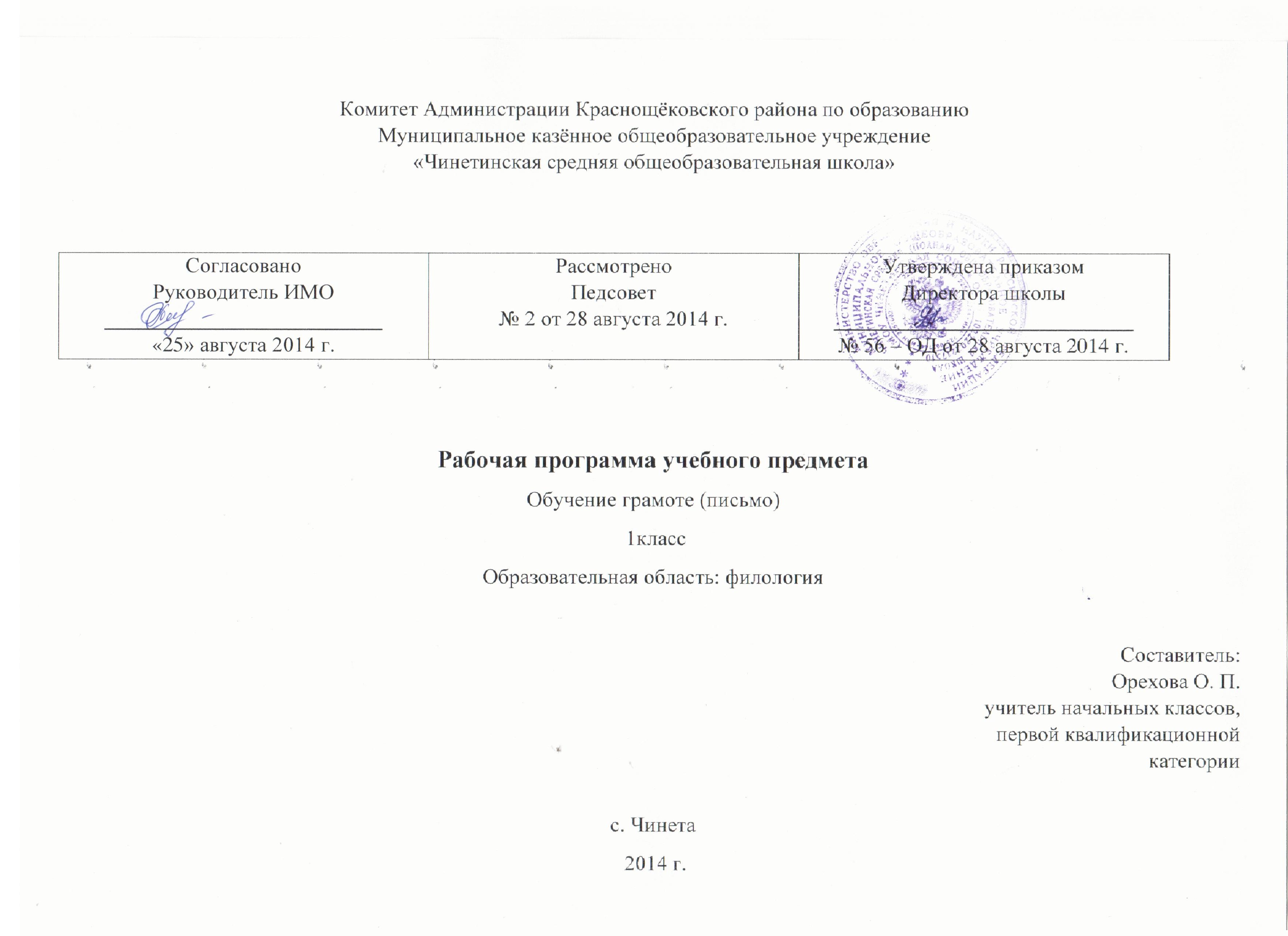 Пояснительная записка   Рабочая программа по обучению грамоте (письмо) для 1 класса разработана на основе:1.   Федерального государственного образовательного стандарта начального общего образования  к структуре основной образовательной программы  (утвержден приказом    Министерства образования и науки Российской   Федерации от 6 октября 2009г№373), 2. Концепции духовно-нравственного развития и воспитания личности гражданина России,3.   Планируемых результатов начального общего образования, 4.  Программы формирования УУД,  на основе авторских программ В. П. Канакиной, В. Г. Горецкого, М. В. Бойкиной «Обучение грамоте (обучение письму)» и В. П. Канакиной «  Русский язык».  5. Федерального закона от 29.12.2012 № 273-ФЗ «Об образовании в РФ»6 Приказа МО и науки РФ от 03.06.2011 № 1994 «О внесении изменений в федеральный базисный учебный план и примерные учебные планы для образовательных учреждений РФ, реализующих программы общего образования». 7.Образовательной программы начального  общего образования МКОУ «Чинетинская СОШ».8.СанПина 2.4.2.2821-10 Санитарно-эпидемиологические требования к условиям организации обучения в общеобразовательных учреждениях (гигиенические требования к режиму учебно-воспитательного процесса).9.Учебного плана ОУ на 2014-2015 учебный год.10.Положения о рабочей программе МКОУ «Чинетинская СОШ»  11.Годового календарного учебного графика. Программа по обучению грамоте построена как органичная часть общего курса русского языка и литературы средней школы и ориентирована на языковое, эмоционально-нравственное и интеллектуальное развитие ребенка.Цели и задачи курса. Важнейшая роль в реализации целей и задач, стоящих перед начальной школой, принадлежит изучению родного языка. Программа по изучению русского языка в младших классах школы предусматривает три взаимосвязанных, но обладающих определенной самостоятельностью учебных курса:1. Обучение грамоте, развитие речи и внеклассное чтение.2. Литературное чтение (классное и внеклассное) и развитие речи.3. Фонетика, лексика, грамматика, правописание и развитие речи.Курс «Обучение грамоте» придает всему процессу изучения русского языка четкую практическую направленность и реализует следующие цели:- формирование у учащихся начальных представлений о языке как составляющей целостной картины мира;- социокультурная цель включает формирование коммуникативной компетенции учащихся - развитие устной и письменной речи, монологической и диалогической речи, первоначальные навыки грамотного, безошибочного письма как показателя общей культуры человека;-  развитие художественно-творческих и познавательных способностей, эмоциональной отзывчивости при чтении, формирование эстетического отношения к искусству слова; овладение первоначальными навыками работы с учебными и научно-познавательными текстами;воспитание интереса к чтению и книге; обогащение нравственного опыта младших школьников, формирование представлений о добре и зле; развитие нравственных чувств, уважения к культуре народов многонациональной России и других стран.Для достижения поставленных целей на уроках обучения грамоте необходимо решать следующие задачи:- освоение общекультурных навыков чтения и понимания текста; воспитание интереса к чтению и книге;- развитие речи, мышления, воображения школьников, умения выбирать средства языка в соответствии с целями, задачами и условиями общения;- освоение первоначальных знаний о лексике, фонетике, грамматике русского языка;- овладение умениями правильно писать и читать, участвовать в диалоге, составлять несложные монологические высказывания и письменные тексты - описания и повествования небольшого объема;- воспитание позитивного эмоционально-ценностного отношения к русскому языку, чувства сопричастности к сохранению его уникальности и чистоты; пробуждение познавательного интереса к языку, стремления совершенствовать свою речь Общая характеристика курса Курс русского языка начинается с обучения грамоте. Обучение грамоте направлено на формирование элементов чтения и основ элементарного графического навыка, развитие речевых умений, обогащение и активизацию словаря, совершенствование фонематического слуха, осуществление грамматико-орфографической пропедевтики. Задачи обучения грамоте решаются на уроках обучения письму. Обучение письму идет параллельно с обучением чтению, с учетом  принципа координации устной и письменной речи. Содержание обучение грамоте обеспечивает решение основных задач трех его периодов: добукварного (подготовительного), букварного (основного) и послебукварного (заключительного).Добукварный период является введением в систему языкового и литературного образования. Его содержание направлено на создание мотивации к учебной деятельности, развитие интереса к самому процессу чтения. Особое внимание на этом этапе уделяется выявлению начального уровня развитости устных форм речи у каждого ученика, особенно слушания и говорения. Стоит и другая задача – приобщение к учебной деятельности, приучение к требованиям школы. Введение детей в мир языка начинается со знакомства со словом, его значением, с осмысления его номинативной функции в различных коммуникативно-речевых ситуациях, с различения в слове его содержания (значения) и формы (фонетической и графической). У первоклассников формируются первоначальные представления о предложении, развивается фонематический слух и умение определять последовательность звуков в словах различной звуковой и слоговой структуры. Они учатся осуществлять звуковой анализ слов с использованием схем-моделей, делить слова на слоги, находить в слове ударный слог, «читать» слова по следам звукового анализа, ориентируясь на знак ударения и букву ударного гласного звука. На подготовительном этапе формируются первоначальные представления о гласных и согласных (твёрдых и мягких звуках), изучаются первые пять гласных звуков и обозначающие их буквы. На уроках письма дети усваивают требования к положению тетради, ручки, к правильной посадке, учатся писать сначала элементы букв, а затем овладевают письмом букв. Содержание букварного периода охватывает изучение первых согласных звуков и их буквенных обозначений; последующих гласных звуков и букв, их обозначающих; знакомство с гласными звуками, обозначающими два звука; знакомство с буквами, не обозначающими звуков. Специфическая особенность данного этапа заключается в непосредственном обучении чтению, усвоению его механизма. Первоклассники осваивают два вида чтения: орфографическое (читаю, как написано) и орфоэпическое (читаю, как говорю); работают со слоговыми таблицами и слогами-слияниями; осваивают письмо всех гласных и согласных букв, слогов с различными видами соединений, слов, предложений, небольших текстов.Послебукварный (заключительный) – повторительно-обобщающий этап. На данном этапе обучения грамоте осуществляется постепенный переход к чтению целыми словами, формируется умение читать про себя, развиваются и совершенствуются процессы сознательного, правильного, темпового и выразительного чтения слов, предложений, текстов. Учащиеся знакомятся с речевым этикетом (словесные способы выражения приветствия, благодарности, прощания и т. д.) на основе чтения и разыгрывания ситуаций общения. Обучение элементам фонетики, лексики и грамматики идёт параллельно с формированием коммуникативно-речевых умений и навыков, с развитием творческих способностей детей. В этот период дети начинают читать литературные тексты и включаются в проектную деятельность по подготовке «Праздника букваря», в ходе которой происходит осмысление полученных в период обучения грамоте знаний. После обучения грамоте начинается раздельное изучение русского языка и литературного чтения. Результаты изучения курсаПрограмма обеспечивает  достижение выпускниками начальной школы определенных личностных, метапредметных и предметных результатов.   Личностные результаты. 1.Формирование  чувства гордости за свою Родину, российский народ и историю России: осознание своей  этической и национальной  принадлежности.2.Формирование целостного, социально ориентированного взгляда на мир в его органичном единстве и разнообразии природы, народов, культур и религий.3.Формирование  уважительного отношения к иному мнению, истории и культуре других народов.4.Овладение начальными навыками адаптации в динамично изменяющемся и развивающемся мире.5.Развитие самостоятельности и личной ответственности за свои поступки.Формирование эстетических потребностей, ценностей и чувств.6.Развитие этических чувств доброжелательности, понимания и сопереживания.7.Развитие навыков сотрудничества со взрослыми и сверстниками.8.Формирование установки на безопасный, здоровый образ жизни, мотивации к творческому труду к работе на результат бережному отношению к материальным и духовным ценностям.Метапредметные результаты  1.Овладение способностью принимать и сохранять цели и задачи учебной деятельности.2.Формирование умения планировать, контролировать и оценивать учебные действия в соответствии с поставленной задачей и условиями её реализации.3.Использование знаково-символических средств представления информации.4.Активное использование речевых средств и средств для решения коммуникативных и познавательных задач.5.Использование различных способов поиска, сбора, обработки, анализа, организации, передачи и интерпритации информации.6.Овладение навыками смыслового чтения текстов различных стилей и жанров.7.Овладение логическими  действиями сравнения, анализа, синтеза, обобщения, классификации по родовидовым признакам.8.Готовность слушать собеседника и вести диалог, признавать возможность существования различных точек зрения и прав каждого иметь свою.9.Определение общей цели и путей её достижения, умение договариваться о распределении функций и ролей.10.Готовность конструктивно разрешать конфликты посредством учета интересов сторон и сотрудничества.11.Овладение базовыми предметными и межпредметными понятиями, отражающими существенные связи и отношения между объектами и процессами.12.Умение работать в материальной и информационной среде начального общего образования.Предметные результаты. 1 .Формирование первоначальных представлений о единстве и многообразии языкового и культурного пространства России, о языке как основе национального самосознания.2.понимание обучающимися того, что язык представляет собой явление национальной культуры и основное средство человеческого общения.3.сформированность позитивного отношения к правильной устной и письменной речи как показателям общей культуры и гражданской позиции человека.4.Формирование умения ориентироваться в целях, задачах, средствах  и условиях общения.5.Овладение учебными действиями с языковыми единицами и формирование умения использовать знания для решения познавательных, практических и коммуникативных задачСодержание учебно-методического комплекта для учителя:Содержание учебно-методического комплекта для  ученика:.  Основными формами контроля знаний и умений  обучающихся являются:-  ответ на вопрос в форме рассуждения-устное монологическое высказывание на заданную тему-  тесты -проверочные работы - проекты- уроки обобщения  и систематизации знанийМесто  предмета «Русский язык» (Обучение письму) В 1 классе -165 ч (5часов в неделю,33 учебные недели): из них  115 ч. (23 учебные недели) отводится урокам обучения письму в период обучения грамоте.Изменений в авторскую программу  до 79 урока не внесено, начиная с 79 урока программа составлена в соответствии с уровнем подготовленности учащихся в букварный период.	 Структура курсаНачальным этапом изучения русского языка и литературного чтения в первом классе является курс «Обучение грамоте». Его продолжительность (приблизительно 23 учебные недели, 5 ч в неделю) определяется темпом обучаемости учеников, их индивидуальными особенностями и спецификой используемых учебных средств. Содержание обучения грамоте представлено со ответственно как в курсе русского языка, так и в курсе литературного чтения. Обучение письму идет параллельно с обучением чтению с учетом принципа координации устной и письменной речи. Дети овладевают начертанием новой буквы, учатся соединять ее с ранее изученными буквами, упражняются в письме буквосочетаний в слогах, словах, предложениях.Наряду с формированием основ элементарного графического навыка и навыка чтения расширяется кругозор детей, развиваются речевые умения, обогащается и активизируется словарь, совершенствуется фонематический слух, осуществляется грамматико-орфографическая пропедевтика.После курса «Обучение грамоте» начинается раздельное изучение русского языка и литературного чтения.Содержание курса.Виды речевой деятельности:Аудирование (слушание). Осознание цели и ситуации устного общения. Адекватное восприятие звучащей речи (высказывание собеседника, чтение различных текстов).Говорение. Выбор языковых средств в соответствии с целями и условиями общения для эффективного решения коммуникативной задачи. Практическое овладение диалогической формой речи. Овладение умениями начать, поддержать, закончить разговор, привлечь внимание и т. п. Практическое овладение устными монологическими высказываниями в соответствии с учебной задачей (описание, повествование, рассуждение). Овладение нормами речевого этикета в ситуациях учебного и бытового общения (приветствие, прощание, извинение, благодарность, обращение с просьбой). Соблюдение орфоэпических норм и правильной интонации.Чтение. Понимание учебного текста. Выборочное чтение с целью нахождения необходимого материала. Нахождение информации, заданной в тексте, в явном виде. Формулирование простых выводов на основе информации, содержащейся в тексте. Интерпретация и обобщение содержащейся в тексте информации. Анализ и оценка содержания, языковых особенностей и структуры текста.Письмо. Письмо букв, буквосочетаний, слогов, слов, предложений в системе обучения грамоте. Овладение разборчивым аккуратным письмом с учетом гигиенических требований к этому виду учебной работы. Списывание, письмо под диктовку в соответствии с изученными правилами. Письменное изложение содержания прослушанного и прочитанного текста (подробное, сжатое, выборочное). Создание небольших собственных текстов (сочинений) по интересной детям тематике (на основе впечатлений, литературных произведений, сюжетных картин, серий картин, просмотра фрагмента видеозаписи и т. п.).Фонетика и орфоэпияЗвуки речи. Смыслоразличительные качества звуков. Единство звукового состава слова и его значения. Интонационное выделение звуков в слове. Звуковой анализ слова. Число и последовательность звуков в слове. Изолированный звук (выделение, называние, фиксация фишкой). Сопоставление слов, различающихся одним звуком (мак - рак). Работа с моделями: построение модели звукового состава слова, отражающей качественные характеристики звуков (гласные и согласные, твердые и мягкие согласные звуки). Подбор слов, соответствующих заданной модели.Гласные и согласные звуки. Смыслоразличительная функция твердых и мягких согласных звуков.Согласные звонкие и глухие, парные - непарные.Слог как минимальная произносительная единица. Деление слов на слоги. Ударение. Словесное ударение и логическое (смысловое) ударение в предложениях. Ударение. Произношение звуков и сочетаний звуков в соответствии с нормами современного русского литературного языка.ГрафикаЗвук и буква. Буква как знак звука. Позиционный способ обозначения звуков буквами. Воспроизведение звуковой формы слова по его буквенной записи (чтение). Гласные буквы как показатель твердости - мягкости согласных звуков. Буквы Е, е, Ё, ё, Ю, ю, Я, я (йотированные), их функции.   Обозначение буквами звука [й'] в разных позициях.Знакомство с русским алфавитом как последовательностью букв.Гигиенические требования при письме. Выработка правильной осанки, наклонного расположения тетради на парте и умения держать карандаш и ручку при письме и рисовании. Начертание письменных заглавных и строчных букв. Письмо букв, буквосочетаний, слогов, слов, предложений с соблюдением гигиенических норм. Развитие мелких мышц пальцев и свободы движения руки. Приемы правильного списывания с печатного и письменного шрифта. Гласные после шипящих (жи - ши, ча - ща, чу - щу). Запись, выкладывание из разрезной азбуки, печатание и письмо под диктовку отдельных слов и предложений (три - пять слов со звуками в сильной позиции). Сравнительный анализ буквенных записей слов с разными позициями согласных звуков.Слово и предложениеСлово как объект изучения. Материал для анализа. Значение слова. Слово и предложение различение). Наблюдение над значением слова. Работа с предложением: выделение слов, изменение их порядка, распространение и сокращение предложения. Заглавная буква в начале предложения, в именах собственных. Знаки препинания в конце предложения (ознакомление).ОрфографияОзнакомление с правилами правописания и их применение:- обозначение гласных после шипящих в позиции под ударением (ча - ща, чу - щу, жи - ши);- заглавная буква в начале предложения, в именах собственных (без введения термина);- раздельное написание слов;- перенос слов по слогам без стечения согласных;- знаки препинания в конце предложения.Развитие речиПонимание прочитанного текста при самостоятельном чтении вслух и при его прослушивании.Составление рассказов по серии сюжетных картинок. Сочинение небольших рассказов повествовательного характера (по материалам собственных игр, занятий, наблюдений). Восстановление деформированного текста повествовательного характера. Тематическое поурочное планирование  Требования к  уровню подготовки учащихся Личностными результатами является формирование следующих умений: -учебно-познавательный интерес к новому учебному материалу и способам решения новой задачи;  -основы экологической культуры: принятие ценности природного мира. -ориентация на понимание причин успеха в учебной деятельности, в том числе на самоанализ и самоконтроль результата, на анализ соответствия результатов требованиям конкретной задачи. -способность к самооценке на основе критериев успешности учебной деятельности; Метапредметные результаты: Регулятивные УУД: -учитывать выделенные учителем ориентиры действия в новом учебном материале в сотрудничестве с учителем; -планировать свои действия в соответствии с поставленной задачей и условиями её реализации, в том числе во внутреннем плане; -адекватно воспринимать предложения и оценку учителей, товарищей, родителей и других людей; Познавательные УУД: -строить сообщения в устной и письменной форме; -ориентироваться на разнообразие способов решения задач; -строить рассуждения в форме связи простых суждений об объекте, его строении, свойствах и связях; Коммуникативные УУД: - допускать возможность существования у людей различных точек зрения, в том числе не совпадающих с его собственной, и ориентироваться на позицию партнёра в общении и взаимодействии; -формулировать собственное мнение и позицию; ·задавать вопросы; использовать речь для регуляции своего действия. Предметными результатами изучения   обучения грамоте являются формирование следующих умений:   Ученик научится:                     -различать звуки и буквы                     -характеризовать звуки русского языка\знать последовательность букв в русском алфавите                     - уметь находить слова для обозначения окружающих предметов;                     согласовывать слова и предложения;                     - уметь пересказать сказку по иллюстрации;                     - уметь пользоваться устной речью;                       -делить слова на слоги;                      - правильно ставить ударение;                      - уметь выделять гласные звуки.                  Ученик получит возможность научится:                      Проводить звуко-буквенный  разбор слова самостоятельно по предложенному в учебнике алгоритму.                     Оценивать правильность проведения звуко-буквенного разбора слов.                      Соблюдать нормы русского литературного языка в собственной речи.                      Находить при сомнении в правильности постановки ударения или произношении ответ самостоятельно.                      Основными формами контроля знаний и умений  обучающихся являются:                -  ответ на вопрос в форме рассуждения                -устное монологическое высказывание на заданную тему                -  тесты                     -проверочные работы                     - проекты                      - уроки обобщения  и систематизации знанийМатериально-техническое обеспечение образовательного процесса- таблица        правильной посадки; - наборы сюжетных картинок   в соответствии с тематикой;- словари по русскому языку: толковый словарь, словарь фразеологизмов, морфемный словарь, словообразовательный словарь;- репродукции картин  - классная доска  - магнитная доска;-  ноутбук с принтером; - мультимедийный проектор; - экспозиционный экран размером 150x150 см.  простейшие школьные инструменты: ручка, карандаши цветные и простой, линейка, ластик;- материалы: бумага (писчая).- лента букв.- ученические столы двухместные с комплектом стульев;- стол учительский с тумбой;-  шкаф для хранения учебников, дидактических материалов, пособий, учебного оборудования и прочего;Лист  корректировки№п/пАвторыНазваниеГод изданияИздательство1В. П. Канакина, В. Г. Горецкий, М. В. Бойкина Русский язык Рабочие программы  Предметная линия учебников «Школа России»1-4 классы2011Москва «Просвещение»3В. Г. Горецкий, В. А. Кирюшкин, Л. А. Виноградская, М. В. БойкинаПропись 1,2,3,4 к «Азбуке»: пособие для учащихся общеобразовательных учреждений2012 Москва «Просвещение»4В. Г. Горецкий, В. А. Кирюшкин, Л. А. Виноградская, М. В. БойкинаЭлектронное приложение к учебнику «Русская азбука»2012 Москва «Просвещение»5В. П. Канакина. Г. С. ЩёголеваРусский язык. Сборник диктантов и самостоятельных работ2013Москва «Просвещение» 1В. Г. Горецкий, В. А. Кирюшкин, Л. А. Виноградская, М. В. БойкинаПропись 1,2,3,4 к «Азбуке»: пособие для учащихся общеобразовательных учреждений2012 Москва «Просвещение»Предмет Добукварный периодБукварный периодПослебукварный периодИтогоОсновной курсИтогоРусский язык17 ч 61ч 36ч115 ч50ч165ч№п / пТема разделаТема разделаТема урокаПланируемые результаты(в соответствии с ФГОС)Планируемые результаты(в соответствии с ФГОС)Планируемые результаты(в соответствии с ФГОС)Характеристика деятельности ученикаМатериально-техническоеи информационно-техническое обеспечение ТипурокаПримечание №п / пТема разделаТема разделаТема урокаПредметные результатыМетапредметные Личностные результатыХарактеристика деятельности ученикаМатериально-техническоеи информационно-техническое обеспечение ТипурокаПримечание 1.Добукварный период. (17ч)Добукварный период. (17ч)Пропись — первая учебная тетрадь. Знания: научатся пользоваться прописью, узнают о старинных принадлежностях для письма. Умения: соблюдать гигиенические требования письма; применять правила работы в прописяхРегулятивные УУД:-организовывать своё рабочее место под руководством учителя;-определять цель выполнения заданий на уроке под руководством учителя;-определять план выполнения заданий на уроках под руководством учителя;-соотносить выполненное задание с образцом предложенным учителем.Познавательные УУД:-ориентироваться в прописи;-отвечать на простые вопросы учителя;-формулирование личных, языковых и нравственных проблем.-освоение элементов письменных букв;Коммуникативные УУД:-участвовать в диалоге на уроке и жизненных ситуациях;-отвечать на вопросы учителя товарищей по классу;-соблюдать простейшие нормы речевого этикета;-слушать и понимать речь других;-участвовать в паре.Личностные УУД:-формирование чувства гордости за свою Родину, российский народ и историю России; осознание своей этнической и национальной принадлежности, формирование ценностей многонационального российского общества; становление гуманистических и демократических ценностных ориентаций.;- формирование уважительного отношения к иному мнению, истории и культуре других народов;- развитие самостоятельности и личной ответственности за свои поступки, в том числе в информационной деятельности, на основе представлений о нравственных нормах, социаль-ной справедливости и свободе;-развитие навыков сотрудничества со взрослыми и сверстниками в различных социальных ситуациях, умения не создавать конфликтов и находить выходы из спорных ситуаций;- формирование установки на безопасный, здоровый образ жизни, мотивации к твор-ческому труду, к работе на результат, бережному отношению к материальным и духовным ценностям.Отвечать на вопросы учителя о назначении прописи.Ориентироваться в первой учебной тетради.Правильно располагать учебную тетрадь на рабочем месте, демонстрировать правильное положение ручки при письме. Воспроизводить с опорой на наглядный материал (иллюстрации в прописи, плакаты и др.) гигиенические правила письма.Называть письменные принадлежности с опорой на иллюстрации прописи.Обводить предметы по контуру.Находить элементы букв в контурах предметных картинок, данных на страницах прописи. Обводить элементы букв, соблюдая указанное в прописи направление движения руки.Писать графические элементы по заданному в прописи образцу: правильно располагать на рабочей строке элементы букв, соблюдать интервал между графическими элементами.Чередовать элементы узоров, ориентируясь на образец.Пропись, плакат «Сиди правильно!»Вводный урок  2  Рабочая строка. Верхняя и нижняя линии рабочей строки.Знания: научатся выполнять графические задания по образцу, находить рабочую строку. Умения: следить за правильным положением ручки, тетради, позы; бережно пользоваться школьными принадлежностямиРегулятивные УУД:-организовывать своё рабочее место под руководством учителя;-определять цель выполнения заданий на уроке под руководством учителя;-определять план выполнения заданий на уроках под руководством учителя;-соотносить выполненное задание с образцом предложенным учителем.Познавательные УУД:-ориентироваться в прописи;-отвечать на простые вопросы учителя;-формулирование личных, языковых и нравственных проблем.-освоение элементов письменных букв;Коммуникативные УУД:-участвовать в диалоге на уроке и жизненных ситуациях;-отвечать на вопросы учителя товарищей по классу;-соблюдать простейшие нормы речевого этикета;-слушать и понимать речь других;-участвовать в паре.Личностные УУД:-формирование чувства гордости за свою Родину, российский народ и историю России; осознание своей этнической и национальной принадлежности, формирование ценностей многонационального российского общества; становление гуманистических и демократических ценностных ориентаций.;- формирование уважительного отношения к иному мнению, истории и культуре других народов;- развитие самостоятельности и личной ответственности за свои поступки, в том числе в информационной деятельности, на основе представлений о нравственных нормах, социаль-ной справедливости и свободе;-развитие навыков сотрудничества со взрослыми и сверстниками в различных социальных ситуациях, умения не создавать конфликтов и находить выходы из спорных ситуаций;- формирование установки на безопасный, здоровый образ жизни, мотивации к твор-ческому труду, к работе на результат, бережному отношению к материальным и духовным ценностям.Принимать учебную задачу урока. Осуществлять решение учебной задачи под руководством учителя.Правильно располагать учебную тетрадь на рабочем месте. Воспроизводить с опорой на наглядный материал (иллюстрации в прописи, плакаты и др.) гигиенические правила письма, демонстрировать их выполнение в процессе письма.Обводить предметы по контуру.Находить элементы букв в контурах предметных картинок, данных на страницах прописи. Обводить элементы букв, соблюдая указанное в прописи направление движения руки.Писать графические элементы по заданному в прописи образцу: правильно располагать на рабочей строке элементы букв, соблюдать интервал между графическими элементами, наклон.Чередовать элементы узоров, ориентируясь на образец. Осваивать правила работы в группеПропись, плакат «Сиди правильно!» Урок усвоения новых знаний3  Письмо овалов и полуовалов. Подготовка руки к письму. Правила посадки при письме. Регулятивные УУД:-организовывать своё рабочее место под руководством учителя;-определять цель выполнения заданий на уроке под руководством учителя;-определять план выполнения заданий на уроках под руководством учителя;-соотносить выполненное задание с образцом предложенным учителем.Познавательные УУД:-ориентироваться в прописи;-отвечать на простые вопросы учителя;-формулирование личных, языковых и нравственных проблем.-освоение элементов письменных букв;Коммуникативные УУД:-участвовать в диалоге на уроке и жизненных ситуациях;-отвечать на вопросы учителя товарищей по классу;-соблюдать простейшие нормы речевого этикета;-слушать и понимать речь других;-участвовать в паре.Личностные УУД:-формирование чувства гордости за свою Родину, российский народ и историю России; осознание своей этнической и национальной принадлежности, формирование ценностей многонационального российского общества; становление гуманистических и демократических ценностных ориентаций.;- формирование уважительного отношения к иному мнению, истории и культуре других народов;- развитие самостоятельности и личной ответственности за свои поступки, в том числе в информационной деятельности, на основе представлений о нравственных нормах, социаль-ной справедливости и свободе;-развитие навыков сотрудничества со взрослыми и сверстниками в различных социальных ситуациях, умения не создавать конфликтов и находить выходы из спорных ситуаций;- формирование установки на безопасный, здоровый образ жизни, мотивации к твор-ческому труду, к работе на результат, бережному отношению к материальным и духовным ценностям.Принимать учебную задачу урока. Осуществлять решение учебной задачи под руководством учителя.Правильно располагать учебную тетрадь на рабочем месте. Применять гигиенические правила письма при выполнении заданий.Находить овалы и полуовалы в изображении предметов.Обводить изображённые предметы по контуру, штриховать. Называть героев сказки, составлять предложения о каждом из героев с опорой на заданную схему.Называть предметы, изображённые на странице прописи (яблоко, помидор, огурец, репа), классифицировать их по группам. Составлять предложения к иллюстрациям, данным в прописи.Воспроизводить и применять правила работы группеПропись, плакат «Сиди правильно!»Урок усвоения новых знаний 4  Рисование бордюров. Подготовка руки к письму.Знания: научатся различать направление линий.Умения: находить рабочую строку, правильно удерживать ручкуРегулятивные УУД:-организовывать своё рабочее место под руководством учителя;-определять цель выполнения заданий на уроке под руководством учителя;-определять план выполнения заданий на уроках под руководством учителя;-соотносить выполненное задание с образцом предложенным учителем.Познавательные УУД:-ориентироваться в прописи;-отвечать на простые вопросы учителя;-формулирование личных, языковых и нравственных проблем.-освоение элементов письменных букв;Коммуникативные УУД:-участвовать в диалоге на уроке и жизненных ситуациях;-отвечать на вопросы учителя товарищей по классу;-соблюдать простейшие нормы речевого этикета;-слушать и понимать речь других;-участвовать в паре.Личностные УУД:-формирование чувства гордости за свою Родину, российский народ и историю России; осознание своей этнической и национальной принадлежности, формирование ценностей многонационального российского общества; становление гуманистических и демократических ценностных ориентаций.;- формирование уважительного отношения к иному мнению, истории и культуре других народов;- развитие самостоятельности и личной ответственности за свои поступки, в том числе в информационной деятельности, на основе представлений о нравственных нормах, социаль-ной справедливости и свободе;-развитие навыков сотрудничества со взрослыми и сверстниками в различных социальных ситуациях, умения не создавать конфликтов и находить выходы из спорных ситуаций;- формирование установки на безопасный, здоровый образ жизни, мотивации к твор-ческому труду, к работе на результат, бережному отношению к материальным и духовным ценностям.Принимать учебную задачу урока. Осуществлять решение учебной задачи под руководством учителя.Правильно располагать учебную тетрадь на рабочем месте. Применять гигиенические правила письма при выполнении заданий.Соотносить предметную картинку и схему слова.Дорисовывать овалы, круги и предметы, не выходя за строку и дополнительные линии.Обводить предметы по контуру, штриховать.Называть предметы, объединять их в группу по общему признаку, называть группу предметов одним словом.Воспроизводить сказку по серии сюжетных картинок.Инсценировать сказку «Колобок». Воспроизводить и применять правила работы группеПропись, плакат «Сиди правильно!»Урок усвоения новых знаний 5  Письмо длинных прямых наклонных линий. Освоение правил правильной посадки при письме.Знания: научатся различать направление линий.Умения: находить рабочую строку, правильно удерживать ручкуРегулятивные УУД:-организовывать своё рабочее место под руководством учителя;-определять цель выполнения заданий на уроке под руководством учителя;-определять план выполнения заданий на уроках под руководством учителя;-соотносить выполненное задание с образцом предложенным учителем.Познавательные УУД:-ориентироваться в прописи;-отвечать на простые вопросы учителя;-формулирование личных, языковых и нравственных проблем.-освоение элементов письменных букв;Коммуникативные УУД:-участвовать в диалоге на уроке и жизненных ситуациях;-отвечать на вопросы учителя товарищей по классу;-соблюдать простейшие нормы речевого этикета;-слушать и понимать речь других;-участвовать в паре.Личностные УУД:-формирование чувства гордости за свою Родину, российский народ и историю России; осознание своей этнической и национальной принадлежности, формирование ценностей многонационального российского общества; становление гуманистических и демократических ценностных ориентаций.;- формирование уважительного отношения к иному мнению, истории и культуре других народов;- развитие самостоятельности и личной ответственности за свои поступки, в том числе в информационной деятельности, на основе представлений о нравственных нормах, социаль-ной справедливости и свободе;-развитие навыков сотрудничества со взрослыми и сверстниками в различных социальных ситуациях, умения не создавать конфликтов и находить выходы из спорных ситуаций;- формирование установки на безопасный, здоровый образ жизни, мотивации к твор-ческому труду, к работе на результат, бережному отношению к материальным и духовным ценностям.Принимать учебную задачу урока. Осуществлять решение учебной задачи под руководством учителя.Правильно располагать учебную тетрадь на рабочем месте. Применять гигиенические правила письма при выполнении заданий.Обводить предметы по контуру, штриховать, не выходя за контур.Составлять рассказы по сюжетным картинкам, данным в прописи.Находить на рисунке предметы, названия которых соответствуют заданным схемам, обосновывать свой выбор.Писать прямые длинные наклонные линии, ориентируясь на образец и дополнительную линию.Соблюдать наклон, указанное направление движения руки, выдерживать расстояние между элементами.Обозначать условным знаком (точкой) наиболее удавшийся элемент.Узнавать сказку и отдельный эпизод из сказки по иллюстрации, воспроизводить его.Называть группу предметов одним словом (посуда). Воспроизводить эпизод из знакомой сказки по иллюстрации, данной в прописи.Воспроизводить и применять правила работы группеПропись, плакат «Сиди правильно!»Урок усвоения новых знаний 6  Письмо наклонной длинной линии с закруглением внизу (влево). Письмо короткой наклонной линии с закруглением внизу (вправо). Соблюдение правил правильной посадки при письме. Знания: научатся различать направление линий.Умения: находить рабочую строку, правильно удерживать ручкуРегулятивные УУД:-организовывать своё рабочее место под руководством учителя;-определять цель выполнения заданий на уроке под руководством учителя;-определять план выполнения заданий на уроках под руководством учителя;-соотносить выполненное задание с образцом предложенным учителем.Познавательные УУД:-ориентироваться в прописи;-отвечать на простые вопросы учителя;-формулирование личных, языковых и нравственных проблем.-освоение элементов письменных букв;Коммуникативные УУД:-участвовать в диалоге на уроке и жизненных ситуациях;-отвечать на вопросы учителя товарищей по классу;-соблюдать простейшие нормы речевого этикета;-слушать и понимать речь других;-участвовать в паре.Личностные УУД:-формирование чувства гордости за свою Родину, российский народ и историю России; осознание своей этнической и национальной принадлежности, формирование ценностей многонационального российского общества; становление гуманистических и демократических ценностных ориентаций.;- формирование уважительного отношения к иному мнению, истории и культуре других народов;- развитие самостоятельности и личной ответственности за свои поступки, в том числе в информационной деятельности, на основе представлений о нравственных нормах, социаль-ной справедливости и свободе;-развитие навыков сотрудничества со взрослыми и сверстниками в различных социальных ситуациях, умения не создавать конфликтов и находить выходы из спорных ситуаций;- формирование установки на безопасный, здоровый образ жизни, мотивации к твор-ческому труду, к работе на результат, бережному отношению к материальным и духовным ценностям.Принимать учебную задачу урока. Осуществлять решение учебной задачи под руководством учителя.Правильно располагать учебную тетрадь на рабочем месте. Применять гигиенические правила письма при выполнении заданий.Обводить предметы по контуру, штриховать, не выходя за контур.Находить на рисунке предметы, названия которых соответствуют заданным схемам, обосновывать свой выбор (соответствие количества слогов, места ударения в слове).Писать длинную наклонную линию с закруглением внизу (влево). Писать короткую наклонную линию с закруглением внизу (вправо). Обозначать условным знаком (точкой) наиболее удавшийся элемент.Рисовать бордюры по заданному алгоритму. Составлять связные рассказы по иллюстрациям, данным в прописи.Воспроизводить и применять правила работы в парах.Воспроизводить и применять правила работы группеПропись, плакат «Сиди правильно!»Урок усвоения новых знаний 7  Письмо короткой наклонной линии с закруглением вверху (влево). Письмо длинной наклонной линии с закруглением внизу (вправо). Знания: научатся различать направление линий.Умения: находить рабочую строку, правильно удерживать ручкуРегулятивные УУД:-организовывать своё рабочее место под руководством учителя;-определять цель выполнения заданий на уроке под руководством учителя;-определять план выполнения заданий на уроках под руководством учителя;-соотносить выполненное задание с образцом предложенным учителем.Познавательные УУД:-ориентироваться в прописи;-отвечать на простые вопросы учителя;-формулирование личных, языковых и нравственных проблем.-освоение элементов письменных букв;Коммуникативные УУД:-участвовать в диалоге на уроке и жизненных ситуациях;-отвечать на вопросы учителя товарищей по классу;-соблюдать простейшие нормы речевого этикета;-слушать и понимать речь других;-участвовать в паре.Личностные УУД:-формирование чувства гордости за свою Родину, российский народ и историю России; осознание своей этнической и национальной принадлежности, формирование ценностей многонационального российского общества; становление гуманистических и демократических ценностных ориентаций.;- формирование уважительного отношения к иному мнению, истории и культуре других народов;- развитие самостоятельности и личной ответственности за свои поступки, в том числе в информационной деятельности, на основе представлений о нравственных нормах, социаль-ной справедливости и свободе;-развитие навыков сотрудничества со взрослыми и сверстниками в различных социальных ситуациях, умения не создавать конфликтов и находить выходы из спорных ситуаций;- формирование установки на безопасный, здоровый образ жизни, мотивации к твор-ческому труду, к работе на результат, бережному отношению к материальным и духовным ценностям.Принимать учебную задачу урока. Осуществлять решение учебной задачи под руководством учителя.Правильно располагать учебную тетрадь на рабочем месте. Применять гигиенические правила письма при выполнении заданий.Обводить предметы по контуру, штриховать, не выходя за контур.Находить на рисунке предметы, названия которых соответствуют заданным схемам, обосновывать свой выбор (соответствие количества слогов, места ударения в слове).Писать короткую наклонную линию с закруглением вверху (влево). Писать длинную наклонную линию с закруглением внизу (вправо). Чередовать короткую и длинную наклонные линии с закруглением внизу (вправо), соблюдая наклон, высоту, интервалы между ними.Обозначать условным знаком (точкой) наиболее удавшийся элемент.Рисовать бордюры по заданному алгоритму. Составлять связные рассказы по иллюстрациям, данным в прописи.Воспроизводить и применять правила работы группеПропись, плакат «Сиди правильно!»Урок усвоения новых знаний 8  Письмо овалов больших и маленьких, их чередование. Письмо коротких наклонных линий. Знания: научатся правильно писать овалы, левые и правые. Умения: писать элементы букв, правильно держать ручку и тетрадь под наклоном, следить за правильной посадкойРегулятивные УУД:-организовывать своё рабочее место под руководством учителя;-определять цель выполнения заданий на уроке под руководством учителя;-определять план выполнения заданий на уроках под руководством учителя;-соотносить выполненное задание с образцом предложенным учителем.Познавательные УУД:-ориентироваться в прописи;-отвечать на простые вопросы учителя;-формулирование личных, языковых и нравственных проблем.-освоение элементов письменных букв;Коммуникативные УУД:-участвовать в диалоге на уроке и жизненных ситуациях;-отвечать на вопросы учителя товарищей по классу;-соблюдать простейшие нормы речевого этикета;-слушать и понимать речь других;-участвовать в паре.Личностные УУД:-формирование чувства гордости за свою Родину, российский народ и историю России; осознание своей этнической и национальной принадлежности, формирование ценностей многонационального российского общества; становление гуманистических и демократических ценностных ориентаций.;- формирование уважительного отношения к иному мнению, истории и культуре других народов;- развитие самостоятельности и личной ответственности за свои поступки, в том числе в информационной деятельности, на основе представлений о нравственных нормах, социаль-ной справедливости и свободе;-развитие навыков сотрудничества со взрослыми и сверстниками в различных социальных ситуациях, умения не создавать конфликтов и находить выходы из спорных ситуаций;- формирование установки на безопасный, здоровый образ жизни, мотивации к твор-ческому труду, к работе на результат, бережному отношению к материальным и духовным ценностям.Принимать учебную задачу урока. Осуществлять решение учебной задачи под руководством учителя.Правильно располагать учебную тетрадь на рабочем месте. Применять гигиенические правила письма при выполнении заданий.Обводить графические элементы, предметы по контуру, штриховать, не выходя за контур.Находить недостающие детали в изображённых предметах и воссоздавать рисунок по заданному образцу.Находить на рисунке предметы, названия которых соответствуют заданным схемам, обосновывать свой выбор (соответствие количества слогов, места ударения в слове). Выполнять слого-звуковой анализ слов, обозначающих предмет, изображённый в прописи.Писать овалы большие и маленькие, чередовать их, соблюдая наклон, высоту, интервалы между ними.Писать короткие наклонные линии, объединяя их в группы по две-три, соблюдая наклон, высоту, интервалы между ними.Обозначать условным знаком (точкой) наиболее удавшийся элемент.Рисовать бордюры по заданному алгоритму.Находить знакомые графические элементы букв в изображении предметов. Составлять связные рассказы по иллюстрациям, данным в прописи.Воспроизводить и применять правила работы группеПропись, плакат «Сиди    правильно!»Урок усвоения новых знаний9  Письмо коротких и длинных наклонных линий, их чередование. Письмо коротких и длинных наклонных линий с закруглением влево и вправоЗнания: научатся различать направление линий.Умения: находить рабочую строку, правильно удерживать ручкуРегулятивные УУД:-организовывать своё рабочее место под руководством учителя;-определять цель выполнения заданий на уроке под руководством учителя;-определять план выполнения заданий на уроках под руководством учителя;-соотносить выполненное задание с образцом предложенным учителем.Познавательные УУД:-ориентироваться в прописи;-отвечать на простые вопросы учителя;-формулирование личных, языковых и нравственных проблем.-освоение элементов письменных букв;Коммуникативные УУД:-участвовать в диалоге на уроке и жизненных ситуациях;-отвечать на вопросы учителя товарищей по классу;-соблюдать простейшие нормы речевого этикета;-слушать и понимать речь других;-участвовать в паре.Личностные УУД:-формирование чувства гордости за свою Родину, российский народ и историю России; осознание своей этнической и национальной принадлежности, формирование ценностей многонационального российского общества; становление гуманистических и демократических ценностных ориентаций.;- формирование уважительного отношения к иному мнению, истории и культуре других народов;- развитие самостоятельности и личной ответственности за свои поступки, в том числе в информационной деятельности, на основе представлений о нравственных нормах, социаль-ной справедливости и свободе;-развитие навыков сотрудничества со взрослыми и сверстниками в различных социальных ситуациях, умения не создавать конфликтов и находить выходы из спорных ситуаций;- формирование установки на безопасный, здоровый образ жизни, мотивации к твор-ческому труду, к работе на результат, бережному отношению к материальным и духовным ценностям.Принимать учебную задачу урока. Осуществлять решение учебной задачи под руководством учителя.Правильно располагать учебную тетрадь на рабочем месте. Применять гигиенические правила письма при выполнении заданий.Обводить графические элементы, предметы по контуру, штриховать, не выходя за контур.Выполнять слого-звуковой анализ слов по выбору учителя.Писать короткие и длинные линии, чередовать их, соблюдая наклон, высоту, интервал между ними.Писать короткие и длинные наклонные линии с закруглением внизу вправо и влево.Обозначать условным знаком (точкой) наиболее удавшийся элемент.Сравнивать элементы письменных и печатных букв.Рисовать бордюры по заданному алгоритму.Находить знакомые графические элементы букв в изображении предметов. Составлять связные рассказы по иллюстрациям, данным в прописи.Воспроизводить и применять правила работы группеПропись, плакат «Сиди правильно!»Урок усвоения новых знаний 10  Письмо короткой наклонной линии с закруглением внизу вправо. Письмо коротких наклонных линий с закруглением вверху влево и закруглением внизу вправо. Письмо наклонных линий с петлёй вверху и внизу.Знания: научатся различать направление линий.Умения: находить рабочую строку, правильно удерживать ручкуРегулятивные УУД:-организовывать своё рабочее место под руководством учителя;-определять цель выполнения заданий на уроке под руководством учителя;-определять план выполнения заданий на уроках под руководством учителя;-соотносить выполненное задание с образцом предложенным учителем.Познавательные УУД:-ориентироваться в прописи;-отвечать на простые вопросы учителя;-формулирование личных, языковых и нравственных проблем.-освоение элементов письменных букв;Коммуникативные УУД:-участвовать в диалоге на уроке и жизненных ситуациях;-отвечать на вопросы учителя товарищей по классу;-соблюдать простейшие нормы речевого этикета;-слушать и понимать речь других;-участвовать в паре.Личностные УУД:-формирование чувства гордости за свою Родину, российский народ и историю России; осознание своей этнической и национальной принадлежности, формирование ценностей многонационального российского общества; становление гуманистических и демократических ценностных ориентаций.;- формирование уважительного отношения к иному мнению, истории и культуре других народов;- развитие самостоятельности и личной ответственности за свои поступки, в том числе в информационной деятельности, на основе представлений о нравственных нормах, социаль-ной справедливости и свободе;-развитие навыков сотрудничества со взрослыми и сверстниками в различных социальных ситуациях, умения не создавать конфликтов и находить выходы из спорных ситуаций;- формирование установки на безопасный, здоровый образ жизни, мотивации к твор-ческому труду, к работе на результат, бережному отношению к материальным и духовным ценностям.Принимать учебную задачу урока. Осуществлять решение учебной задачи под руководством учителя.Правильно располагать учебную тетрадь на рабочем месте. Применять гигиенические правила письма при выполнении заданий.Обводить графические элементы, предметы по контуру, штриховать, не выходя за контур.Выполнять слого-звуковой анализ слов по выбору учителя.Писать короткую наклонную линию с закруглением внизу вправо. Писать короткую наклонную линию с закруглением вверху влево и закруглением внизу вправо. Писать наклонные линии с петлёй вверху и внизу (элементы строчной буквы д и строчной буквы в), чередовать их. Обозначать условным знаком (точкой) наиболее удавшийся элемент.Рисовать бордюры по заданному алгоритму.Находить знакомые графические элементы букв в изображении предметов. Составлять связные рассказы по иллюстрациям, данным в прописи.Воспроизводить и применять правила работы группеПропись, плакат «Сиди правильно!»Урок усвоения новых знаний 11  Письмо наклонных линий с петлёй вверху и внизу. Письмо полуовалов, их чередование. Письмо овалов.Знания: научатся различать направление линий.Умения: находить рабочую строку, правильно удерживать ручкуРегулятивные УУД:-организовывать своё рабочее место под руководством учителя;-определять цель выполнения заданий на уроке под руководством учителя;-определять план выполнения заданий на уроках под руководством учителя;-соотносить выполненное задание с образцом предложенным учителем.Познавательные УУД:-ориентироваться в прописи;-отвечать на простые вопросы учителя;-формулирование личных, языковых и нравственных проблем.-освоение элементов письменных букв;Коммуникативные УУД:-участвовать в диалоге на уроке и жизненных ситуациях;-отвечать на вопросы учителя товарищей по классу;-соблюдать простейшие нормы речевого этикета;-слушать и понимать речь других;-участвовать в паре.Личностные УУД:-формирование чувства гордости за свою Родину, российский народ и историю России; осознание своей этнической и национальной принадлежности, формирование ценностей многонационального российского общества; становление гуманистических и демократических ценностных ориентаций.;- формирование уважительного отношения к иному мнению, истории и культуре других народов;- развитие самостоятельности и личной ответственности за свои поступки, в том числе в информационной деятельности, на основе представлений о нравственных нормах, социаль-ной справедливости и свободе;-развитие навыков сотрудничества со взрослыми и сверстниками в различных социальных ситуациях, умения не создавать конфликтов и находить выходы из спорных ситуаций;- формирование установки на безопасный, здоровый образ жизни, мотивации к твор-ческому труду, к работе на результат, бережному отношению к материальным и духовным ценностям.Принимать учебную задачу урока. Осуществлять решение учебной задачи под руководством учителя.Правильно располагать учебную тетрадь на рабочем месте. Применять гигиенические правила письма при выполнении заданий.Обводить графические элементы, предметы по контуру, штриховать, не выходя за контур.Выполнять слого-звуковой анализ слов по выбору учителя.Писать наклонные линии с петлёй вверху и внизу (элементы строчной буквы д и строчной буквы в).Писать полуовалы, чередовать их, соблюдая наклон, высоту и интервал между ними. Писать овалы, не выходя за рабочую строку.Обозначать условным знаком (точкой) наиболее удавшийся элемент.Рисовать бордюры по заданному алгоритму.Находить знакомые графические элементы букв в изображении предметов. Составлять связные рассказы по иллюстрациям, данным в прописи.Воспроизводить и применять правила работы группеПропись, плакат «Сиди правильно!»Урок усвоения новых знаний 12Строчная и заглавная буквы А, а. Знания: научатся писать плавно строчную букву а.Умения: соотносить печатную и письменную буквы; ориентироваться на странице прописиРегулятивные УУД:-организовывать своё рабочее место под руководством учителя;-определять цель выполнения заданий на уроке под руководством учителя;-определять план выполнения заданий на уроках под руководством учителя;-соотносить выполненное задание с образцом предложенным учителем.Познавательные УУД:-ориентироваться в прописи;-отвечать на простые вопросы учителя;-формулирование личных, языковых и нравственных проблем.-освоение элементов письменных букв;Коммуникативные УУД:-участвовать в диалоге на уроке и жизненных ситуациях;-отвечать на вопросы учителя товарищей по классу;-соблюдать простейшие нормы речевого этикета;-слушать и понимать речь других;-участвовать в паре.Личностные УУД:-формирование чувства гордости за свою Родину, российский народ и историю России; осознание своей этнической и национальной принадлежности, формирование ценностей многонационального российского общества; становление гуманистических и демократических ценностных ориентаций.;- формирование уважительного отношения к иному мнению, истории и культуре других народов;- развитие самостоятельности и личной ответственности за свои поступки, в том числе в информационной деятельности, на основе представлений о нравственных нормах, социаль-ной справедливости и свободе;-развитие навыков сотрудничества со взрослыми и сверстниками в различных социальных ситуациях, умения не создавать конфликтов и находить выходы из спорных ситуаций;- формирование установки на безопасный, здоровый образ жизни, мотивации к твор-ческому труду, к работе на результат, бережному отношению к материальным и духовным ценностям.Принимать учебную задачу урока. Осуществлять решение учебной задачи под руководством учителя.Воспроизводить правила посадки, владения инструментами, расположения тетради-прописи на рабочем месте.Демонстрировать правильное применение гигиенических правил письма.Анализировать образец изучаемой буквы, выделять элементы в строчных и прописных буквах.Называть правильно элементы буквы А, а.Сравнивать печатную и письменную буквы. Конструировать буквы А, а из различных материалов.Писать буквы А, а в соответствии с образцом. Анализировать написанную букву, выбирать наиболее удавшийся вариант, обозначать его условным знаком (точкой), ориентироваться на лучший вариант в процессе письма.Воспроизводить форму изучаемой буквы и её соединения с другой буквой по алгоритму.Соблюдать соразмерность элементов буквы по высоте, ширине и углу наклона. Сравнивать написанные буквы А, а с образцом.Выполнять слого-звуковой анализ слов, данных на странице прописи, соотносить написанные слова со схемой-моделью.Правильно записывать имена собственные.Воспроизводить и применять правила работы группеПропись, плакат «Сиди правильно!»Образец написания строчной и заглавной буквы АУрок усвоения новых знаний 13  Строчная и заглавная буквы О, о. Сравнение строчной и заглавной букв. Знания: научатся писать плавно букву О, о, соотносить печатную и письменную буквы, работать со схемами. Умения: выделять звук [о] из речи и видеть буквы О, о в словах; ориентироваться на странице прописиРегулятивные УУД:-организовывать своё рабочее место под руководством учителя;-определять цель выполнения заданий на уроке под руководством учителя;-определять план выполнения заданий на уроках под руководством учителя;-соотносить выполненное задание с образцом предложенным учителем.Познавательные УУД:-ориентироваться в прописи;-отвечать на простые вопросы учителя;-формулирование личных, языковых и нравственных проблем.-освоение элементов письменных букв;Коммуникативные УУД:-участвовать в диалоге на уроке и жизненных ситуациях;-отвечать на вопросы учителя товарищей по классу;Личностные УУД:-формирование чувства гордости за свою Родину, российский народ и историю России; осознание своей этнической и национальной принадлежности, формирование ценностей многонационального российского общества; становление гуманистических и демократических ценностных ориентаций.;- формирование уважительного отношения к иному мнению, истории и культуре других народов;- развитие самостоятельности и личной ответственности за свои поступки, в том числе в информационной деятельности, на основе представлений о нравственных нормах, социаль-ной справедливости и свободе;-развитие навыков сотрудничества со взрослыми и сверстниками в различных социальных ситуациях, умения не создавать конфликтов и находить выходы из спорных ситуаций;- формирование установки на безопасный, здоровый образ жизни, мотивации к твор-ческому труду, к работе на результат, бережному отношению к материальным и духовным ценностям.Принимать учебную задачу урока. Осуществлять решение учебной задачи под руководством учителя.Воспроизводить правила посадки, владения инструментами, расположения тетради-прописи на рабочем месте.Демонстрировать правильное применение гигиенических правил письма.Анализировать образец изучаемой буквы, выделять элементы в строчных и прописных буквах.Называть правильно элементы буквы О, о.Сравнивать печатную и письменную буквы. Конструировать буквы О, о из различных материалов.Писать буквы О, о в соответствии с образцом. Анализировать написанную букву, выбирать наиболее удавшийся вариант, обозначать его условным знаком (точкой), ориентироваться на лучший вариант в процессе письма.Воспроизводить форму изучаемой буквы и её соединения с другой буквой по алгоритму.Соблюдать соразмерность элементов буквы по высоте, ширине и углу наклона. Сравнивать написанные буквы О, о с образцом. Выполнять слого-звуковой анализ слов, данных на странице прописи, соотносить написанные слова со схемой-моделью.Правильно записывать имена собственные.Читать предложение, анализировать его, определять интонацию, грамотно записывать, обозначая на письме границы предложения.Воспроизводить и применять правила работы группеПропись, плакат «Сиди правильно!»Образец написания строчной и заглавной буквы оУрок усвоения новых знаний 14  Строчная буква и. Сравнение печатной и письменной букв.Знания: научатся писать и распознавать строчную букву и, соотносить печатную и письменную буквы. Умения: выполнять слоговой и звукобуквенный анализ слов с буквой и; правильно удерживать ручку; ориентироваться на странице прописиРегулятивные УУД:-организовывать своё рабочее место под руководством учителя;-определять цель выполнения заданий на уроке под руководством учителя;-определять план выполнения заданий на уроках под руководством учителя;-соотносить выполненное задание с образцом предложенным учителем.Познавательные УУД:-ориентироваться в прописи;-отвечать на простые вопросы учителя;-формулирование личных, языковых и нравственных проблем.-освоение элементов письменных букв;Коммуникативные УУД:-участвовать в диалоге на уроке и жизненных ситуациях;-отвечать на вопросы учителя товарищей по классу;Личностные УУД:-формирование чувства гордости за свою Родину, российский народ и историю России; осознание своей этнической и национальной принадлежности, формирование ценностей многонационального российского общества; становление гуманистических и демократических ценностных ориентаций.;- формирование уважительного отношения к иному мнению, истории и культуре других народов;- развитие самостоятельности и личной ответственности за свои поступки, в том числе в информационной деятельности, на основе представлений о нравственных нормах, социаль-ной справедливости и свободе;-развитие навыков сотрудничества со взрослыми и сверстниками в различных социальных ситуациях, умения не создавать конфликтов и находить выходы из спорных ситуаций;- формирование установки на безопасный, здоровый образ жизни, мотивации к твор-ческому труду, к работе на результат, бережному отношению к материальным и духовным ценностям.Принимать учебную задачу урока. Осуществлять решение учебной задачи под руководством учителя.Воспроизводить правила посадки, владения инструментами, расположения тетради-прописи на рабочем месте.Демонстрировать правильное применение гигиенических правил письма.Анализировать образец изучаемой буквы, выделять элементы в строчной букве и.Называть правильно элементы буквы и.Сравнивать печатную и письменную буквы. Конструировать букву и из различных материалов.Писать букву и в соответствии с образцом. Анализировать написанную букву, выбирать наиболее удавшийся вариант, обозначать его условным знаком (точкой), ориентироваться на лучший вариант в процессе письма.Воспроизводить форму изучаемой буквы и её соединения с другой буквой по алгоритму.Соблюдать соразмерность элементов буквы по высоте, ширине и углу наклона. Сравнивать написанную букву и с образцом. Выполнять слого-звуковой анализ слов, данных на странице прописи, соотносить написанные слова со схемой-моделью.Приводить примеры слов со звуком [и] в начале, середине, конце слова.Осваивать приёмы комментированного письма.Записывать слова с буквой и под руководством учителя с комментированием.Воспроизводить и применять правила работы группеПропись, плакат «Сиди правильно!»Образец написания строчной и заглавной буквы  иУрок усвоения новых знаний 15  Заглавная буква И. Сравнение печатной и письменной букв. Знания: научатся писать и распознавать заглавную букву И, соотносить печатную и письменную буквы. Умения: выполнять слоговой и звукобуквенный анализ слов с буквой и; правильно удерживать ручку; ориентироваться на странице прописиРегулятивные УУД:-организовывать своё рабочее место под руководством учителя;-определять цель выполнения заданий на уроке под руководством учителя;-определять план выполнения заданий на уроках под руководством учителя;-соотносить выполненное задание с образцом предложенным учителем.Познавательные УУД:-ориентироваться в прописи;-отвечать на простые вопросы учителя;-формулирование личных, языковых и нравственных проблем.-освоение элементов письменных букв;Коммуникативные УУД:-участвовать в диалоге на уроке и жизненных ситуациях;-отвечать на вопросы учителя товарищей по классу;-соблюдать простейшие нормы речевого этикета;-слушать и понимать речь других;-участвовать в паре.Личностные УУД:-формирование чувства гордости за свою Родину, российский народ и историю России; осознание своей этнической и национальной принадлежности, формирование ценностей многонационального российского общества; становление гуманистических и демократических ценностных ориентаций.;- формирование уважительного отношения к иному мнению, истории и культуре других народов;- развитие самостоятельности и личной ответственности за свои поступки, в том числе в информационной деятельности, на основе представлений о нравственных нормах, социаль-ной справедливости и свободе;-развитие навыков сотрудничества со взрослыми и сверстниками в различных социальных ситуациях, умения не создавать конфликтов и находить выходы из спорных ситуаций;- формирование установки на безопасный, здоровый образ жизни, мотивации к твор-ческому труду, к работе на результат, бережному отношению к материальным и духовным ценностям.Принимать учебную задачу урока. Осуществлять решение учебной задачи под руководством учителя.Воспроизводить правила посадки, владения инструментами, расположения тетради-прописи на рабочем месте.Демонстрировать правильное применение гигиенических правил письма.Анализировать образец изучаемой буквы, выделять элементы в строчных и прописных буквах.Называть правильно элементы буквы И.Сравнивать печатную и письменную буквы. Конструировать букву И из различных материалов.Писать букву И в соответствии с образцом. Анализировать написанную букву, выбирать наиболее удавшийся вариант, обозначать его условным знаком (точкой), ориентироваться на лучший вариант в процессе письма.Воспроизводить форму изучаемой буквы и её соединения с другой буквой по алгоритму.Соблюдать соразмерность элементов буквы по высоте, ширине и углу наклона. Сравнивать написанную букву И с образцом. Выполнять слого-звуковой анализ слов, данных на странице прописи, соотносить написанные слова со схемой-моделью.Правильно записывать имена собственные.Составлять устный рассказ по опорным словам, содержащим изученные звуки.Писать слоги, слова с новой буквой, используя приём комментирования.Воспроизводить и применять правила работы в группеПропись, плакат «Сиди правильно!»Образец написания строчной и заглавной буквы ИУрок усвоения новых знаний 1616  Строчная буква ы. Сравнение печатной и письменной букв.Знания: научатся писать и распознавать  букву ы, соотносить печатную и письменную буквы. Умения: выполнять слоговой и звукобуквенный анализ слов с буквой и; правильно удерживать ручку; ориентироваться на странице прописиРегулятивные УУД:-организовывать своё рабочее место под руководством учителя;-определять цель выполнения заданий на уроке под руководством учителя;-определять план выполнения заданий на уроках под руководством учителя;-соотносить выполненное задание с образцом предложенным учителем.Познавательные УУД:-ориентироваться в прописи;-отвечать на простые вопросы учителя;-формулирование личных, языковых и нравственных проблем.-освоение элементов письменных букв;Коммуникативные УУД:-участвовать в диалоге на уроке и жизненных ситуациях;-отвечать на вопросы учителя товарищей по классу;-соблюдать простейшие нормы речевого этикета;-слушать и понимать речь других;-участвовать в паре.Личностные УУД:-формирование чувства гордости за свою Родину, российский народ и историю России; осознание своей этнической и национальной принадлежности, формирование ценностей многонационального российского общества; становление гуманистических и демократических ценностных ориентаций.;- формирование уважительного отношения к иному мнению, истории и культуре других народов;- развитие самостоятельности и личной ответственности за свои поступки, в том числе в информационной деятельности, на основе представлений о нравственных нормах, социаль-ной справедливости и свободе;-развитие навыков сотрудничества со взрослыми и сверстниками в различных социальных ситуациях, умения не создавать конфликтов и находить выходы из спорных ситуаций;- формирование установки на безопасный, здоровый образ жизни, мотивации к твор-ческому труду, к работе на результат, бережному отношению к материальным и духовным ценностям.Принимать учебную задачу урока. Осуществлять решение учебной задачи под руководством учителя.Воспроизводить правила посадки, владения инструментами, расположения тетради-прописи на рабочем месте.Демонстрировать правильное применение гигиенических правил письма.Анализировать образец изучаемой буквы, выделять элементы в строчных и прописных буквах.Называть правильно элементы буквы ы.Сравнивать печатную и письменную буквы. Конструировать букву ы из различных материалов.Писать букву ы в соответствии с образцом. Анализировать написанную букву, выбирать наиболее удавшийся вариант, обозначать его условным знаком (точкой), ориентироваться на лучший вариант в процессе письма.Воспроизводить форму изучаемой буквы и её соединения с другой буквой по алгоритму.Соблюдать соразмерность элементов буквы по высоте, ширине и углу наклона. Сравнивать написанную букву ы с образцом. Писать слоги, слова с новой буквой, используя приём комментирования. Оценивать свою работу.Выполнять слого-звуковой анализ слов, данных на странице прописи, соотносить написанные слова со схемой-моделью.Записывать слова, содержащие буквы и, ы, с комментированием.Воспроизводить и применять правила работы группеПропись, плакат «Сиди правильно!»Образец написания строчной буквы ыУрок усвоения новых знаний 1717  Строчная и заглавная буквы У, у. Сравнение строчной и заглавной букв. Знания: научатся писать и распознавать строчную и заглавную букву У,у, соотносить печатную и письменную буквы. Умения: выполнять слоговой и звукобуквенный анализ слов с буквой и; правильно удерживать ручку; ориентироваться на странице прописиРегулятивные УУД:-организовывать своё рабочее место под руководством учителя;-определять цель выполнения заданий на уроке под руководством учителя;-определять план выполнения заданий на уроках под руководством учителя;-соотносить выполненное задание с образцом предложенным учителем.Познавательные УУД:-ориентироваться в прописи;-отвечать на простые вопросы учителя;-формулирование личных, языковых и нравственных проблем.-освоение элементов письменных букв;Коммуникативные УУД:-участвовать в диалоге на уроке и жизненных ситуациях;-отвечать на вопросы учителя товарищей по классу;Принимать учебную задачу урока. Осуществлять решение учебной задачи под руководством учителя.Воспроизводить правила посадки, владения инструментами, расположения тетради-прописи на рабочем месте.Демонстрировать правильное применение гигиенических правил письма.Анализировать образец изучаемой буквы, выделять элементы в строчных и прописных буквах.Называть правильно элементы буквы У, у.Сравнивать печатную и письменную буквы. Конструировать буквы У, у из различных материалов.Писать буквы У, у в соответствии с образцом. Анализировать написанную букву, выбирать наиболее удавшийся вариант, обозначать его условным знаком (точкой), ориентироваться на лучший вариант в процессе письма.Воспроизводить форму изучаемой буквы и её соединения с другой буквой по алгоритму.Соблюдать соразмерность элементов буквы по высоте, ширине и углу наклона. Сравнивать написанные буквы У, у с образцом.Выполнять слого-звуковой анализ слов, данных на странице прописи, соотносить написанные слова со схемой-моделью.Правильно записывать имена собственные.Читать предложения, анализировать их, определять интонацию, грамотно записывать, обозначая на письме границы предложения.Обводить по контуру орнамент, обводить и писать изученные буквы самостоятельно.Писать изученные ранее буквы в соответствии с образцом.Дополнять данные в прописи предложения словами, закодированными в предметных рисунках.Работать в паре: анализировать работу товарища и оценивать её по критериям, данным учителемПропись, плакат «Сиди правильно!»Образец написания строчной и заглавной буквы У,у Урок усвоения новых знаний1818Букварный период(  61ч)  Строчная и заглавная буквы Н, н. Сравнение строчной и заглавной букв.Знания: научатся писать и распознавать строчную букву и, слоги с этой буквой, соотносить печатную и письменную буквы. Умения: выполнять слоговой и звукобук-венный анализ слов с буквой н; правильно удерживать ручку; ориентироваться на странице прописиРегулятивные УУД:-организовывать своё рабочее место под руководством учителя;-определять цель выполнения заданий на уроке  под руководством учителя;-определять план выполнения заданий под руководством учителя;-использовать в своей деятельности простейшие приборы: линейка и т.д.;-умение контролировать свою деятельность, адекватно понимать оценку взрослого и сверстников.Познавательные УУД:-ориентироваться в прописи;-отвечать на простые вопросы учителя, находить нужную информацию;-сравнивать предметы, объекты;-группировать предметы. Объекты на основе существенных признаков;-определять тему;-освоение элементов письменных букв;-усвоение правил строений слова и предложения, графических форм букв.Коммуникативные УУД:-участвовать в диалоге на уроке и в жизненных ситуациях;-отвечать на вопросы учителя, товарищей по классу;-соблюдать простейшие нормы речевого этикета;-слушать и понимать речь других;-участвовать в паре;-умение объяснить свой выбор;Личностные УУД:- формирование чувства гордости за свою Родину, российский народ и историю России;- формирование уважительного отношения к иному мнению;- принятие и освоение социальной роли обучающегося, развитие мотивов учебной де-ятельности и формирование личностного смысла учения;- развитие этических чувств, доброжелательности и эмоционально-нравственной от-зывчивости, понимания и сопереживания чувствам других людей;- развитие навыков сотрудничества со взрослыми и сверстниками в различных социальных ситуациях, умения не создавать конфликтов и находить выходы из спорных ситуаций.Принимать учебную задачу урока. Осуществлять решение учебной задачи под руководством учителя.Выполнять гигиенические правила письма.Анализировать образец изучаемой буквы, выделять элементы в строчных и прописных буквах.Называть правильно элементы буквы Н, н.Сравнивать печатную и письменную буквы.Обводить бордюрные рисунки по контуру. Конструировать буквы Н, н из различных материалов.Писать буквы Н, н в соответствии с образцом. Анализировать написанную букву, выбирать наиболее удавшийся вариант, обозначать его условным знаком (точкой), ориентироваться на лучший вариант в процессе письма.Воспроизводить форму изучаемой буквы и её соединения с другой буквой по алгоритму.Соблюдать соразмерность элементов буквы по высоте, ширине и углу наклона. Сравнивать написанные буквы Н, н с образцом.Выполнять слого-звуковой анализ слов, данных на странице прописи, соотносить написанные слова со схемой-моделью.Перекодировать звуко-фонемную форму в буквенную (печатную и прописную). Писать слоги, слова с новыми буквами, используя приём комментирования. Правильно записывать имена собственные.Списывать без ошибок с письменного шрифта. Читать предложения, анализировать их, определять интонацию, грамотно записывать, обозначая на письме границы предложения.Дополнять данные в прописи предложения словами, закодированными в предметных рисунках.Применять критерии оценивания выполненной работы.Работать в парах и группах: анализировать работу товарищей и оценивать её по правиламПропись, плакат «Сиди правильно!»Образец написания строчной и заглавной буквы Н,нУрок усвоения новых знаний 1919  Строчная и заглавная буквы С, с. Сравнение строчной и заглавной букв.Знания: научатся писать и распознавать строчную и заглавную буквы С, соотносить печатную и письменную буквы, узнавать изученные буквы. Умения: употреблять изученные буквы в словах и предложениях, воспроизводить письменный текст, работать со схемами; соблюдать гигиенические правила; ориентироваться на странице прописи, называть элементы букв С, сРегулятивные УУД:-организовывать своё рабочее место под руководством учителя;-определять цель выполнения заданий на уроке  под руководством учителя;-определять план выполнения заданий под руководством учителя;-использовать в своей деятельности простейшие приборы: линейка и т.д.;-умение контролировать свою деятельность, адекватно понимать оценку взрослого и сверстников.Познавательные УУД:-ориентироваться в прописи;-отвечать на простые вопросы учителя, находить нужную информацию;-сравнивать предметы, объекты;-группировать предметы. Объекты на основе существенных признаков;-определять тему;-освоение элементов письменных букв;-усвоение правил строений слова и предложения, графических форм букв.Коммуникативные УУД:-участвовать в диалоге на уроке и в жизненных ситуациях;-отвечать на вопросы учителя, товарищей по классу;-соблюдать простейшие нормы речевого этикета;-слушать и понимать речь других;-участвовать в паре;-умение объяснить свой выбор;Личностные УУД:- формирование чувства гордости за свою Родину, российский народ и историю России;- формирование уважительного отношения к иному мнению;- принятие и освоение социальной роли обучающегося, развитие мотивов учебной де-ятельности и формирование личностного смысла учения;- развитие этических чувств, доброжелательности и эмоционально-нравственной от-зывчивости, понимания и сопереживания чувствам других людейПринимать учебную задачу урока. Осуществлять решение учебной задачи под руководством учителя.Выполнять гигиенические правила письма.Анализировать образец изучаемой буквы, выделять элементы в строчных и прописных гласных буквах.Называть правильно элементы буквы С, с.Сравнивать печатную и письменную буквы. Обводить бордюрные рисунки по контуру.Конструировать буквы С, с из различных материалов.Писать буквы С, с в соответствии с образцом. Анализировать написанную букву, выбирать наиболее удавшийся вариант, обозначать его условным знаком (точкой), ориентироваться на лучший вариант в процессе письма.Воспроизводить форму изучаемой буквы и её соединения с другой буквой по алгоритму.Соблюдать соразмерность элементов буквы по высоте, ширине и углу наклона. Сравнивать написанные буквы С, с с образцом.Выполнять слого-звуковой анализ слов, данных на странице прописи, соотносить написанные слова со схемой-моделью.Перекодировать звуко-фонемную форму в буквенную (печатную и прописную). Писать слоги, слова с новыми буквами, используя приём комментирования. Правильно записывать имена собственные.Списывать без ошибок с письменного шрифта. Писать под диктовку отдельные изученные буквы, односложные слова.Восстанавливать деформированное предложение: устанавливать связи между словами в предложении, определять порядок слов в предложении в соответствии со смыслом, записывать восстановленное предложение на строке прописи.Сверять записанное предложение со схемой-моделью.Работать в парах, тройках: анализировать работу товарищей и оценивать её по правиламПропись, плакат «Сиди правильно!»Образец написания строчной и заглавной буквы С,сУрок усвоения новых знаний    20   20  Заглавная буква С.Знания: научатся соединять изученные буквы разными способами, узнавать буквы, обозначающие гласные и согласные звуки. Умения: употреблять изученные буквы в словах и предложениях, воспроизводить письменный текст.Регулятивные УУД:-организовывать своё рабочее место под руководством учителя;-определять цель выполнения заданий на уроке  под руководством учителя;-определять план выполнения заданий под руководством учителя;-использовать в своей деятельности простейшие приборы: линейка и т.д.;-умение контролировать свою деятельность, адекватно понимать оценку взрослого и сверстников.Познавательные УУД:-ориентироваться в прописи;-отвечать на простые вопросы учителя, находить нужную информацию;-сравнивать предметы, объекты;-группировать предметы. Объекты на основе существенных признаков;-определять тему;-освоение элементов письменных букв;-усвоение правил строений слова и предложения, графических форм букв.Коммуникативные УУД:-участвовать в диалоге на уроке и в жизненных ситуациях;-отвечать на вопросы учителя, товарищей по классу;-соблюдать простейшие нормы речевого этикета;-слушать и понимать речь других;-участвовать в паре;-умение объяснить свой выбор;Личностные УУД:- формирование чувства гордости за свою Родину, российский народ и историю России;- формирование уважительного отношения к иному мнению;- принятие и освоение социальной роли обучающегося, развитие мотивов учебной де-ятельности и формирование личностного смысла учения;- развитие этических чувств, доброжелательности и эмоционально-нравственной от-зывчивости, понимания и сопереживания чувствам других людей;- развитие навыков сотрудничества со взрослыми и сверстниками в различных социальных ситуациях, умения не создавать конфликтов и находить выходы из спорных ситуаций.Принимать учебную задачу урока. Осуществлять решение учебной задачи под руководством учителя.Выполнять гигиенические правила письма.Анализировать образец изучаемой буквы, выделять элементы в строчных и прописных гласных буквах.Называть правильно элементы буквы С, с.Сравнивать печатную и письменную буквы. Обводить бордюрные рисунки по контуру.Конструировать буквы С, с из различных материалов.Писать буквы С, с в соответствии с образцом. Анализировать написанную букву, выбирать наиболее удавшийся вариант, обозначать его условным знаком (точкой), ориентироваться на лучший вариант в процессе письма.Воспроизводить форму изучаемой буквы и её соединения с другой буквой по алгоритму.Соблюдать соразмерность элементов буквы по высоте, ширине и углу наклона. Сравнивать написанные буквы С, с с образцом.Выполнять слого-звуковой анализ слов, данных на странице прописи, соотносить написанные слова со схемой-моделью.Перекодировать звуко-фонемную форму в буквенную (печатную и прописную). Писать слоги, слова с новыми буквами, используя приём комментирования. Правильно записывать имена собственные.Списывать без ошибок с письменного шрифта. Писать под диктовку отдельные изученные буквы, односложные слова.Восстанавливать деформированное предложение: устанавливать связи между словами в предложении, определять порядок слов в предложении в соответствии со смыслом, записывать восстановленное предложение на строке прописи.Сверять записанное предложение со схемой-моделью.Работать в парах, тройках: анализировать работу товарищей и оценивать её по правиламПропись, плакат «Сиди правильно!»Образец написания строчной и заглавной буквы С,сУрок усвоения новых знаний 21  21     Строчная и заглавная буквы К, к. Сравнение строчной и заглавной букв.Знания: научатся писать и распознавать строчную букву к, слоги с этой буквой, узнавать графический образ букв, соотносить печатную и письменную буквы. Умения: употреблять изученные буквы в словах и предложениях; выполнять слоговой и звукобуквенный анализ слов с буквой к; соблюдать гигиенические правила; ориентироваться на странице прописиРегулятивные УУД:-организовывать своё рабочее место под руководством учителя;-определять цель выполнения заданий на уроке  под руководством учителя;-определять план выполнения заданий под руководством учителя;-использовать в своей деятельности простейшие приборы: линейка и т.д.;-умение контролировать свою деятельность, адекватно понимать оценку взрослого и сверстников.Познавательные УУД:-ориентироваться в прописи;-отвечать на простые вопросы учителя, находить нужную информацию;-сравнивать предметы, объекты;-группировать предметы. Объекты на основе существенных признаков;-определять тему;-освоение элементов письменных букв;-усвоение правил строений слова и предложения, графических форм букв.Коммуникативные УУД:-участвовать в диалоге на уроке и в жизненных ситуациях;-отвечать на вопросы учителя, товарищей по классу;-соблюдать простейшие нормы речевого этикета;-слушать и понимать речь других;-участвовать в паре;-умение объяснить свой выбор;Личностные УУД:- формирование чувства гордости за свою Родину, российский народ и историю России;- формирование уважительного отношения к иному мнению;- принятие и освоение социальной роли обучающегося, развитие мотивов учебной де-ятельности и формирование личностного смысла учения;- развитие этических чувств, доброжелательности и эмоционально-нравственной от-зывчивости, понимания и сопереживания чувствам других людей;- развитие навыков сотрудничества со взрослыми и сверстниками в различных социальных ситуациях, умения не создавать конфликтов и находить выходы из спорных ситуаций.Принимать учебную задачу урока. Осуществлять решение учебной задачи под руководством учителя.Выполнять гигиенические правила письма.Анализировать написанную букву, выбирать наиболее удавшийся вариант, обозначать его условным знаком (точкой), ориентироваться на лучший вариант в процессе письма.Называть правильно элементы буквы К, к.Сравнивать печатную и письменную буквы.Конструировать буквы К, к из различных материалов.Обводить бордюрные рисунки по контуру. Писать буквы К, к в соответствии с образцом. Анализировать написанную согласную букву, выбирать наиболее удавшийся вариант, обозначать его условным знаком (точкой).Воспроизводить форму изучаемой буквы и её соединения с другой буквой по алгоритму.Соблюдать соразмерность элементов буквы по высоте, ширине и углу наклона. Сравнивать написанные буквы К, к с образцом.Писать слоги, слова с новыми буквами, используя приём комментирования. Правильно записывать имена собственные.Списывать без ошибок с письменного шрифта. Грамотно оформлять на письме восклицательное и повествовательное предложение.Правильно интонировать при чтении восклицательное и повествовательное предложение.Выполнять правила работы в группе.Использовать правила оценивания в ситуациях, спланированных учителемПропись, плакат «Сиди правильно!»Образец написания строчной и заглавной буквы К,кУрок усвоения новых знаний  22 23   22 23 Строчная и заглавная буквы Т, т.  Строчная и заглавная буквы Т, т.Знания: научатся писать и распознавать строчную букву /и, слоги с этой буквой, узнавать графический образ буквы.Умения: давать характеристику звукам, узнавать буквы, обозначающие гласные и согласные звуки; читать и писать слова с изученной буквой, совершенствовать работу со схемами словРегулятивные УУД:-организовывать своё рабочее место под руководством учителя;-определять цель выполнения заданий на уроке  под руководством учителя;-определять план выполнения заданий под руководством учителя;-использовать в своей деятельности простейшие приборы: линейка и т.д.;-умение контролировать свою деятельность, адекватно понимать оценку взрослого и сверстников.Познавательные УУД:-ориентироваться в прописи;-отвечать на простые вопросы учителя, находить нужную информацию;-сравнивать предметы, объекты;-группировать предметы. Объекты на основе существенных признаков;-определять тему;-освоение элементов письменных букв;-усвоение правил строений слова и предложения, графических форм букв.Коммуникативные УУД:-участвовать в диалоге на уроке и в жизненных ситуациях;-отвечать на вопросы учителя, товарищей по классу;-соблюдать простейшие нормы речевого этикета;-слушать и понимать речь других;-участвовать в паре;-умение объяснить свой выбор;Личностные УУД:- формирование чувства гордости за свою Родину, российский народ и историю России;- формирование уважительного отношения к иному мнению;- принятие и освоение социальной роли обучающегося, развитие мотивов учебной де-ятельности и формирование личностного смысла учения;- развитие этических чувств, доброжелательности и эмоционально-нравственной от-зывчивости, понимания и сопереживания чувствам других людей;- развитие навыков сотрудничества со взрослыми и сверстниками в различных социальных ситуациях, умения не создавать конфликтов и находить выходы из спорных ситуаций.Принимать учебную задачу урока. Осуществлять решение учебной задачи под руководством учителя.Выполнять гигиенические правила письма.Анализировать образец изучаемой буквы, выделять элементы в строчных и прописных гласных буквах.Называть правильно элементы буквы Т, т.Сравнивать печатную и письменную буквы.Конструировать буквы Т, т из различных материалов.Обводить бордюрные рисунки по контуру.Писать буквы Т, т в соответствии с образцом. Анализировать написанную букву, выбирать наиболее удавшийся вариант, обозначать его условным знаком (точкой), ориентироваться на лучший вариант в процессе письма.Воспроизводить форму изучаемой буквы и её соединения с другой буквой по алгоритму.Соблюдать соразмерность элементов буквы по высоте, ширине и углу наклона. Сравнивать написанные буквы Т, т с образцом.Писать слоги, слова с новой буквой, используя приём комментирования.Правильно записывать имена собственные.Списывать без ошибок с письменного шрифта. Грамотно оформлять на письме восклицательное предложение.Правильно интонировать при чтении восклицательное предложение.Составлять текст из 2—3-х предложений по заданной учителем теме, записывать его под руководством учителя.Выполнять правила работы в группе.Использовать правила оценивания в ситуациях, спланированных учителемПропись, плакат «Сиди правильно!»Образец написания строчной и заглавной буквы Т,тПропись, плакат «Сиди правильно!»Образец написания строчной и заглавной буквы Т,тУрок усвоения новых  Урок закрепления знаний 24  24   Строчная и заглавная буквы Л, л.Знания: научатся писать букву л, узнавать изученные буквы. Умения: анализировать и записывать слоги и слова с изученными буквами, списывать слова и предложения с образцов, проверять написанное; писать букву л в соответствии с образцом, писать на диапазоне всех изученных буквРегулятивные УУД:-организовывать своё рабочее место под руководством учителя;-определять цель выполнения заданий на уроке  под руководством учителя;-определять план выполнения заданий под руководством учителя;-использовать в своей деятельности простейшие приборы: линейка и т.д.;-умение контролировать свою деятельность, адекватно понимать оценку взрослого и сверстников.Познавательные УУД:-ориентироваться в прописи;-отвечать на простые вопросы учителя, находить нужную информацию;-сравнивать предметы, объекты;-группировать предметы. Объекты на основе существенных признаков;-определять тему;-освоение элементов письменных букв;-усвоение правил строений слова и предложения, графических форм букв.Коммуникативные УУД:-участвовать в диалоге на уроке и в жизненных ситуациях;-отвечать на вопросы учителя, товарищей по классу;-соблюдать простейшие нормы речевого этикета;-слушать и понимать речь других;-участвовать в паре;-умение объяснить свой выбор;Личностные УУД:- формирование чувства гордости за свою Родину, российский народ и историю России;- формирование уважительного отношения к иному мнению;- принятие и освоение социальной роли обучающегося, развитие мотивов учебной де-ятельности и формирование личностного смысла учения;- развитие этических чувств, доброжелательности и эмоционально-нравственной от-зывчивости, понимания и сопереживания чувствам других людейПринимать учебную задачу урока. Осуществлять решение учебной задачи под руководством учителя.Выполнять гигиенические правила письма.Анализировать образец изучаемой буквы, выделять элементы в строчных и прописных гласных буквах.Называть правильно элементы буквы Л, л.Сравнивать печатную и письменную буквы. Конструировать буквы Л, л из различных материалов.Обводить бордюрные рисунки по контуру.Писать буквы Л, л в соответствии с образцом. Анализировать написанную букву, выбирать наиболее удавшийся вариант, обозначать его условным знаком (точкой), ориентироваться на лучший вариант в процессе письма.Воспроизводить форму изучаемой буквы и её соединения с другой буквой по алгоритму.Соблюдать соразмерность элементов буквы по высоте, ширине и углу наклона. Сравнивать написанные буквы Л, л с образцом.Писать слоги, слова с новой буквой, используя приём комментирования.Правильно записывать имена собственные.Списывать без ошибок с письменного шрифта. Грамотно оформлять на письме вопросительное предложение.Правильно интонировать при чтении вопросительное, восклицательное и повествовательное предложения.Выполнять правила работы в группе.Использовать правила оценивания в ситуациях, спланированных учителемПропись, плакат «Сиди правильно!»Образец написания строчной и заглавной буквы Л,лУрок усвоения новых знаний25.25.  Повторение и закреплениенаписания изученных.Знания: научатся писать и распознавать формы всех изученных письменных букв. Умения: писать под диктовку изучаемые буквы и слова, списывать слова и предложения с образцов, выполнять логические задания на сравнение, группировать и обобщать элементы письменных буквРегулятивные УУД:-организовывать своё рабочее место под руководством учителя;-определять цель выполнения заданий на уроке  под руководством учителя;-определять план выполнения заданий под руководством учителя;-использовать в своей деятельности простейшие приборы: линейка и т.д.;-умение контролировать свою деятельность, адекватно понимать оценку взрослого и сверстников.Познавательные УУД:-ориентироваться в прописи;-отвечать на простые вопросы учителя, находить нужную информацию;-сравнивать предметы, объекты;-группировать предметы. Объекты на основе существенных признаков;-определять тему;-освоение элементов письменных букв;-усвоение правил строений слова и предложения, графических форм букв.Коммуникативные УУД:-участвовать в диалоге на уроке и в жизненных ситуациях;-отвечать на вопросы учителя, товарищей по классу;-соблюдать простейшие нормы речевого этикета;-слушать и понимать речь других;-участвовать в паре;-умение объяснить свой выбор;Личностные УУД:- формирование чувства гордости за свою Родину, российский народ и историю России;- формирование уважительного отношения к иному мнению;- принятие и освоение социальной роли обучающегося, развитие мотивов учебной де-ятельности и формирование личностного смысла учения;- развитие этических чувств, доброжелательности и эмоционально-нравственной от-зывчивости, понимания и сопереживания чувствам других людей;- развитие навыков сотрудничества со взрослыми и сверстниками в различных социальных ситуациях, умения не создавать конфликтов и находить выходы из спорных ситуаций.Принимать учебную задачу урока. Осуществлять решение учебной задачи под руководством учителя.Выполнять гигиенические правила письма.Обводить по контуру изученные буквы.Анализировать предложения, данные в прописи, определять количество слов в них, объяснять известные орфограммы (начало предложения, правописание имён собственных).Списывать без ошибок предложения, данные в прописи, грамотно обозначать границы предложения.Восстанавливать деформированное предложение, объяснять его смысл, определять границы.Выполнять слого-звуковой анализ слов с опорой на схему-модель.Дополнять предложения словами, закодированными в схемах и предметных картинках.Составлять текст из 2—3-х предложений, записывать его под руководством учителя, используя приём комментирования.Выполнять правила работы в группе.Осваивать правила оценивания своей работыПропись, плакат «Сиди правильно!» Урок закрепление 26 26  Строчная и заглавная буквы Р,  р. Сравнение строчной и заглавной букв.Знания: выработать связное и ритмичное написание букв и слов на строке.Умения: без искажений записывать слова и предложения после их предварительного разбора, писать на диапазоне всех изученных букв, соблюдать соразмерность элементов буквыРегулятивные УУД:-организовывать своё рабочее место под руководством учителя;-определять цель выполнения заданий на уроке  под руководством учителя;-определять план выполнения заданий под руководством учителя;-использовать в своей деятельности простейшие приборы: линейка и т.д.;-умение контролировать свою деятельность, адекватно понимать оценку взрослого и сверстников.Познавательные УУД:-ориентироваться в прописи;-отвечать на простые вопросы учителя, находить нужную информацию;-сравнивать предметы, объекты;-группировать предметы. Объекты на основе существенных признаков;-определять тему;-освоение элементов письменных букв;-усвоение правил строений слова и предложения, графических форм букв.Коммуникативные УУД:-участвовать в диалоге на уроке и в жизненных ситуациях;-отвечать на вопросы учителя, товарищей по классу;-соблюдать простейшие нормы речевого этикета;-слушать и понимать речь других;-участвовать в паре;-умение объяснить свой выбор;Личностные УУД:- формирование чувства гордости за свою Родину, российский народ и историю России;- формирование уважительного отношения к иному мнению;- принятие и освоение социальной роли обучающегося, развитие мотивов учебной де-ятельности и формирование личностного смысла учения;- развитие этических чувств, доброжелательности и эмоционально-нравственной от-зывчивости, понимания и сопереживания чувствам других людейПринимать учебную задачу урока. Осуществлять решение учебной задачи под руководством учителя.Составлять план урока в соответствии с заданиями на странице прописей. Выполнять задания в соответствии с требованиями учителя.Осваивать правила выполнения работы в паре на основе образца, заданного учителем. Называть правильно элементы букв.Сравнивать элементы.Находить элементы в написании строчных и прописных гласных букв.Конструировать букву из различных элементов. Анализировать написанную букву.Воспроизводить форму буквы и её соединения по алгоритму.Соблюдать соразмерность элементов буквы по высоте, ширине и углу наклона. Сравнивать написанную букву с образцом.Писать слоги, слова, предложения.Списывать с рукописного и печатного текста. Перекодировать звуко-фонемную форму в буквенную (печатную и прописную). Писать под диктовку буквы, слоги, слова, предложения. Соблюдать санитарно-гигиенические нормы письмаПропись, плакат «Сиди правильно!»Образец написания строчной и заглавной буквы Р,рУрок усвоения новых знаний   27   27  Строчная и заглавная буквы В, в. Сравнение строчной и заглавной букв.Знания: научатся писать строчную букву в. Умения: анализировать и записывать слоги и слова с изученными буквами, списывать слова и предложения без ошибок с письменного шрифта, проверять написанное; работать по алгоритмуРегулятивные УУД:-организовывать своё рабочее место под руководством учителя;-определять цель выполнения заданий на уроке  под руководством учителя;-определять план выполнения заданий под руководством учителя;-использовать в своей деятельности простейшие приборы: линейка и т.д.;-умение контролировать свою деятельность, адекватно понимать оценку взрослого и сверстников.Познавательные УУД:-ориентироваться в прописи;-отвечать на простые вопросы учителя, находить нужную информацию;-сравнивать предметы, объекты;-группировать предметы. Объекты на основе существенных признаков;-определять тему;-освоение элементов письменных букв;-усвоение правил строений слова и предложения, графических форм букв.Коммуникативные УУД:-участвовать в диалоге на уроке и в жизненных ситуациях;-отвечать на вопросы учителя, товарищей по классу;-соблюдать простейшие нормы речевого этикета;-слушать и понимать речь других;-участвовать в паре;-умение объяснить свой выбор;Личностные УУД:- формирование чувства гордости за свою Родину, российский народ и историю России;- формирование уважительного отношения к иному мнению;- принятие и освоение социальной роли обучающегося, развитие мотивов учебной де-ятельности и формирование личностного смысла учения;- развитие этических чувств, доброжелательности и эмоционально-нравственной от-зывчивости, понимания и сопереживания чувствам других людей;- развитие навыков сотрудничества со взрослыми и сверстниками в различных социальных ситуациях, умения не создавать конфликтов и находить выходы из спорных ситуаций.Принимать учебную задачу урока. Осуществлять решение учебной задачи под руководством учителя.Выполнять гигиенические правила письма.Анализировать образец изучаемой буквы, выделять элементы в строчных и прописных гласных буквах.Называть правильно элементы буквы В, в.Сравнивать печатную и письменную буквы. Конструировать буквы В, в из различных материалов.Обводить бордюрные рисунки по контуру.Писать буквы В, в в соответствии с образцом. Анализировать написанную букву, выбирать наиболее удавшийся вариант, обозначать его условным знаком (точкой), ориентироваться на лучший вариант в процессе письма.Воспроизводить форму изучаемой буквы и её соединения с другой буквой по алгоритму.Соблюдать соразмерность элементов буквы по высоте, ширине и углу наклона. Сравнивать написанные буквы В, в с образцом.Писать слоги, слова с новой буквой, используя приём комментирования.Правильно записывать имена собственные.Списывать без ошибок с письменного шрифта. Грамотно оформлять на письме вопросительное, восклицательное и повествовательное предложения.Записывать ответ на вопрос с использованием приёма комментирования.Правильно интонировать при чтении вопросительное, восклицательное и повествовательное предложения.Выполнять правила работы в группе, в паре.Использовать правила оценивания своей работы в ситуациях, спланированных учителемПропись, плакат «Сиди правильно!»Образец написания строчной и заглавной буквы В,вУрок усвоения новых знаний 28 28  Строчная и заглавная буквы Е, е.Знания: научатся писать прописную букву Е. Умения: правильно располагать буквы и слова в строке, связно и ритмично соединять с другими буквами, записывать слова и предложения после слого-звукового разбора с учителем, проверять написанное, ритмично располагать буквы на строке, работать по алгоритмуРегулятивные УУД:-организовывать своё рабочее место под руководством учителя;-определять цель выполнения заданий на уроке  под руководством учителя;-определять план выполнения заданий под руководством учителя;-использовать в своей деятельности простейшие приборы: линейка и т.д.;-умение контролировать свою деятельность, адекватно понимать оценку взрослого и сверстников.Познавательные УУД:-ориентироваться в прописи;-отвечать на простые вопросы учителя, находить нужную информацию;-сравнивать предметы, объекты;-группировать предметы. Объекты на основе существенных признаков;-определять тему;-освоение элементов письменных букв;-усвоение правил строений слова и предложения, графических форм букв.Коммуникативные УУД:-участвовать в диалоге на уроке и в жизненных ситуациях;-отвечать на вопросы учителя, товарищей по классу;-соблюдать простейшие нормы речевого этикета;-слушать и понимать речь других;-участвовать в паре;-умение объяснить свой выбор;Личностные УУД:- формирование чувства гордости за свою Родину, российский народ и историю России;- формирование уважительного отношения к иному мнению;- принятие и освоение социальной роли обучающегося, развитие мотивов учебной деятельности и формирование личностного смысла учения;- развитие этических чувств, доброжелательности и эмоционально-нравственной отзывчивости, понимания и сопереживания чувствам других людейПринимать учебную задачу урока. Осуществлять решение учебной задачи под руководством учителя.Выполнять гигиенические правила письма.Анализировать образец изучаемой буквы, выделять элементы в строчных и прописных гласных буквах.Называть правильно элементы буквы Е, е.Сравнивать печатную и письменную буквы. Конструировать буквы Е, е из различных материалов.Обводить бордюрные рисунки по контуру, штриховать.Писать буквы Е, е в соответствии с образцом. Анализировать написанную букву, выбирать наиболее удавшийся вариант, обозначать его условным знаком (точкой), ориентироваться на лучший вариант в процессе письма.Воспроизводить форму изучаемой буквы и её соединения с другой буквой по алгоритму.Соблюдать соразмерность элементов буквы по высоте, ширине и углу наклона. Сравнивать написанные буквы Е, е с образцом.Выполнять слого-звуковой анализ слов со звуками [j’э], [’э].Писать слоги, слова с новой буквой, используя приём комментирования.Правильно записывать имена собственные.Списывать без ошибок с письменного шрифта. Грамотно оформлять на письме вопросительное, восклицательное и повествовательное предложения.Записывать ответ на вопрос с использованием приёма комментирования.Правильно интонировать при чтении вопросительное, восклицательное и повествовательное предложения.Выполнять правила работы в малой группе, в парах.Использовать правила оценивания своей работы в ситуациях, спланированных учителемПропись, плакат «Сиди правильно!»Образец написания строчной и заглавной буквы Е,еУрок усвоения новых знаний29302930  Строчная и заглавная буквы П, п.  Строчная и заглавная буквы П, п.Знания: научатся писать заглавную и строчную букву П, п, правильно располагать буквы и их соединения. Умения: осуществлять решение учебной задачи под руководством учителя; записывать слова и предложения после слого-звукового разбора с учителем, писать имена собственные, проверять написанное, ритмично располагать буквы на строке, работать по алгоритмуРегулятивные УУД:-организовывать своё рабочее место под руководством учителя;-определять цель выполнения заданий на уроке  под руководством учителя;-определять план выполнения заданий под руководством учителя;-использовать в своей деятельности простейшие приборы: линейка и т.д.;-умение контролировать свою деятельность, адекватно понимать оценку взрослого и сверстников.Познавательные УУД:-ориентироваться в прописи;-отвечать на простые вопросы учителя, находить нужную информацию;-сравнивать предметы, объекты;-группировать предметы. Объекты на основе существенных признаков;-определять тему;-освоение элементов письменных букв;-усвоение правил строений слова и предложения, графических форм букв.Коммуникативные УУД:-участвовать в диалоге на уроке и в жизненных ситуациях;-отвечать на вопросы учителя, товарищей по классу;-соблюдать простейшие нормы речевого этикета;-слушать и понимать речь других;-участвовать в паре;-умение объяснить свой выбор;Личностные УУД:- формирование чувства гордости за свою Родину, российский народ и историю России;- формирование уважительного отношения к иному мнению;- принятие и освоение социальной роли обучающегося, развитие мотивов учебной деятельности и формирование личностного смысла учения;- развитие этических чувств, доброжелательности и эмоционально-нравственной отзывчивости, понимания и сопереживания чувствам других людей;- развитие навыков сотрудничества со взрослыми и сверстниками в различных социальных ситуациях, умения не создавать конфликтов и находить выходы из спорных ситуаций.Принимать учебную задачу урока. Осуществлять решение учебной задачи под руководством учителя.Анализировать образец изучаемой буквы, выделять элементы в строчных и прописных гласных буквах.Называть правильно элементы буквы П, п.Сравнивать печатную и письменную буквы.Конструировать буквы П, п из различных материалов.Обводить бордюрные рисунки по контуру.Писать буквы П, п в соответствии с образцом. Анализировать написанную букву, выбирать наиболее удавшийся вариант, обозначать его условным знаком (точкой), ориентироваться на лучший вариант в процессе письма.Воспроизводить форму изучаемой буквы и её соединения с другой буквой по алгоритму.Соблюдать соразмерность элементов буквы по высоте, ширине и углу наклона. Сравнивать написанные буквы П, п с образцом.Выполнять слого-звуковой анализ слов с новыми звуками [п], [п’].Писать слоги, слова с новой буквой, используя приём комментирования.Правильно записывать имена собственные.Списывать предложения, заменяя в необходимых случаях печатный шрифт на письменный.Дополнять предложения, данные в прописи, словами по смыслу и записывать их, используя приём комментирования.Составлять самостоятельно предложения по образцу и записывать их в прописи. Грамотно оформлять на письме все виды предложений.Выполнять правила работы в малой группе.Использовать правила оценивания своей работы в ситуациях, спланированных учителемПропись, плакат «Сиди правильно!»Образец написания строчной и заглавной буквы П, пПропись, плакат «Сиди правильно!»Образец написания строчной и заглавной буквы П, пУрок усвоения новых знанийУрок закрепления 31 32 31 32  Строчная и заглавная буквы М, м. Сравнение строчной и заглавной букв  Строчная и заглавная буквы М, м. Сравнение строчной и заглавной буквЗнания: научатся писать строчную букву м. Умения: анализировать и записывать слоги и слова с изученными буквами, списывать слова и вставлять их в предложения по смыслу, употреблять заглавную букву при написании имен собственных, проверять написанное; разгадывать ребусы; ритмично располагать буквы на строкеРегулятивные УУД:-организовывать своё рабочее место под руководством учителя;-определять цель выполнения заданий на уроке  под руководством учителя;-определять план выполнения заданий под руководством учителя;-использовать в своей деятельности простейшие приборы: линейка и т.д.;-умение контролировать свою деятельность, адекватно понимать оценку взрослого и сверстников.Познавательные УУД:-ориентироваться в прописи;-отвечать на простые вопросы учителя, находить нужную информацию;-сравнивать предметы, объекты;-группировать предметы. Объекты на основе существенных признаков;-определять тему;-освоение элементов письменных букв;-усвоение правил строений слова и предложения, графических форм букв.Коммуникативные УУД:-участвовать в диалоге на уроке и в жизненных ситуациях;-отвечать на вопросы учителя, товарищей по классу;-соблюдать простейшие нормы речевого этикета;-слушать и понимать речь других;-участвовать в паре;-умение объяснить свой выбор;Личностные УУД:- формирование чувства гордости за свою Родину, российский народ и историю России;- формирование уважительного отношения к иному мнению;- принятие и освоение социальной роли обучающегося, развитие мотивов учебной деятельности и формирование личностного смысла учения;- развитие этических чувств, доброжелательности и эмоционально-нравственной отзывчивости, понимания и сопереживания чувствам других людейПринимать учебную задачу урока. Осуществлять решение учебной задачи под руководством учителя.Анализировать образец изучаемой буквы, выделять элементы в строчных и прописных гласных буквах.Называть правильно элементы буквы М, м.Сравнивать печатную и письменную буквы.Конструировать буквы М, м из различных материалов.Обводить элементы буквы М безотрывно, не выходя за пределы широкой строки. Писать буквы М, м в соответствии с образцом. Анализировать написанную букву, выбирать наиболее удавшийся вариант, обозначать его условным знаком (точкой), ориентироваться на лучший вариант в процессе письма.Воспроизводить форму изучаемой буквы и её соединения с другой буквой по алгоритму.Соблюдать соразмерность элементов буквы по высоте, ширине и углу наклона. Сравнивать написанные буквы М, м с образцом.Выполнять слого-звуковой анализ слов с новыми звуками [м], [м’].Писать слоги, слова с новой буквой, используя приём комментирования.Правильно записывать имена собственные.Списывать без ошибок с печатного шрифта.Дополнять предложения, данные в прописи, словами, закодированными в схемах-моделях и записывать их, используя приём комментирования.Грамотно оформлять на письме все виды предложений.Использовать приём антиципации при чтении слов, объяснять смысл получившихся слов, записывать получившиеся слова.Разгадывать ребусы.Выполнять правила работы в группе, в паре.Использовать правила оценивания своей работы в ситуациях, спланированных учителемПропись, плакат «Сиди правильно!»Образец написания строчной и заглавной буквы М, мПропись, плакат «Сиди правильно!»Образец написания строчной и заглавной буквы МмУрок усвоения новых знанийКомбинированный урок 333435 333435  Строчная и заглавная буквы З, з. Сравнение строчной и заглавной буквСтрочная и заглавная буквы З, з. Сравнение строчной и заглавной буквСтрочная и заглавная буквы З, з. Сравнение строчной и заглавной буквЗнания: научатся писать строчную и заглавную букву З, з. Умения: анализировать и записывать слоги и слова с изученными буквами, списывать слова и вставлять их в предложения по смыслу, употреблять заглавную букву при написании имен собственных, проверять написанное; разгадывать ребусы; ритмично располагать буквы на строкеРегулятивные УУД:-организовывать своё рабочее место под руководством учителя;-определять цель выполнения заданий на уроке  под руководством учителя;-определять план выполнения заданий под руководством учителя;-использовать в своей деятельности простейшие приборы: линейка и т.д.;-умение контролировать свою деятельность, адекватно понимать оценку взрослого и сверстников.Познавательные УУД:-ориентироваться в прописи;-отвечать на простые вопросы учителя, находить нужную информацию;-сравнивать предметы, объекты;-группировать предметы. Объекты на основе существенных признаков;-определять тему;-освоение элементов письменных букв;-усвоение правил строений слова и предложения, графических форм букв.Коммуникативные УУД:-участвовать в диалоге на уроке и в жизненных ситуациях;-отвечать на вопросы учителя, товарищей по классу;-соблюдать простейшие нормы речевого этикета;-слушать и понимать речь других;-участвовать в паре;-умение объяснить свой выбор;Личностные УУД:- формирование чувства гордости за свою Родину, российский народ и историю России;- формирование уважительного отношения к иному мнению;- принятие и освоение социальной роли обучающегося, развитие мотивов учебной деятельности и формирование личностного смысла учения;- развитие этических чувств, доброжелательности и эмоционально-нравственной отзывчивости, понимания и сопереживания чувствам других людей;- развитие навыков сотрудничества со взрослыми и сверстниками в различных социальных ситуациях, умения не создавать конфликтов и находить выходы из спорных ситуаций.Принимать учебную задачу урока. Осуществлять решение учебной задачи под руководством учителя.Анализировать образец изучаемой буквы, выделять элементы в строчных и прописных гласных буквах.Называть правильно элементы буквы З, з.Сравнивать печатную и письменную буквы. Конструировать буквы З, з из различных материалов.Обводить элементы буквы З безотрывно, не выходя за пределы широкой строки. Писать буквы З, з в соответствии с образцом. Анализировать написанную букву, выбирать наиболее удавшийся вариант, обозначать его условным знаком (точкой), ориентироваться на лучший вариант в процессе письма.Воспроизводить форму изучаемой буквы и её соединения с другой буквой по алгоритму.Соблюдать соразмерность элементов буквы по высоте, ширине и углу наклона. Сравнивать написанные буквы З, з с образцом.Выполнять слого-звуковой анализ слов с новыми звуками [з], [з’].Писать слоги, слова с новой буквой, используя приём комментирования.Правильно записывать имена собственные.Списывать без ошибок с печатного шрифта.Дополнять предложения, данные в прописи, словами, закодированными в схемах-моделях и записывать их, используя приём комментирования.Грамотно оформлять на письме все виды предложений.Использовать приём антиципации при чтении слов, объяснять смысл получившихся слов, записывать получившиеся слова.Выполнять правила работы в группе, в паре.Использовать правила при оценивании своей деятельности и деятельности товарищей в ситуациях, спланированных учителемПропись, плакат «Сиди правильно!»Образец написания строчной и заглавной буквы З, зПропись, плакат «Сиди правильно!»Образец написания строчной и заглавной буквы З, зПропись, плакат «Сиди правильно!»Образец написания строчной и заглавной буквы З, зУрок усвоения новых знанийКомбинированный урокКомби нированный урок    36 37  38    36 37  38  Строчная и заглавная буквы Б, б. Сравнение строчной и заглавной букв.  Строчная и заглавная буквы Б, б. Сравнение строчной и заглавной букв.  Строчная и заглавная буквы Б, б. Сравнение строчной и заглавной букв.Знания: научатся писать строчную и заглавную  букву Б, б. Умения: анализировать и записывать слоги и слова с изученными буквами, списывать слова и вставлять их в предложения по смыслу, употреблять заглавную букву при написании имен собственных, проверять написанное; разгадывать ребусы; ритмично располагать буквы на строкеРегулятивные УУД:-организовывать своё рабочее место под руководством учителя;-определять цель выполнения заданий на уроке  под руководством учителя;-определять план выполнения заданий под руководством учителя;-использовать в своей деятельности простейшие приборы: линейка и т.д.;-умение контролировать свою деятельность, адекватно понимать оценку взрослого и сверстников.Познавательные УУД:-ориентироваться в прописи;-отвечать на простые вопросы учителя, находить нужную информацию;-сравнивать предметы, объекты;-группировать предметы. Объекты на основе существенных признаков;-определять тему;-освоение элементов письменных букв;-усвоение правил строений слова и предложения, графических форм букв.Коммуникативные УУД:-участвовать в диалоге на уроке и в жизненных ситуациях;-отвечать на вопросы учителя, товарищей по классу;-соблюдать простейшие нормы речевого этикета;-слушать и понимать речь других;-участвовать в паре;-умение объяснить свой выбор;Личностные УУД:- формирование чувства гордости за свою Родину, российский народ и историю России;- формирование уважительного отношения к иному мнению;- принятие и освоение социальной роли обучающегося, развитие мотивов учебной деятельности и формирование личностного смысла учения;- развитие этических чувств, доброжелательности и эмоционально-нравственной отзывчивости, понимания и сопереживания чувствам других людейПринимать учебную задачу урока. Осуществлять решение учебной задачи под руководством учителя.Анализировать образец изучаемой буквы, выделять элементы в строчных и прописных гласных буквах.Называть правильно элементы буквы Б, б.Сравнивать печатную и письменную буквы. Конструировать буквы Б, б из различных материалов.Обводить элементы буквы Б безотрывно, не выходя за пределы широкой строки. Писать буквы Б, б в соответствии с образцом. Анализировать написанную букву, выбирать наиболее удавшийся вариант, обозначать его условным знаком (точкой), ориентироваться на лучший вариант в процессе письма.Воспроизводить форму изучаемой буквы и её соединения с другой буквой по алгоритму.Соблюдать соразмерность элементов буквы по высоте, ширине и углу наклона. Сравнивать написанные буквы Б, б с образцом.Выполнять слого-звуковой анализ слов с новыми звуками [б], [б’].Писать слоги, слова с новой буквой, используя приём комментирования.Образовывать форму единственного числа существительного от заданной формы множественного числа с опорой на схему-модель.Понимать значение слов «один», «много», правильно их употреблять в речи.Правильно записывать имена собственные.Списывать без ошибок слова и предложения с печатного шрифта.Дополнять предложения, данные в прописи, словами, закодированными в схемах-моделях и записывать их, используя приём комментирования.Грамотно оформлять на письме все виды предложений.Дополнять тексты, данные в прописи, своими предложениями, не нарушая смысла.Выполнять правила работы в группе, в паре.Использовать правила при оценивании своей деятельности и деятельности товарищей в ситуациях, спланированных учителемПропись, плакат «Сиди правильно!»Образец написания строчной и заглавной буквы БбПропись, плакат «Сиди правильно!»Образец написания строчной и заглавной буквы БбПропись, плакат «Сиди правильно!»Образец написания строчной и заглавной буквы БбУрок усвоения новых знанийКомбинированный урокурок закрепления 3940 41 3940 41 Строчная и заглавная буквы Д, д. Сравнение строчной и заглавной букв.Строчная и заглавная буквы Д, д. Сравнение строчной и заглавной букв.Заглавная буква ДЗнания: научатся писать строчную и заглавную  букву Д, д. Умения: анализировать и записывать слоги и слова с изученными буквами, списывать слова и вставлять их в предложения по смыслу, употреблять заглавную букву при написании имен собственных, проверять написанное; разгадывать ребусы; ритмично располагать буквы на строкеРегулятивные УУД:-организовывать своё рабочее место под руководством учителя;-определять цель выполнения заданий на уроке  под руководством учителя;-определять план выполнения заданий под руководством учителя;-использовать в своей деятельности простейшие приборы: линейка и т.д.;-умение контролировать свою деятельность, адекватно понимать оценку взрослого и сверстников.Познавательные УУД:-ориентироваться в прописи;-отвечать на простые вопросы учителя, находить нужную информацию;-сравнивать предметы, объекты;-группировать предметы. Объекты на основе существенных признаков;-определять тему;-освоение элементов письменных букв;-усвоение правил строений слова и предложения, графических форм букв.Коммуникативные УУД:-участвовать в диалоге на уроке и в жизненных ситуациях;-отвечать на вопросы учителя, товарищей по классу;-соблюдать простейшие нормы речевого этикета;-слушать и понимать речь других;-участвовать в паре;-умение объяснить свой выбор;Личностные УУД:- формирование чувства гордости за свою Родину, российский народ и историю России;- формирование уважительного отношения к иному мнению;- принятие и освоение социальной роли обучающегося, развитие мотивов учебной деятельности и формирование личностного смысла учения;- развитие этических чувств, доброжелательности и эмоционально-нравственной отзывчивости, понимания и сопереживания чувствам других людей;- развитие навыков сотрудничества со взрослыми и сверстниками в различных социальных ситуациях, умения не создавать конфликтов и находить выходы из спорных ситуаций.Принимать учебную задачу урока. Осуществлять решение учебной задачи под руководством учителя.Называть правильно элементы буквы Д, д.Обводить бордюрные рисунки безотрывно. Писать буквы Д, д в соответствии с образцом. Анализировать написанную букву, выбирать наиболее удавшийся вариант, обозначать его условным знаком (точкой), ориентироваться на лучший вариант в процессе письма.Воспроизводить форму изучаемой буквы и её соединения с другой буквой по алгоритму.Соблюдать соразмерность элементов буквы по высоте, ширине и углу наклона. Сравнивать написанные буквы Д, д с образцом.Выполнять слого-звуковой анализ слов со звуками [д], [д’].Писать слоги, слова с изученными буквами, используя приём комментирования.Правильно записывать имена собственные.Списывать без ошибок слова и предложения с печатного шрифта.Грамотно оформлять на письме все виды предложений.Отвечать письменно на вопрос текста, записывать ответ грамотно.Образовывать форму единственного и множественного числа существительных с опорой на слова один — много и схему-модель.Разгадывать ребусы.Употреблять в речи и записывать с заглавной буквы названия знакомых рек.Объяснять смысл поговорки, записывать поговорку без ошибокПропись, плакат «Сиди правильно!»Образец написания строчной и заглавной буквы Д, дПропись, плакат «Сиди правильно!»Образец написания строчной и заглавной буквы Д, дПропись, плакат «Сиди правильно!»Образец написания строчной и заглавной буквы Д, дУрок усвоения новых знаний Комбинирован ный урокУрок закрепления    42 43 4445    42 43 4445  Строчная и заглавная буквы Я, я.Строчная и заглавная буквы Я, я.Строчная и заглавная буквы Я, я.Строчная и заглавная буквы Я, я.Знания: научатся писать строчную и заглавную  букву Я, я. Умения: анализировать и записывать слоги и слова с изученными буквами, списывать слова и вставлять их в предложения по смыслу, употреблять заглавную букву при написании имен собственных, проверять написанное; разгадывать ребусы; ритмично располагать буквы на строкеРегулятивные УУД:-организовывать своё рабочее место под руководством учителя;-определять цель выполнения заданий на уроке  под руководством учителя;-определять план выполнения заданий под руководством учителя;-использовать в своей деятельности простейшие приборы: линейка и т.д.;-умение контролировать свою деятельность, адекватно понимать оценку взрослого и сверстников.Познавательные УУД:-ориентироваться в прописи;-отвечать на простые вопросы учителя, находить нужную информацию;-сравнивать предметы, объекты;-группировать предметы. Объекты на основе существенных признаков;-определять тему;-освоение элементов письменных букв;-усвоение правил строений слова и предложения, графических форм букв.Коммуникативные УУД:-участвовать в диалоге на уроке и в жизненных ситуациях;-отвечать на вопросы учителя, товарищей по классу;-соблюдать простейшие нормы речевого этикета;-слушать и понимать речь других;-участвовать в паре;-умение объяснить свой выбор;Личностные УУД:- формирование чувства гордости за свою Родину, российский народ и историю России;- формирование уважительного отношения к иному мнению;- принятие и освоение социальной роли обучающегося, развитие мотивов учебной деятельности и формирование личностного смысла учения;- развитие этических чувств, доброжелательности и эмоционально-нравственной от-зывчивости, понимания и сопереживания чувствам других людейПринимать учебную задачу урока. Осуществлять решение учебной задачи под руководством учителя.Называть правильно элементы буквы Я, я.Обводить бордюрные рисунки безотрывно. Писать буквы Я, я в соответствии с образцом. Анализировать написанную букву, выбирать наиболее удавшийся вариант, обозначать его условным знаком (точкой), ориентироваться на лучший вариант в процессе письма.Воспроизводить форму изучаемой буквы и её соединения с другой буквой по алгоритму.Соблюдать соразмерность элементов буквы по высоте, ширине и углу наклона. Сравнивать написанные буквы Я, я с образцом.Выполнять слого-звуковой анализ слов со звуками [j’а], [’а].Писать слоги, слова с изученными буквами, используя приём комментирования.Правильно записывать имена собственные.Списывать без ошибок слова и предложения с печатного и письменного шрифта.Обозначать на письме твёрдость и мягкость предыдущего согласного соответствующими буквами я — а.Обозначать одной буквой я звуки [j’а] в начале слова и после гласной.Выполнять правила работы в группе, в паре.Использовать правила при оценивании своей деятельности и деятельности товарищей в ситуациях, спланированных учителемПропись, плакат «Сиди правильно!»Образец написания строчной и заглавной буквы Я.яПропись, плакат «Сиди правильно!»Образец написания строчной и заглавной буквы Я.яПропись, плакат «Сиди правильно!»Образец написания строчной и заглавной буквы Я.яПропись, плакат «Сиди правильно!»Образец написания строчной и заглавной буквы Я.яУрок усвоения новых знанийКомбинированный урокУрок закрепленияУрок закрепления   46   47   46   47  Строчная и заглавная буквы Г, г. Сравнение строчной и заглавной букв. Строчная и заглавная буквы Г, г. Сравнение строчной и заглавной букв.Знания: научатся писать строчную и заглавную  букву Г, г. Умения: анализировать и записывать слоги и слова с изученными буквами, списывать слова и вставлять их в предложения по смыслу, употреблять заглавную букву при написании имен собственных, проверять написанное; разгадывать ребусы; ритмично располагать буквы на строкеРегулятивные УУД:-организовывать своё рабочее место под руководством учителя;-определять цель выполнения заданий на уроке  под руководством учителя;-определять план выполнения заданий под руководством учителя;-использовать в своей деятельности простейшие приборы: линейка и т.д.;-умение контролировать свою деятельность, адекватно понимать оценку взрослого и сверстников.Познавательные УУД:-ориентироваться в прописи;-отвечать на простые вопросы учителя, находить нужную информацию;-сравнивать предметы, объекты;-группировать предметы. Объекты на основе существенных признаков;-определять тему;-освоение элементов письменных букв;-усвоение правил строений слова и предложения, графических форм букв.Коммуникативные УУД:-участвовать в диалоге на уроке и в жизненных ситуациях;-отвечать на вопросы учителя, товарищей по классу;-соблюдать простейшие нормы речевого этикета;-слушать и понимать речь других;-участвовать в паре;-умение объяснить свой выбор;Личностные УУД:- формирование чувства гордости за свою Родину, российский народ и историю России;- формирование уважительного отношения к иному мнению;- принятие и освоение социальной роли обучающегося, развитие мотивов учебной деятельности и формирование личностного смысла учения;- развитие этических чувств, доброжелательности и эмоционально-нравственной отзывчивости, понимания и сопереживания чувствам других людей;- развитие навыков сотрудничества со взрослыми и сверстниками в различных социальных ситуациях, умения не создавать конфликтов и находить выходы из спорных ситуаций.Принимать учебную задачу урока. Осуществлять решение учебной задачи под руководством учителя.Называть правильно элементы буквы Г, г.Обводить бордюрные рисунки безотрывно. Писать буквы Г, г в соответствии с образцом. Анализировать написанную букву, выбирать наиболее удавшийся вариант, обозначать его условным знаком (точкой), ориентироваться на лучший вариант в процессе письма.Воспроизводить форму изучаемой буквы и её соединения с другой буквой по алгоритму.Соблюдать соразмерность элементов буквы по высоте, ширине и углу наклона. Сравнивать написанные буквы Г, г с образцом.Выполнять слого-звуковой анализ слов со звуками [г], [г’].Писать слоги, слова с изученными буквами, используя приём комментирования.Правильно записывать имена собственные.Списывать без ошибок слова и предложения с печатного шрифта.Наблюдать за употреблением запятой при обращении.Обозначать начало предложения заглавной буквой, а конец предложения знаками препинания.Интонировать предложения различных видов.Дополнять текст, данный в прописи, свои-ми предложениями.Выполнять правила работы группе, в паре.Использовать правила при оценивании своей деятельности и деятельности товарищей в ситуациях, спланированных учителемПропись, плакат «Сиди правильно!»Образец написания строчной и заглавной буквы Г,гПропись, плакат «Сиди правильно!»Образец написания строчной и заглавной буквы Г, гУрок усвоения новых знанийКомбинированный урок 48 49  50 48 49  50  Строчная   буква ч, Строчная    буква ч,    Заглавная буква  ,Ч.Знания: научатся писать строчную и заглавную  букву Ч, ч. Умения: анализировать и записывать слоги и слова с изученными буквами, списывать слова и вставлять их в предложения по смыслу, употреблять заглавную букву при написании имен собственных, проверять написанное; разгадывать ребусы; ритмично располагать буквы на строкеРегулятивные УУД:-организовывать своё рабочее место под руководством учителя;-определять цель выполнения заданий на уроке  под руководством учителя;-определять план выполнения заданий под руководством учителя;-использовать в своей деятельности простейшие приборы: линейка и т.д.;-умение контролировать свою деятельность, адекватно понимать оценку взрослого и сверстников.Познавательные УУД:-ориентироваться в прописи;-отвечать на простые вопросы учителя, находить нужную информацию;-сравнивать предметы, объекты;-группировать предметы. Объекты на основе существенных признаков;-определять тему;-освоение элементов письменных букв;-усвоение правил строений слова и предложения, графических форм букв.Коммуникативные УУД:-участвовать в диалоге на уроке и в жизненных ситуациях;-отвечать на вопросы учителя, товарищей по классу;-соблюдать простейшие нормы речевого этикета;-слушать и понимать речь других;-участвовать в паре;-умение объяснить свой выбор;Личностные УУД:- формирование чувства гордости за свою Родину, российский народ и историю России;- формирование уважительного отношения к иному мнению;- принятие и освоение социальной роли обучающегося, развитие мотивов учебной деятельности и формирование личностного смысла учения;- развитие этических чувств, доброжелательности и эмоционально-нравственной отзывчивости, понимания и сопереживания чувствам других людейПринимать учебную задачу урока. Осуществлять решение учебной задачи под руководством учителя.Называть правильно элементы буквы ч.Обводить бордюрные рисунки безотрывно. Писать букву ч в соответствии с образцом. Анализировать написанную букву, выбирать наиболее удавшийся вариант, обозначать его условным знаком (точкой), ориентироваться на лучший вариант в процессе письма.Воспроизводить форму изучаемой буквы и её соединения с другой буквой по алгоритму.Соблюдать соразмерность элементов буквы по высоте, ширине и углу наклона. Сравнивать написанную букву ч с образцом.Выполнять слого-звуковой анализ слов со звуком [ч’].Писать слоги, слова с изученными буквами, используя приём комментирования.Списывать слова и предложения с печатного шрифта.Наблюдать за личными местоимениями я, они, изменением формы числа глагола.Обозначать начало предложения заглавной буквой, а конец предложения знаками препинания.Вставлять пропущенные буквы в слова в соответствии со смыслом слова.Разгадывать кроссвордыПропись, плакат «Сиди правильно!»Образец написания строчной и заглавной буквы Ч, чПропись, плакат «Сиди правильно!»Образец написания строчной и заглавной буквы Ч, чПропись, плакат «Сиди правильно!»Образец написания строчной и заглавной буквы Ч, чУрок усвоения новых знанийКомбинированный урокУрок закрепления 5152 5152  Буква ь.Буква ь.Знания: научатся писать строчную  букву ь. Умения: анализировать и записывать слоги и слова с изученными буквами, списывать слова и вставлять их в предложения по смыслу, употреблять заглавную букву при написании имен собственных, проверять написанное; разгадывать ребусы; ритмично располагать буквы на строкеРегулятивные УУД:-организовывать своё рабочее место под руководством учителя;-определять цель выполнения заданий на уроке  под руководством учителя;-определять план выполнения заданий под руководством учителя;-использовать в своей деятельности простейшие приборы: линейка и т.д.;-умение контролировать свою деятельность, адекватно понимать оценку взрослого и сверстников.Познавательные УУД:-ориентироваться в прописи;-отвечать на простые вопросы учителя, находить нужную информацию;-сравнивать предметы, объекты;-группировать предметы. Объекты на основе существенных признаков;-определять тему;-освоение элементов письменных букв;-усвоение правил строений слова и предложения, графических форм букв.Коммуникативные УУД:-участвовать в диалоге на уроке и в жизненных ситуациях;-отвечать на вопросы учителя, товарищей по классу;-соблюдать простейшие нормы речевого этикета;-слушать и понимать речь других;-участвовать в паре;-умение объяснить свой выбор;Личностные УУД:- формирование чувства гордости за свою Родину, российский народ и историю России;- формирование уважительного отношения к иному мнению;- принятие и освоение социальной роли обучающегося, развитие мотивов учебной деятельности и формирование личностного смысла учения;- развитие этических чувств, доброжелательности и эмоционально-нравственной отзывчивости, понимания и сопереживания чувствам других людей;- развитие навыков сотрудничества со взрослыми и сверстниками в различных социальных ситуациях, умения не создавать конфликтов и находить выходы из спорных ситуаций.Принимать учебную задачу урока. Осуществлять решение учебной задачи под руководством учителя.Называть правильно элементы буквы ь.Обводить бордюрные рисунки безотрывно. Писать букву ь в соответствии с образцом. Анализировать написанную букву, выбирать наиболее удавшийся вариант, обозначать его условным знаком (точкой), ориентироваться на лучший вариант в процессе письма.Воспроизводить форму изучаемой буквы и её соединения с другой буквой по алгоритму.Соблюдать соразмерность элементов буквы по высоте, ширине и углу наклона. Сравнивать написанную букву ь с образцом.Выполнять слого-звуковой анализ слов с мягким знаком на конце слова.Соотносить количество букв и звуков в слове.Писать слоги, слова с изученными буквами, используя приём комментирования.Писать правильно имена собственные.Списывать без ошибок слова и предложения с печатного шрифта.Писать грамотно слова с мягким знаком на конце и в середине слова.Обозначать начало предложения заглавной буквой, а конец предложения знаками препинания.Составлять ответ на вопрос и записывать его.Выполнять правила работы в группе, в паре.Использовать критерии оценивания своей деятельности и деятельности товарищей в ситуациях, спланированных учителемПропись, плакат «Сиди правильно!»Образец написания буквы ьПропись, плакат «Сиди правильно!»Образец написания буквы ьУрок усвоения новых знанийКомбинированный урок   53  54   53  54  Строчная и заглавная буквы Ш, ш.  Строчная и заглавная буквы Ш, ш.Знания: научатся писать строчную и заглавную  букву Ш, ш. Умения: анализировать и записывать слоги и слова с изученными буквами, списывать слова и вставлять их в предложения по смыслу, употреблять заглавную букву при написании имен собственных, проверять написанное; разгадывать ребусы; ритмично располагать буквы на строкеРегулятивные УУД:-организовывать своё рабочее место под руководством учителя;-определять цель выполнения заданий на уроке  под руководством учителя;-определять план выполнения заданий под руководством учителя;-использовать в своей деятельности простейшие приборы: линейка и т.д.;-умение контролировать свою деятельность, адекватно понимать оценку взрослого и сверстников.Познавательные УУД:-ориентироваться в прописи;-отвечать на простые вопросы учителя, находить нужную информацию;-сравнивать предметы, объекты;-группировать предметы. Объекты на основе существенных признаков;-определять тему;-освоение элементов письменных букв;-усвоение правил строений слова и предложения, графических форм букв.Коммуникативные УУД:-участвовать в диалоге на уроке и в жизненных ситуациях;-отвечать на вопросы учителя, товарищей по классу;-соблюдать простейшие нормы речевого этикета;-слушать и понимать речь других;-участвовать в паре;-умение объяснить свой выбор;Личностные УУД:- формирование чувства гордости за свою Родину, российский народ и историю России;- формирование уважительного отношения к иному мнению;- принятие и освоение социальной роли обучающегося, развитие мотивов учебной деятельности и формирование личностного смысла учения;- развитие этических чувств, доброжелательности и эмоционально-нравственной отзывчивости, понимания и сопереживания чувствам других людейПринимать учебную задачу урока. Осуществлять решение учебной задачи под руководством учителя.Называть правильно элементы буквы Ш, ш.Обводить бордюрные рисунки безотрывно. Писать буквы Ш, ш в соответствии с образцом. Анализировать написанную букву, выбирать наиболее удавшийся вариант, обозначать его условным знаком (точкой), ориентироваться на лучший вариант в процессе письма.Воспроизводить форму изучаемой буквы и её соединения с другой буквой по алгоритму.Соблюдать соразмерность элементов буквы по высоте, ширине и углу наклона. Сравнивать написанную букву Ш с образцом.Выполнять слого-звуковой анализ слов со звуком [ш].Писать слоги, слова с изученными буквами, используя приём комментирования.Писать правильно имена собственные.Списывать без ошибок слова и предложения с печатного шрифта.Писать грамотно слова с сочетанием ши.Обозначать правильно границы предложения.Составлять ответ на вопрос и записывать его.Объяснять смысл пословицы, употреблять пословицу в своих устных высказываниях.Выполнять правила работы в группе, в паре.Оценивать свою деятельность по шкале самооценкиПропись, плакат «Сиди правильно!»Образец написания строчной и заглавной буквы Ш, шПропись, плакат «Сиди правильно!»Образец написания строчной и заглавной буквы Ш, шПропись, плакат «Сиди правильно!»Образец написания строчной и заглавной буквы Ш, шУрок усвоения новых знанийКомбинированный урок 55 55    Письмо слогов и слов с изученными буквами. Сопоставление букв и, ш, И, Ш.Знания: научатся писать строчную и заглавную  букву Ш, ш. Умения: анализировать и записывать слоги и слова с изученными буквами, списывать слова и вставлять их в предложения по смыслу, употреблять заглавную букву при написании имен собственных, проверять написанное; разгадывать ребусы; ритмично располагать буквы на строкеРегулятивные УУД:-организовывать своё рабочее место под руководством учителя;-определять цель выполнения заданий на уроке  под руководством учителя;-определять план выполнения заданий под руководством учителя;-использовать в своей деятельности простейшие приборы: линейка и т.д.;-умение контролировать свою деятельность, адекватно понимать оценку взрослого и сверстников.Познавательные УУД:-ориентироваться в прописи;-отвечать на простые вопросы учителя, находить нужную информацию;-сравнивать предметы, объекты;-группировать предметы. Объекты на основе существенных признаков;-определять тему;-освоение элементов письменных букв;-усвоение правил строений слова и предложения, графических форм букв.Коммуникативные УУД:-участвовать в диалоге на уроке и в жизненных ситуациях;-отвечать на вопросы учителя, товарищей по классу;-соблюдать простейшие нормы речевого этикета;-слушать и понимать речь других;-участвовать в паре;-умение объяснить свой выбор;Личностные УУД:- формирование чувства гордости за свою Родину, российский народ и историю России;- формирование уважительного отношения к иному мнению;- принятие и освоение социальной роли обучающегося, развитие мотивов учебной деятельности и формирование личностного смысла учения;- развитие этических чувств, доброжелательности и эмоционально-нравственной отзывчивости, понимания и сопереживания чувствам других людейПринимать учебную задачу урока. Осуществлять решение учебной задачи под руководством учителя.Называть правильно элементы буквы Ш, ш.Обводить бордюрные рисунки безотрывно. Писать буквы Ш, ш в соответствии с образцом. Анализировать написанную букву, выбирать наиболее удавшийся вариант, обозначать его условным знаком (точкой), ориентироваться на лучший вариант в процессе письма.Воспроизводить форму изучаемой буквы и её соединения с другой буквой по алгоритму.Соблюдать соразмерность элементов буквы по высоте, ширине и углу наклона. Сравнивать написанную букву Ш с образцом.Выполнять слого-звуковой анализ слов со звуком [ш].Писать слоги, слова с изученными буквами, используя приём комментирования.Писать правильно имена собственные.Списывать без ошибок слова и предложения с печатного шрифта.Писать грамотно слова с сочетанием ши.Обозначать правильно границы предложения.Составлять ответ на вопрос и записывать его.Объяснять смысл пословицы, употреблять пословицу в своих устных высказываниях.Выполнять правила работы в группе, в паре.Оценивать свою деятельность по шкале самооценкиПропись, плакат «Сиди правильно!»Образец написания строчной и заглавной буквы Ш, шПропись, плакат «Сиди правильно!»Образец написания строчной и заглавной буквы Ш, шПропись, плакат «Сиди правильно!»Образец написания строчной и заглавной буквы Ш, шКомбинированный урок 56  57 56  57    Строчная и заглавная буквы Ж, ж. Строчная и заглавная буквы Ж, ж.Знания: научатся писать строчную и заглавную  букв  Ж, ж. Умения: анализировать и записывать слоги и слова с изученными буквами, списывать слова и вставлять их в предложения по смыслу, употреблять заглавную букву при написании имен собственных, проверять написанное; разгадывать ребусы; ритмично располагать буквы на строкеРегулятивные УУД:-организовывать своё рабочее место под руководством учителя;-определять цель выполнения заданий на уроке  под руководством учителя;-определять план выполнения заданий под руководством учителя;-использовать в своей деятельности простейшие приборы: линейка и т.д.;-умение контролировать свою деятельность, адекватно понимать оценку взрослого и сверстников.Познавательные УУД:-ориентироваться в прописи;-отвечать на простые вопросы учителя, находить нужную информацию;-сравнивать предметы, объекты;-группировать предметы. Объекты на основе существенных признаков;-определять тему;-освоение элементов письменных букв;-усвоение правил строений слова и предложения, графических форм букв.Коммуникативные УУД:-участвовать в диалоге на уроке и в жизненных ситуациях;-отвечать на вопросы учителя, товарищей по классу;-соблюдать простейшие нормы речевого этикета;-слушать и понимать речь других;-участвовать в паре;-умение объяснить свой выбор;Личностные УУД:- формирование чувства гордости за свою Родину, российский народ и историю России;- формирование уважительного отношения к иному мнению;- принятие и освоение социальной роли обучающегося, развитие мотивов учебной деятельности и формирование личностного смысла учения;- развитие этических чувств, доброжелательности и эмоционально-нравственной отзывчивости, понимания и сопереживания чувствам других людей;- развитие навыков сотрудничества со взрослыми и сверстниками в различных социальных ситуациях, умения не создавать конфликтов и находить выходы из спорных ситуаций.Принимать учебную задачу урока. Осуществлять решение учебной задачи под руководством учителя.Называть правильно элементы буквы Ж, ж.Обводить бордюрные рисунки безотрывно. Писать буквы Ж, ж в соответствии с образцом. Анализировать написанную букву, выбирать наиболее удавшийся вариант, обозначать его условным знаком (точкой), ориентироваться на лучший вариант в процессе письма.Воспроизводить форму изучаемой буквы и её соединения с другой буквой по алгоритму.Соблюдать соразмерность элементов буквы по высоте, ширине и углу наклона. Сравнивать написанные буквы Ж, ж с образцом.Выполнять слого-звуковой анализ слов со звуком [ж].Наблюдать за оглушением звука [ж] на конце слова, подбирать проверочные слова по образцу, данному в прописи (чиж — чижи).Писать слоги, слова с изученными буквами под диктовку и с комментированием.Писать правильно имена собственные (имена людей и клички животных).Списывать без ошибок слова и предложения с печатного шрифта.Писать грамотно слова с сочетанием жи, же.Образовывать сравнительную степень наречий по образцу, данному в прописи (низко — ниже).Обозначать правильно границы предложения.Дополнять предложение словом в соответствии со схемой-моделью.Составлять ответ на вопрос и записывать его.Правильно употреблять вопросительные слова «Кто?», «Что?» в речи, грамотно отвечать на данные вопросы.Объяснять смысл пословицы, употреблять пословицу в своих устных высказываниях.Выполнять правила работы в группе, в паре.Оценивать свою деятельность по шкале самооценкиПропись, плакат «Сиди правильно!»Образец написания строчной и заглавной буквы Ж, жПропись, плакат «Сиди правильно!»Образец написания строчной и заглавной буквы Ж, жУрок усвоения новых знанийКомбинированный урок 58 59 60 58 59 60  Строчная  буква ё,   Строчная   буква ё,  Заглавная буква   Ё.   .Знания: научатся писать строчную и заглавную  букву Ё, ё. Умения: анализировать и записывать слоги и слова с изученными буквами, списывать слова и вставлять их в предложения по смыслу, употреблять заглавную букву при написании имен собственных, проверять написанное; разгадывать ребусы; ритмично располагать буквы на строкеРегулятивные УУД:-организовывать своё рабочее место под руководством учителя;-определять цель выполнения заданий на уроке  под руководством учителя;-определять план выполнения заданий под руководством учителя;-использовать в своей деятельности простейшие приборы: линейка и т.д.;-умение контролировать свою деятельность, адекватно понимать оценку взрослого и сверстников.Познавательные УУД:-ориентироваться в прописи;-отвечать на простые вопросы учителя, находить нужную информацию;-сравнивать предметы, объекты;-группировать предметы. Объекты на основе существенных признаков;-определять тему;-освоение элементов письменных букв;-усвоение правил строений слова и предложения, графических форм букв.Коммуникативные УУД:-участвовать в диалоге на уроке и в жизненных ситуациях;-отвечать на вопросы учителя, товарищей по классу;-соблюдать простейшие нормы речевого этикета;-слушать и понимать речь других;-участвовать в паре;-умение объяснить свой выбор;Личностные УУД:- формирование чувства гордости за свою Родину, российский народ и историю России;- формирование уважительного отношения к иному мнению;- принятие и освоение социальной роли обучающегося, развитие мотивов учебной деятельности и формирование личностного смысла учения;- развитие этических чувств, доброжелательности и эмоционально-нравственной отзывчивости, понимания и сопереживания чувствам других людейПринимать учебную задачу урока. Осуществлять решение учебной задачи под руководством учителя.Называть правильно элементы буквы ё. Писать букву ё в соответствии с образцом. Анализировать написанную букву, выбирать наиболее удавшийся вариант, обозначать его условным знаком (точкой), ориентироваться на лучший вариант в процессе письма.Воспроизводить форму изучаемой буквы и её соединения с другой буквой по алгоритму.Соблюдать соразмерность элементов буквы по высоте, ширине и углу наклона. Сравнивать написанную букву с образцом.Выполнять слого-звуковой анализ слов со звуками [ж], [ш], [j’о].Обозначать на письме твёрдость и мягкость предыдущего согласного соответствующими буквами ё—о.Сопоставлять количество звуков и букв в словах с йотированными гласными.Обозначать одной буквой ё звуки [j’о] в начале слова и после гласной.Подбирать проверочные слова к словам, на конце которых слышится звук [ш] (по образцу, данному в прописи).Писать слоги, слова с изученными буквами под диктовку и с комментированием.Списывать без ошибок слова и предложения с печатного шрифта.Образовывать от существительных-названий животных существительные-названия детёнышей с помощью суффиксов по образцу, данному в прописи. Обозначать правильно границы предложения.Дополнять предложение словом в соответствии со смыслом и с опорой на схему-модель.Выполнять правила работы в группе, в паре.Оценивать свою деятельность по шкале самооценкиПропись, плакат «Сиди правильно!»Образец написания строчной и заглавной буквы Ё, ёПропись, плакат «Сиди правильно!»Образец написания строчной и заглавной буквы Ё, ёПропись, плакат «Сиди правильно!»Образец написания строчной и заглавной буквы Ё, ёУрок усвоения новых знанииКомбинированный урокУрок закрепления   61   61    Строчная и заглавная буквы Й, й.Знания: научатся писать строчную и заглавную  букву Й. й. Умения: анализировать и записывать слоги и слова с изученными буквами, списывать слова и вставлять их в предложения по смыслу, употреблять заглавную букву при написании имен собственных, проверять написанное; разгадывать ребусы; ритмично располагать буквы на строкеРегулятивные УУД:-организовывать своё рабочее место под руководством учителя;-определять цель выполнения заданий на уроке  под руководством учителя;-определять план выполнения заданий под руководством учителя;-использовать в своей деятельности простейшие приборы: линейка и т.д.;-умение контролировать свою деятельность, адекватно понимать оценку взрослого и сверстников.Познавательные УУД:-ориентироваться в прописи;-отвечать на простые вопросы учителя, находить нужную информацию;-сравнивать предметы, объекты;-группировать предметы. Объекты на основе существенных признаков;-определять тему;-освоение элементов письменных букв;-усвоение правил строений слова и предложения, графических форм букв.Коммуникативные УУД:-участвовать в диалоге на уроке и в жизненных ситуациях;-отвечать на вопросы учителя, товарищей по классу;-соблюдать простейшие нормы речевого этикета;-слушать и понимать речь других;-участвовать в паре;-умение объяснить свой выбор;Личностные УУД:- формирование чувства гордости за свою Родину, российский народ и историю России;- формирование уважительного отношения к иному мнению;- принятие и освоение социальной роли обучающегося, развитие мотивов учебной деятельности и формирование личностного смысла учения;- развитие этических чувств, доброжелательности и эмоционально-нравственной отзывчивости, понимания и сопереживания чувствам других людей;- развитие навыков сотрудничества со взрослыми и сверстниками в различных социальных ситуациях, умения не создавать конфликтов и находить выходы из спорных ситуаций.Принимать учебную задачу урока. Осуществлять решение учебной задачи под руководством учителя.Называть правильно элементы букв Й, й.Обводить бордюрные узоры по образцу. Писать буквы Й, й в соответствии с образцом. Анализировать написанную букву, выбирать наиболее удавшийся вариант, обозначать его условным знаком (точкой), ориентироваться на лучший вариант в процессе письма.Воспроизводить форму изучаемой буквы и её соединения с другой буквой по алгоритму.Соблюдать соразмерность элементов буквы по высоте, ширине и углу наклона. Сравнивать написанные буквы Й, й с образцом.Выполнять слого-звуковой анализ слов со звуком [j’].Наблюдать за звуком [j’] на конце и в середине слова, слышать его, обозначать на письме буквой й.Писать слова с изученными буквами под диктовку и с комментированием.Списывать без ошибок слова и предложения с печатного шрифта.Понимать обобщённый смысл поговорки, толковать поговорку.Обозначать правильно границы предложения.Правильно интонировать восклицательные, вопросительные, повествовательные предложения.Составлять ответ на вопрос и записывать его.Называть признаки предмета, характеризовать предмет с помощью прилагательных.Записывать текст с использованием прилагательных, заменять существительное личным местоимением он в необходимых случаях.Выполнять правила работы в паре.Оценивать свою деятельность по шкале самооценкиПропись, плакат «Сиди правильно!»Образец написания строчной и заглавной буквы Й, йУрок усвоения новых знаний   62 63 64   62 63 64  Строчная и заглавная буквы Х, х.Строчная и заглавная буквы Х, х.  Строчная и заглавная буквы Х, х.Знания: научатся писать строчную и заглавную  букву Х, х. Умения: анализировать и записывать слоги и слова с изученными буквами, списывать слова и вставлять их в предложения по смыслу, употреблять заглавную букву при написании имен собственных, проверять написанное; разгадывать ребусы; ритмично располагать буквы на строкеРегулятивные УУД:-организовывать своё рабочее место под руководством учителя;-определять цель выполнения заданий на уроке  под руководством учителя;-определять план выполнения заданий под руководством учителя;-использовать в своей деятельности простейшие приборы: линейка и т.д.;-умение контролировать свою деятельность, адекватно понимать оценку взрослого и сверстников.Познавательные УУД:-ориентироваться в прописи;-отвечать на простые вопросы учителя, находить нужную информацию;-сравнивать предметы, объекты;-группировать предметы. Объекты на основе существенных признаков;-определять тему;-освоение элементов письменных букв;-усвоение правил строений слова и предложения, графических форм букв.Коммуникативные УУД:-участвовать в диалоге на уроке и в жизненных ситуациях;-отвечать на вопросы учителя, товарищей по классу;-соблюдать простейшие нормы речевого этикета;-слушать и понимать речь других;-участвовать в паре;-умение объяснить свой выбор;Личностные УУД:- формирование чувства гордости за свою Родину, российский народ и историю России;- формирование уважительного отношения к иному мнению;- принятие и освоение социальной роли обучающегося, развитие мотивов учебной деятельности и формирование личностного смысла учения;- развитие этических чувств, доброжелательности и эмоционально-нравственной отзывчивости, понимания и сопереживания чувствам других людейПринимать учебную задачу урока. Осуществлять решение учебной задачи под руководством учителя.Называть правильно элементы букв Х, х.Обводить по контуру бордюрные узоры безотрывно, самостоятельно копировать их в соответствии с образцом, заданным в прописи.Писать буквы Х, х в соответствии с образцом. Анализировать написанную букву, выбирать наиболее удавшийся вариант, обозначать его условным знаком (точкой), ориентироваться на лучший вариант в процессе письма.Воспроизводить форму изучаемой буквы и её соединения с другой буквой по алгоритму.Соблюдать соразмерность элементов буквы по высоте, ширине и углу наклона. Сравнивать написанные буквы Х, х с образцом.Выполнять слого-звуковой анализ слов со звуками [х], [х’].Грамотно обозначать буквой на письме парный согласный, находящийся в конце слова, подбирать проверочное слово, обосновывать выбор буквы согласного.Писать слова с изученными буквами под диктовку и с комментированием.Составлять предложения из слов, содержащих новые буквы Х, х.Грамотно писать имена собственные в предложениях и текстах.Списывать без ошибок слова и предложения с печатного и письменного шрифта.Понимать обобщённый смысл пословиц и поговорок, толковать их.Обозначать правильно границы предложения.Правильно интонировать восклицательные предложения.Дополнять предложение словами, закодированными в схемах-моделях.Называть признаки предмета, характеризовать предметы с помощью прилагательных.Подбирать антонимы-прилагательные по образцу, данному в прописи.Записывать текст с использованием прилагательных.Оценивать свою деятельность по шкале самооценкиПропись, плакат «Сиди правильно!»Образец написания строчной и заглавной буквы Х, хПропись, плакат «Сиди правильно!»Образец написания строчной и заглавной буквы Х, хПропись, плакат «Сиди правильно!»Образец написания строчной и заглавной буквы Х,хУрок усвоения новых знанийКомбинированный урокУрок закрепления  6566  6566  Письмо изученных букв, слогов. Письмо элементов изученных букв. Рисование узоров в широкой строкеПисьмо изученных букв, слогов. Письмо элементов изученных букв. Рисование узоров в широкой строкеЗнания: повторят написание изученных букв Умения: анализировать и записывать слоги и слова с изученными буквами, списывать слова и вставлять их в предложения по смыслу, употреблять заглавную букву при написании имен собственных, проверять написанное; разгадывать ребусы; ритмично располагать буквы на строкеРегулятивные УУД:-организовывать своё рабочее место под руководством учителя;-определять цель выполнения заданий на уроке  под руководством учителя;-определять план выполнения заданий под руководством учителя;-использовать в своей деятельности простейшие приборы: линейка и т.д.;-умение контролировать свою деятельность, адекватно понимать оценку взрослого и сверстников.Познавательные УУД:-ориентироваться в прописи;-отвечать на простые вопросы учителя, находить нужную информацию;-сравнивать предметы, объекты;-группировать предметы. Объекты на основе существенных признаков;-определять тему;-освоение элементов письменных букв;-усвоение правил строений слова и предложения, графических форм букв.Коммуникативные УУД:-участвовать в диалоге на уроке и в жизненных ситуациях;-отвечать на вопросы учителя, товарищей по классу;-соблюдать простейшие нормы речевого этикета;-слушать и понимать речь других;-участвовать в паре;-умение объяснить свой выбор;Личностные УУД:- формирование чувства гордости за свою Родину, российский народ и историю России;- формирование уважительного отношения к иному мнению;- принятие и освоение социальной роли обучающегося, развитие мотивов учебной деятельности и формирование личностного смысла учения;- развитие этических чувств, доброжелательности и эмоционально-нравственной отзывчивости, понимания и сопереживания чувствам других людей;- развитие навыков сотрудничества со взрослыми и сверстниками в различных социальных ситуациях, умения не создавать конфликтов и находить выходы из спорных ситуаций.Принимать учебную задачу урока. Осуществлять решение учебной задачи под руководством учителя.Выполнять гигиенические правила письма, осуществлять взаимоконтроль и оценку их выполнения.Называть правильно элементы изученных букв.Обводить по контуру узор в прописи, копировать с опорой на образец. Писать каллиграфически правильно изученные буквы, выбирать наиболее удавшийся вариант, обозначать его условным знаком (точкой), ориентироваться на лучший вариант в процессе письма.Писать под диктовку предложение после предварительного разбора.Списывать без ошибок слова и предложения с печатного и письменного шрифта.Понимать обобщённый смысл поговорки, толковать его.Составлять рассказ с использованием поговорки, записывать текст из 3—5 предложений, отражать смысл поговорки в своём письменном высказывании.Обозначать правильно границы предложения.Оценивать свою деятельность по шкале самооценкиПропись, плакат «Сиди правильно!»Пропись, плакат «Сиди правильно!»Урок закрепления Урок закрепления 6768 6768    Строчная и заглавная буквы  Ю,ю Строчная и заглавная буквы  Ю,юЗнания: научатся писать строчную и заглавную  букву Ю,ю. Умения: анализировать и записывать слоги и слова с изученными буквами, списывать слова и вставлять их в предложения по смыслу, употреблять заглавную букву при написании имен собственных, проверять написанное; разгадывать ребусы; ритмично располагать буквы на строкеРегулятивные УУД:-организовывать своё рабочее место под руководством учителя;-определять цель выполнения заданий на уроке  под руководством учителя;-определять план выполнения заданий под руководством учителя;-использовать в своей деятельности простейшие приборы: линейка и т.д.;-умение контролировать свою деятельность, адекватно понимать оценку взрослого и сверстников.Познавательные УУД:-ориентироваться в прописи;-отвечать на простые вопросы учителя, находить нужную информацию;-сравнивать предметы, объекты;-группировать предметы. Объекты на основе существенных признаков;-определять тему;-освоение элементов письменных букв;-усвоение правил строений слова и предложения, графических форм букв.Коммуникативные УУД:-участвовать в диалоге на уроке и в жизненных ситуациях;-отвечать на вопросы учителя, товарищей по классу;-соблюдать простейшие нормы речевого этикета;-слушать и понимать речь других;-участвовать в паре;-умение объяснить свой выбор;Личностные УУД:- формирование чувства гордости за свою Родину, российский народ и историю России;- формирование уважительного отношения к иному мнению;- принятие и освоение социальной роли обучающегося, развитие мотивов учебной де-ятельности и формирование личностного смысла учения;- развитие этических чувств, доброжелательности и эмоционально-нравственной от-зывчивости, понимания и сопереживания чувствам других людейПринимать учебную задачу урока. Осуществлять решение учебной задачи под руководством учителя.Выполнять гигиенические правила письма, осуществлять взаимоконтроль и оценку их выполнения.Называть правильно элементы букв Ю, ю.Обводить по контуру бордюрные узоры, самостоятельно копировать их в соответствии с образцом, заданным в прописи.Писать буквы Ю, ю в соответствии с образцом. Анализировать написанную букву, выбирать наиболее удавшийся вариант, обозначать его условным знаком (точкой), ориентироваться на лучший вариант в процессе письма.Воспроизводить форму изучаемой буквы и её соединения с другой буквой по алгоритму.Соблюдать соразмерность элементов буквы по высоте, ширине и углу наклона. Сравнивать написанные буквы Ю, ю с образцом.Выполнять слого-звуковой анализ слов со звуками [j’у], [’у].Грамотно обозначать буквой ю на письме мягкость предыдущего согласного, а буквой у — твёрдость предыдущего согласного. Грамотно писать имена собственные в предложениях в процессе списывания и под диктовку.Списывать без ошибок слова и предложения с печатного и письменного шрифта.Понимать обобщённый смысл поговорки, толковать его.Обозначать правильно границы предложения.Правильно интонировать вопросительные предложения.Составлять ответ на вопрос и записывать его.Изменять форму глагола в соответствии с местоимением по образцу, данному в прописи.Выполнять правила работы в паре.Оценивать свою деятельность по шкале самооценкиПропись, плакат «Сиди правильно!»Образец написания строчной и заглавной буквы Ю,юПропись, плакат «Сиди правильно!»Образец написания строчной и заглавной буквы Ю,юУрок усвоения новых Комбинированный урок    6970    6970  Строчная и заглавная буквы Ц, ц. Строчная и заглавная буквы Ц, ц.Знания: научатся писать строчную и заглавную  букву  Ц ,ц. Умения: анализировать и записывать слоги и слова с изученными буквами, списывать слова и вставлять их в предложения по смыслу, употреблять заглавную букву при написании имен собственных, проверять написанное; разгадывать ребусы; ритмично располагать буквы на строкеРегулятивные УУД:-организовывать своё рабочее место под руководством учителя;-определять цель выполнения заданий на уроке  под руководством учителя;-определять план выполнения заданий под руководством учителя;-использовать в своей деятельности простейшие приборы: линейка и т.д.;-умение контролировать свою деятельность, адекватно понимать оценку взрослого и сверстников.Познавательные УУД:-ориентироваться в прописи;-отвечать на простые вопросы учителя, находить нужную информацию;-сравнивать предметы, объекты;-группировать предметы. Объекты на основе существенных признаков;-определять тему;-освоение элементов письменных букв;-усвоение правил строений слова и предложения, графических форм букв.Коммуникативные УУД:-участвовать в диалоге на уроке и в жизненных ситуациях;-отвечать на вопросы учителя, товарищей по классу;-соблюдать простейшие нормы речевого этикета;-слушать и понимать речь других;-участвовать в паре;-умение объяснить свой выбор;Личностные УУД:- формирование чувства гордости за свою Родину, российский народ и историю России;- формирование уважительного отношения к иному мнению;- принятие и освоение социальной роли обучающегося, развитие мотивов учебной деятельности и формирование личностного смысла учения;- развитие этических чувств, доброжелательности и эмоционально-нравственной отзывчивости, понимания и сопереживания чувствам других людей;- развитие навыков сотрудничества со взрослыми и сверстниками в различных социальных ситуациях, умения не создавать конфликтов и находить выходы из спорных ситуаций.Принимать учебную задачу урока. Осуществлять решение учебной задачи под руководством учителя.Выполнять гигиенические правила письма, осуществлять взаимоконтроль и оценку их выполнения.Называть правильно элементы букв Ц, ц.Обводить по контуру отдельные элементы буквы ц в широкой строке.Писать буквы Ц, ц в соответствии с образцом. Анализировать написанную букву, выбирать наиболее удавшийся вариант, обозначать его условным знаком (точкой), ориентироваться на лучший вариант в процессе письма.Воспроизводить форму изучаемой буквы и её соединения с другой буквой по алгоритму.Соблюдать соразмерность элементов буквы по высоте, ширине и углу наклона. Сравнивать написанные буквы Ц, ц с образцом.Выполнять слого-звуковой анализ слов со звуком [ц], характеризовать его, указывая на его постоянный признак — твёрдость.Изменять форму числа имени существительного в соответствии с образцом прописи.Писать слова с изученными буквами под диктовку и с комментированием.Составлять предложения из слов, содержащих новые буквы Ц, ц.Списывать без ошибок слова и предложения с печатного и письменного шрифта.Интонировать правильно восклицательные и повествовательные предложения. Соблюдать паузу при интонировании предложения с тире.Списывать без ошибок предложение с тире по образцу, данному в прописи.Записывать слова в предложении с маленькой буквы после двоеточия.Выделять в группе слов общий признак, классифицировать их по группам, называть группу предметов одним словом.Понимать обобщённый смысл пословиц и поговорок, толковать их.Обозначать правильно границы предложения.Выполнять правила работы в паре.Оценивать свою деятельность по шкале самооценкиПропись, плакат «Сиди правильно!»Образец написания строчной и заглавной буквы Ц ,цПропись, плакат «Сиди правильно!»Образец написания строчной и заглавной буквы Ц, цУрок усвоения новых знанийКомбинированный урок  71  71  Письмо слогов и слов с буквами Ц, ц и другими изученными буквами. Работа по развитию речи.  Знания: научатся писать строчную и заглавную  букву Ц,ц. Умения: анализировать и записывать слоги и слова с изученными буквами, списывать слова и вставлять их в предложения по смыслу, употреблять заглавную букву при написании имен собственных, проверять написанное; разгадывать ребусы; ритмично располагать буквы на строкеРегулятивные УУД:-организовывать своё рабочее место под руководством учителя;-определять цель выполнения заданий на уроке  под руководством учителя;-определять план выполнения заданий под руководством учителя;-использовать в своей деятельности простейшие приборы: линейка и т.д.;-умение контролировать свою деятельность, адекватно понимать оценку взрослого и сверстников.Познавательные УУД:-ориентироваться в прописи;-отвечать на простые вопросы учителя, находить нужную информацию;-сравнивать предметы, объекты;-группировать предметы. Объекты на основе существенных признаков;-определять тему;-освоение элементов письменных букв;-усвоение правил строений слова и предложения, графических форм букв.Коммуникативные УУД:-участвовать в диалоге на уроке и в жизненных ситуациях;-отвечать на вопросы учителя, товарищей по классу;-соблюдать простейшие нормы речевого этикета;-слушать и понимать речь других;-участвовать в паре;-умение объяснить свой выбор;Личностные УУД:- формирование чувства гордости за свою Родину, российский народ и историю России;- формирование уважительного отношения к иному мнению;- принятие и освоение социальной роли обучающегося, развитие мотивов учебной деятельности и формирование личностного смысла учения;- развитие этических чувств, доброжелательности и эмоционально-нравственной от-зывчивости, понимания и сопереживания чувствам других людей;- развитие навыков сотрудничества со взрослыми и сверстниками в различных социальных ситуациях, умения не создавать конфликтов и находить выходы из спорных ситуаций.Принимать учебную задачу урока. Осуществлять решение учебной задачи под руководством учителя.Выполнять гигиенические правила письма, осуществлять самоконтроль и самооценку.Называть правильно элементы букв Ц, ц.Обводить по контуру бордюрные узоры, самостоятельно копировать их в соответствии с образцом, заданным в прописи.Писать буквы Ц, ц в соответствии с образцом, каллиграфически правильно писать изученные буквы. Списывать без ошибок слова и предложения с печатного и письменного шрифта.Соотносить звучание и написание слогов-слияний со звуком [ц], правильно записывать слова цирк, цыплёнок, полотенце, следуя образцу.Обозначать правильно границы предложения.Использовать слова-опоры при составлении рассказа на заданную тему.Записывать текст из 4—6 предложений по опорным словами.Выполнять правила работы в паре.Оценивать свою деятельность по шкале самооценкиПропись, плакат «Сиди правильно!»Образец написания строчной и заглавной буквы Ц,цКомбинированный урок  72 73  72 73  Строчная и заглавная буквы Э, э.  Строчная и заглавная буквы Э, э.Знания: научатся писать строчную и заглавную  букву Э,э. Умения: анализировать и записывать слоги и слова с изученными буквами, списывать слова и вставлять их в предложения по смыслу, употреблять заглавную букву при написании имен собственных, проверять написанное; разгадывать ребусы; ритмично располагать буквы на строкеРегулятивные УУД:-организовывать своё рабочее место под руководством учителя;-определять цель выполнения заданий на уроке  под руководством учителя;-определять план выполнения заданий под руководством учителя;-использовать в своей деятельности простейшие приборы: линейка и т.д.;-умение контролировать свою деятельность, адекватно понимать оценку взрослого и сверстников.Познавательные УУД:-ориентироваться в прописи;-отвечать на простые вопросы учителя, находить нужную информацию;-сравнивать предметы, объекты;-группировать предметы. Объекты на основе существенных признаков;-определять тему;-освоение элементов письменных букв;-усвоение правил строений слова и предложения, графических форм букв.Коммуникативные УУД:-участвовать в диалоге на уроке и в жизненных ситуациях;-отвечать на вопросы учителя, товарищей по классу;-соблюдать простейшие нормы речевого этикета;-слушать и понимать речь других;-участвовать в паре;-умение объяснить свой выбор;Личностные УУД:- формирование чувства гордости за свою Родину, российский народ и историю России;- формирование уважительного отношения к иному мнению;- принятие и освоение социальной роли обучающегося, развитие мотивов учебной деятельности и формирование личностного смысла учения;- развитие этических чувств, доброжелательности и эмоционально-нравственной отзывчивости, понимания и сопереживания чувствам других людейПринимать учебную задачу урока. Осуществлять решение учебной задачи под руководством учителя.Выполнять гигиенические правила письма, осуществлять самоконтроль и самооценку.Называть правильно элементы букв Э, э.Обводить по контуру бордюрные узоры, самостоятельно копировать их в соответствии с образцом прописи.Писать буквы Э, э в соответствии с образцом. Анализировать написанную букву, выбирать наиболее удавшийся вариант, обозначать его условным знаком (точкой), ориентироваться на лучший вариант в процессе письма.Воспроизводить форму изучаемой буквы и её соединения с другой буквой по алгоритму.Соблюдать соразмерность элементов буквы по высоте, ширине и углу наклона. Сравнивать написанные буквы Э, э с образцом.Выполнять слого-звуковой анализ слов со звуком [э].Записывать правильно слова с сочетанием жи.Записывать с заглавной буквы имена собственные.Списывать без ошибок слова и предложения с печатного и письменного шрифта.Устанавливать связь слов в предложении, восстанавливать деформированный текст.Соблюдать паузу при интонировании предложения с тире.Списывать без ошибок предложение с тире по образцу, данному в прописи.Обозначать правильно границы предложения.Самостоятельно придумывать мужские имена, записывать их в строке прописи.Оценивать свою деятельность по шкале самооценкиПропись, плакат «Сиди правильно!»Образец написания строчной и заглавной буквы Э,эПропись, плакат «Сиди правильно!»Образец написания строчной и заглавной буквы Э,эУрок усвоения новых знанийКомбинированный урок  7475  7475  Строчная буква щ. Сравнение печатной и письменной букв.Строчная буква щ. Сравнение печатной и письменной букв.Знания: научатся писать строчную букву щ. Умения: анализировать и записывать слоги и слова с изученными буквами, списывать слова и вставлять их в предложения по смыслу, употреблять заглавную букву при написании имен собственных, проверять написанное; разгадывать ребусы; ритмично располагать буквы на строкеРегулятивные УУД:-организовывать своё рабочее место под руководством учителя;-определять цель выполнения заданий на уроке  под руководством учителя;-определять план выполнения заданий под руководством учителя;-использовать в своей деятельности простейшие приборы: линейка и т.д.;-умение контролировать свою деятельность, адекватно понимать оценку взрослого и сверстников.Познавательные УУД:-ориентироваться в прописи;-отвечать на простые вопросы учителя, находить нужную информацию;-сравнивать предметы, объекты;-группировать предметы. Объекты на основе существенных признаков;-определять тему;-освоение элементов письменных букв;-усвоение правил строений слова и предложения, графических форм букв.Коммуникативные УУД:-участвовать в диалоге на уроке и в жизненных ситуациях;-отвечать на вопросы учителя, товарищей по классу;-соблюдать простейшие нормы речевого этикета;-слушать и понимать речь других;-участвовать в паре;-умение объяснить свой выбор;Личностные УУД:- формирование чувства гордости за свою Родину, российский народ и историю России;- формирование уважительного отношения к иному мнению;- принятие и освоение социальной роли обучающегося, развитие мотивов учебной деятельности и формирование личностного смысла учения;- развитие этических чувств, доброжелательности и эмоционально-нравственной от-зывчивости, понимания и сопереживания чувствам других людей;- развитие навыков сотрудничества со взрослыми и сверстниками в различных социальных ситуациях, умения не создавать конфликтов и находить выходы из спорных ситуаций.Принимать учебную задачу урока. Осуществлять решение учебной задачи под руководством учителя.Выполнять гигиенические правила письма, осуществлять самоконтроль и самооценку их выполнения.Называть правильно элементы буквы щ.Обводить по контуру бордюрные узоры в широкой строке, самостоятельно продлевать их, не выходя за пределы строки.Писать букву щ в соответствии с образцом. Анализировать написанную букву, выбирать наиболее удавшийся вариант, обозначать его условным знаком (точкой), ориентироваться на лучший вариант в процессе письма.Воспроизводить форму изучаемой буквы и её соединения с другой буквой по алгоритму.Соблюдать соразмерность элементов буквы по высоте, ширине и углу наклона. Сравнивать написанную букву щ с образцом.Выполнять слого-звуковой анализ слов со звуком [щ’], характеризовать его, указывая на его постоянный признак — мягкость.Соотносить звучание и написание сочетаний ща, щу, объяснять их написание.Записывать правильно слова с сочетаниями ща, щу.Списывать без ошибок слова и предложения с печатного и письменного шрифта.Комментировать запись предложения, используя орфографическое проговаривание.Соблюдать паузу при интонировании предложения с тире.Списывать без ошибок предложение с тире по образцу, данному в прописи.Обозначать правильно границы предложения.Составлять слова из слогов, объяснять смысл получившихся слов, записывать получившиеся слова без ошибок.Дополнять слоги по догадке так, чтобы получились слова, объяснять значение получившихся слов.Оценивать свою деятельность по шкале самооценкиПропись, плакат «Сиди правильно!»Образец написания строчной и заглавной буквы щПропись, плакат «Сиди правильно!»Образец написания строчной и заглавной буквы щУрок усвоения новых знанийКомбинированный урок  76   76   Заглавная буква Щ. Работа по развитию речи. Сравнение строчной и заглавной букв. СЗнания: научатся писать  заглавную  букву Щ. Умения: анализировать и записывать слоги и слова с изученными буквами, списывать слова и вставлять их в предложения по смыслу, употреблять заглавную букву при написании имен собственных, проверять написанное; разгадывать ребусы; ритмично располагать буквы на строкеРегулятивные УУД:-организовывать своё рабочее место под руководством учителя;-определять цель выполнения заданий на уроке  под руководством учителя;-определять план выполнения заданий под руководством учителя;-использовать в своей деятельности простейшие приборы: линейка и т.д.;-умение контролировать свою деятельность, адекватно понимать оценку взрослого и сверстников.Познавательные УУД:-ориентироваться в прописи;-отвечать на простые вопросы учителя, находить нужную информацию;-сравнивать предметы, объекты;-группировать предметы. Объекты на основе существенных признаков;-определять тему;-освоение элементов письменных букв;-усвоение правил строений слова и предложения, графических форм букв.Коммуникативные УУД:-участвовать в диалоге на уроке и в жизненных ситуациях;-отвечать на вопросы учителя, товарищей по классу;-соблюдать простейшие нормы речевого этикета;-слушать и понимать речь других;-участвовать в паре;-умение объяснить свой выбор;Личностные УУД:- формирование чувства гордости за свою Родину, российский народ и историю России;- формирование уважительного отношения к иному мнению;- принятие и освоение социальной роли обучающегося, развитие мотивов учебной деятельности и формирование личностного смысла учения;- развитие этических чувств, доброжелательности и эмоционально-нравственной от-зывчивости, понимания и сопереживания чувствам других людей;- развитие навыков сотрудничества со взрослыми и сверстниками в различных социальных ситуациях, умения не создавать конфликтов и находить выходы из спорных ситуаций.Принимать учебную задачу урока. Осуществлять решение учебной задачи под руководством учителя.Называть правильно элементы буквы Щ.Обводить по контуру бордюрные узоры в широкой строке, самостоятельно продлевать их, не выходя за пределы строки.Писать букву Щ в соответствии с образцом. Анализировать написанную букву, выбирать наиболее удавшийся вариант, обозначать его условным знаком (точкой), ориентироваться на лучший вариант в процессе письма.Воспроизводить форму изучаемой буквы и её соединения с другой буквой по алгоритму.Соблюдать соразмерность элементов буквы по высоте, ширине и углу наклона. Сравнивать написанную букву Щ с образцом.Выполнять слого-звуковой анализ слов со звуком [щ’], характеризовать его, указывая на его постоянный признак — мягкость.Соотносить звучание и написание сочетаний ща, щу, объяснять их написание.Записывать правильно слова с сочетаниями ща, щу.Списывать без ошибок слова и предложения с письменного шрифта.Комментировать запись предложения, используя орфографическое проговаривание.Обозначать правильно границы предложения.Дополнять предложение словом в соответствии со смыслом предложения.Устанавливать связь слов в предложении, на основе этого восстанавливать деформированное предложение.Составлять рассказ по заданному началу.Записывать составленный текст (2—3 предложения) самостоятельно.Оценивать свою деятельность по шкале самооценкиПропись, плакат «Сиди правильно!»Образец написания строчной и заглавной буквы ЩКомбинированный урок 77 77  Строчная и заглавная буквы Ф, ф.Знания: научатся писать строчную и заглавную  букву Ф,ф. Умения: анализировать и записывать слоги и слова с изученными буквами, списывать слова и вставлять их в предложения по смыслу, употреблять заглавную букву при написании имен собственных, проверять написанное; разгадывать ребусы; ритмично располагать буквы на строкеРегулятивные УУД:-организовывать своё рабочее место под руководством учителя;-определять цель выполнения заданий на уроке  под руководством учителя;-определять план выполнения заданий под руководством учителя;-использовать в своей деятельности простейшие приборы: линейка и т.д.;-умение контролировать свою деятельность, адекватно понимать оценку взрослого и сверстников.Познавательные УУД:-ориентироваться в прописи;-отвечать на простые вопросы учителя, находить нужную информацию;-сравнивать предметы, объекты;-группировать предметы. Объекты на основе существенных признаков;-определять тему;-освоение элементов письменных букв;-усвоение правил строений слова и предложения, графических форм букв.Коммуникативные УУД:-участвовать в диалоге на уроке и в жизненных ситуациях;-отвечать на вопросы учителя, товарищей по классу;-соблюдать простейшие нормы речевого этикета;-слушать и понимать речь других;-участвовать в паре;-умение объяснить свой выбор;Личностные УУД:- формирование чувства гордости за свою Родину, российский народ и историю России;- формирование уважительного отношения к иному мнению; принятие  и освоение социальной роли обучающегося, развитие мотивов учебной деятельности и формирование личностного смысла учения;- развитие этических чувств, доброжелательности и эмоционально-нравственной отзывчивости, понимания и сопереживания чувствам других людейПринимать учебную задачу урока. Осуществлять решение учебной задачи под руководством учителя.Называть правильно элементы букв Ф, ф.Обводить по контуру бордюрные узоры, самостоятельно копировать их в соответствии с образцом прописи.Писать буквы Ф, ф в соответствии с образцом. Анализировать написанную букву, выбирать наиболее удавшийся вариант, обозначать его условным знаком (точкой), ориентироваться на лучший вариант в процессе письма.Воспроизводить форму изучаемой буквы и её соединения с другой буквой по алгоритму.Соблюдать соразмерность элементов буквы по высоте, ширине и углу наклона. Сравнивать написанные буквы Ф, ф с образцом.Выполнять слого-звуковой анализ слов со звуками [ф], [ф’].Записывать с заглавной буквы имена собственные.Списывать без ошибок слова и предложения с печатного и письменного шрифта.Записывать под диктовку предложения после предварительного разбора.Обозначать правильно границы предложения.Оценивать свою деятельность по шкале самооценкиПропись, плакат «Сиди правильно!»Образец написания строчной и заглавной буквы Ф,фУрок усвоения новых знаний 78 78  Строчные буквы ь, ъ. Сравнение печатной и письменной буквЗнания: научатся писать буквы ь, ъ Умения: анализировать и записывать слоги и слова с изученными буквами, списывать слова и вставлять их в предложения по смыслу, употреблять заглавную букву при написании имен собственных, проверять написанное; разгадывать ребусы; ритмично располагать буквы на строкеРегулятивные УУД:-организовывать своё рабочее место под руководством учителя;-определять цель выполнения заданий на уроке  под руководством учителя;-определять план выполнения заданий под руководством учителя;-использовать в своей деятельности простейшие приборы: линейка и т.д.;-умение контролировать свою деятельность, адекватно понимать оценку взрослого и сверстников.Познавательные УУД:-ориентироваться в прописи;-отвечать на простые вопросы учителя, находить нужную информацию;-сравнивать предметы, объекты;-группировать предметы. Объекты на основе существенных признаков;-определять тему;-освоение элементов письменных букв;-усвоение правил строений слова и предложения, графических форм букв.Коммуникативные УУД:-участвовать в диалоге на уроке и в жизненных ситуациях;-отвечать на вопросы учителя, товарищей по классу;-соблюдать простейшие нормы речевого этикета;-слушать и понимать речь других;-участвовать в паре;-умение объяснить свой выбор;Личностные УУД:- формирование чувства гордости за свою Родину, российский народ и историю России;- формирование уважительного отношения к иному мнению;- принятие и освоение социальной роли обучающегося, развитие мотивов учебной де-ятельности и формирование личностного смысла учения;- развитие этических чувств, доброжелательности и эмоционально-нравственной от-зывчивости, понимания и сопереживания чувствам других людей;- развитие навыков сотрудничества со взрослыми и сверстниками в различных социальных ситуациях, умения не создавать конфликтов и находить выходы из спорных ситуаций.Принимать учебную задачу урока. Осуществлять решение учебной задачи под руководством учителя.Выполнять гигиенические правила письма, осуществлять самоконтроль и самооценку.Называть правильно элементы букв ь, ъ.Обводить по контуру бордюрные узоры, самостоятельно копировать их в соответствии с образцом прописи.Писать буквы ь, ъ в соответствии с образцом. Анализировать написанную букву, выбирать наиболее удавшийся вариант, обозначать его условным знаком (точкой), ориентироваться на лучший вариант в процессе письма.Воспроизводить форму изучаемой буквы и её соединения с другой буквой по алгоритму.Соблюдать соразмерность элементов буквы по высоте, ширине и углу наклона. Сравнивать написанные буквы ь, ъ с образцом.Выполнять слого-звуковой анализ слов, пишущихся с буквами ь, ъ.Сопоставлять написание слов сел — съел, семь — съем, выполнять фонетический анализ данных слов. Записывать слова с буквами ь, ъ по образцу, включать их в предложения.Записывать предложения, содержащие слова с буквами ь, ъ, с комментированием.Списывать без ошибок слова и предложения с письменного шрифта.Обозначать правильно границы предложения.Писать под диктовку изученные буквы, слоги, слова.Оценивать свою деятельность по шкале самооценкиПропись, плакат «Сиди правильно!»Образец написания букв ь,ъКомбинированный урок 7980 7980Послебукварный период (37ч)АлфавитАлфавит Знания : правильное название букв алфавитаУмение :   соотносить печатную и письменную букву.Регулятивные УУД:-организовывать своё рабочее место под руководством учителя;-определять цель выполнения заданий на уроке  под руководством учителя;-определять план выполнения заданий под руководством учителя;-использовать в своей деятельности простейшие приборы: линейка и т.д.;-умение контролировать свою деятельность, адекватно понимать оценку взрослого и сверстников.Познавательные УУД:-ориентироваться в прописи;-отвечать на простые вопросы учителя, находить нужную информацию;-сравнивать предметы, объекты;-группировать предметы. Объекты на основе существенных признаков;-определять тему;-освоение элементов письменных букв;-усвоение правил строений слова и предложения, графических форм букв.Коммуникативные УУД:-участвовать в диалоге на уроке и в жизненных ситуациях;-отвечать на вопросы учителя, товарищей по классу;-соблюдать простейшие нормы речевого этикета;-слушать и понимать речь других;-участвовать в паре;-умение объяснить свой выбор;Личностные УУД:- формирование чувства гордости за свою Родину, российский народ и историю России;- формирование уважительного отношения к иному мнению;- принятие и освоение социальной роли обучающегося, развитие мотивов учебной де-ятельности и формирование личностного смысла учения;- развитие этических чувств, доброжелательности и эмоционально-нравственной отзывчивости, понимания и сопереживания чувствам других людей;- развитие навыков сотрудничества со взрослыми и сверстниками в различных социальных ситуациях, умения не создавать конфликтов и находить выходы из спорных ситуаций.Личностные УУД:- формирование чувства гордости за свою Родину, российский народ и историю России;- формирование уважительного отношения к иному мнению;- принятие и освоение социальной роли обучающегося, развитие мотивов учебной деятельности и формирование личностного смысла учения;- развитие этических чувств, доброжелательности и эмоционально-нравственной отзывчивости, понимания и сопереживания чувствам других людей;- развитие навыков сотрудничества со взрослыми и сверстниками в различных социальных ситуациях, умения не создавать конфликтов и находить выходы из спорных ситуаций.Высказываться о значимости изучения алфавита.Правильно называть буквы в алфавитном порядке. Работать с памяткой «Алфавит» в учебнике.Классифицировать буквы по сходству в их названии, по характеристике звука, который они называют. Располагать заданные слова в алфавитном порядке. АлфавитАлфавитУрок усвоения новых знанийУрок закрепления  81 8283 81 8283Списывание текста Умения: списывать слова без искажений, замены и пропуска букв , подбирать заголовок к текстуРегулятивные УУД:-организовывать своё рабочее место под руководством учителя;-определять цель выполнения заданий на уроке  под руководством учителя;-определять план выполнения заданий под руководством учителя;-использовать в своей деятельности простейшие приборы: линейка и т.д.;-умение контролировать свою деятельность, адекватно понимать оценку взрослого и сверстников.Познавательные УУД:-ориентироваться в прописи;-отвечать на простые вопросы учителя, находить нужную информацию;-сравнивать предметы, объекты;-группировать предметы. Объекты на основе существенных признаков;-определять тему;-освоение элементов письменных букв;-усвоение правил строений слова и предложения, графических форм букв.Коммуникативные УУД:-участвовать в диалоге на уроке и в жизненных ситуациях;-отвечать на вопросы учителя, товарищей по классу;-соблюдать простейшие нормы речевого этикета;-слушать и понимать речь других;-участвовать в паре;-умение объяснить свой выбор;Личностные УУД:- формирование чувства гордости за свою Родину, российский народ и историю России;- формирование уважительного отношения к иному мнению;- принятие и освоение социальной роли обучающегося, развитие мотивов учебной де-ятельности и формирование личностного смысла учения;- развитие этических чувств, доброжелательности и эмоционально-нравственной отзывчивости, понимания и сопереживания чувствам других людей;- развитие навыков сотрудничества со взрослыми и сверстниками в различных социальных ситуациях, умения не создавать конфликтов и находить выходы из спорных ситуаций.Личностные УУД:- формирование чувства гордости за свою Родину, российский народ и историю России;- формирование уважительного отношения к иному мнению;- принятие и освоение социальной роли обучающегося, развитие мотивов учебной деятельности и формирование личностного смысла учения;- развитие этических чувств, доброжелательности и эмоционально-нравственной отзывчивости, понимания и сопереживания чувствам других людей;- развитие навыков сотрудничества со взрослыми и сверстниками в различных социальных ситуациях, умения не создавать конфликтов и находить выходы из спорных ситуаций.Высказываться о значении языка и речи в жизни людей, о великом достоянии русского народа — русском языке, проявлять уважение к языкам других народов.Приобретать опыт в различении устной и письменной речи.Оценивать результаты выполненного задания: «Проверь себя»  текст на карточкахКомбинированный урокКомбинированный урокУрок закрепления 81 8283 81 8283Списывание текста Умения: списывать слова без искажений, замены и пропуска букв , подбирать заголовок к текстуРегулятивные УУД:-организовывать своё рабочее место под руководством учителя;-определять цель выполнения заданий на уроке  под руководством учителя;-определять план выполнения заданий под руководством учителя;-использовать в своей деятельности простейшие приборы: линейка и т.д.;-умение контролировать свою деятельность, адекватно понимать оценку взрослого и сверстников.Познавательные УУД:-ориентироваться в прописи;-отвечать на простые вопросы учителя, находить нужную информацию;-сравнивать предметы, объекты;-группировать предметы. Объекты на основе существенных признаков;-определять тему;-освоение элементов письменных букв;-усвоение правил строений слова и предложения, графических форм букв.Коммуникативные УУД:-участвовать в диалоге на уроке и в жизненных ситуациях;-отвечать на вопросы учителя, товарищей по классу;-соблюдать простейшие нормы речевого этикета;-слушать и понимать речь других;-участвовать в паре;-умение объяснить свой выбор;Личностные УУД:- формирование чувства гордости за свою Родину, российский народ и историю России;- формирование уважительного отношения к иному мнению;- принятие и освоение социальной роли обучающегося, развитие мотивов учебной де-ятельности и формирование личностного смысла учения;- развитие этических чувств, доброжелательности и эмоционально-нравственной отзывчивости, понимания и сопереживания чувствам других людей;- развитие навыков сотрудничества со взрослыми и сверстниками в различных социальных ситуациях, умения не создавать конфликтов и находить выходы из спорных ситуаций.Личностные УУД:- формирование чувства гордости за свою Родину, российский народ и историю России;- формирование уважительного отношения к иному мнению;- принятие и освоение социальной роли обучающегося, развитие мотивов учебной деятельности и формирование личностного смысла учения;- развитие этических чувств, доброжелательности и эмоционально-нравственной отзывчивости, понимания и сопереживания чувствам других людей;- развитие навыков сотрудничества со взрослыми и сверстниками в различных социальных ситуациях, умения не создавать конфликтов и находить выходы из спорных ситуаций.Высказываться о значении языка и речи в жизни людей, о великом достоянии русского народа — русском языке, проявлять уважение к языкам других народов.Приобретать опыт в различении устной и письменной речи.Оценивать результаты выполненного задания: «Проверь себя»  текст на карточкахКомбинированный урокКомбинированный урокУрок закрепления 81 8283 81 8283Заголовок     текста Умения: списывать слова без искажений, замены и пропуска букв , подбирать заголовок к текстуРегулятивные УУД:-организовывать своё рабочее место под руководством учителя;-определять цель выполнения заданий на уроке  под руководством учителя;-определять план выполнения заданий под руководством учителя;-использовать в своей деятельности простейшие приборы: линейка и т.д.;-умение контролировать свою деятельность, адекватно понимать оценку взрослого и сверстников.Познавательные УУД:-ориентироваться в прописи;-отвечать на простые вопросы учителя, находить нужную информацию;-сравнивать предметы, объекты;-группировать предметы. Объекты на основе существенных признаков;-определять тему;-освоение элементов письменных букв;-усвоение правил строений слова и предложения, графических форм букв.Коммуникативные УУД:-участвовать в диалоге на уроке и в жизненных ситуациях;-отвечать на вопросы учителя, товарищей по классу;-соблюдать простейшие нормы речевого этикета;-слушать и понимать речь других;-участвовать в паре;-умение объяснить свой выбор;Личностные УУД:- формирование чувства гордости за свою Родину, российский народ и историю России;- формирование уважительного отношения к иному мнению;- принятие и освоение социальной роли обучающегося, развитие мотивов учебной де-ятельности и формирование личностного смысла учения;- развитие этических чувств, доброжелательности и эмоционально-нравственной отзывчивости, понимания и сопереживания чувствам других людей;- развитие навыков сотрудничества со взрослыми и сверстниками в различных социальных ситуациях, умения не создавать конфликтов и находить выходы из спорных ситуаций.Личностные УУД:- формирование чувства гордости за свою Родину, российский народ и историю России;- формирование уважительного отношения к иному мнению;- принятие и освоение социальной роли обучающегося, развитие мотивов учебной деятельности и формирование личностного смысла учения;- развитие этических чувств, доброжелательности и эмоционально-нравственной отзывчивости, понимания и сопереживания чувствам других людей;- развитие навыков сотрудничества со взрослыми и сверстниками в различных социальных ситуациях, умения не создавать конфликтов и находить выходы из спорных ситуаций.Высказываться о значении языка и речи в жизни людей, о великом достоянии русского народа — русском языке, проявлять уважение к языкам других народов.Приобретать опыт в различении устной и письменной речи.Оценивать результаты выполненного задания: «Проверь себя»  текст на карточкахКомбинированный урокКомбинированный урокУрок закрепления 84 85 86 84 85 86Оформление  предложений в тексте Умения: составлять предложение из словУпотреблять прописную букву.Регулятивные УУД:-организовывать своё рабочее место под руководством учителя;-определять цель выполнения заданий на уроке  под руководством учителя;-определять план выполнения заданий под руководством учителя;-использовать в своей деятельности простейшие приборы: линейка и т.д.;-умение контролировать свою деятельность, адекватно понимать оценку взрослого и сверстников.Познавательные УУД:-ориентироваться в прописи;-отвечать на простые вопросы учителя, находить нужную информацию;-сравнивать предметы, объекты;-группировать предметы. Объекты на основе существенных признаков;-определять тему;-освоение элементов письменных букв;-усвоение правил строений слова и предложения, графических форм букв.Коммуникативные УУД:-участвовать в диалоге на уроке и в жизненных ситуациях;-отвечать на вопросы учителя, товарищей по классу;-соблюдать простейшие нормы речевого этикета;-слушать и понимать речь других;-участвовать в паре;-умение объяснить свой выбор;Личностные УУД:- формирование чувства гордости за свою Родину, российский народ и историю России;- формирование уважительного отношения к иному мнению;- принятие и освоение социальной роли обучающегося, развитие мотивов учебной де-ятельности и формирование личностного смысла учения;- развитие этических чувств, доброжелательности и эмоционально-нравственной отзывчивости, понимания и сопереживания чувствам других людей;- развитие навыков сотрудничества со взрослыми и сверстниками в различных социальных ситуациях, умения не создавать конфликтов и находить выходы из спорных ситуаций.Личностные УУД:- формирование чувства гордости за свою Родину, российский народ и историю России;- формирование уважительного отношения к иному мнению;- принятие и освоение социальной роли обучающегося, развитие мотивов учебной деятельности и формирование личностного смысла учения;- развитие этических чувств, доброжелательности и эмоционально-нравственной отзывчивости, понимания и сопереживания чувствам других людей;- развитие навыков сотрудничества со взрослыми и сверстниками в различных социальных ситуациях, умения не создавать конфликтов и находить выходы из спорных ситуаций.Находить в предложениях сравнения, осознавать, с какой целью они использованы авторами.Развивать творческое воображение, подбирая свои примеры сравнений.Оценивать результаты выполненного задания «Проверь себя» по учебнику и электронному приложению к учебнику.Схема оформление предложения на письме.Комбинированный урокКомбинированный урокКомбинированный урок 84 85 86 84 85 86Оформление  предложений в тексте Умения: составлять предложение из словУпотреблять прописную букву.Регулятивные УУД:-организовывать своё рабочее место под руководством учителя;-определять цель выполнения заданий на уроке  под руководством учителя;-определять план выполнения заданий под руководством учителя;-использовать в своей деятельности простейшие приборы: линейка и т.д.;-умение контролировать свою деятельность, адекватно понимать оценку взрослого и сверстников.Познавательные УУД:-ориентироваться в прописи;-отвечать на простые вопросы учителя, находить нужную информацию;-сравнивать предметы, объекты;-группировать предметы. Объекты на основе существенных признаков;-определять тему;-освоение элементов письменных букв;-усвоение правил строений слова и предложения, графических форм букв.Коммуникативные УУД:-участвовать в диалоге на уроке и в жизненных ситуациях;-отвечать на вопросы учителя, товарищей по классу;-соблюдать простейшие нормы речевого этикета;-слушать и понимать речь других;-участвовать в паре;-умение объяснить свой выбор;Личностные УУД:- формирование чувства гордости за свою Родину, российский народ и историю России;- формирование уважительного отношения к иному мнению;- принятие и освоение социальной роли обучающегося, развитие мотивов учебной де-ятельности и формирование личностного смысла учения;- развитие этических чувств, доброжелательности и эмоционально-нравственной отзывчивости, понимания и сопереживания чувствам других людей;- развитие навыков сотрудничества со взрослыми и сверстниками в различных социальных ситуациях, умения не создавать конфликтов и находить выходы из спорных ситуаций.Личностные УУД:- формирование чувства гордости за свою Родину, российский народ и историю России;- формирование уважительного отношения к иному мнению;- принятие и освоение социальной роли обучающегося, развитие мотивов учебной деятельности и формирование личностного смысла учения;- развитие этических чувств, доброжелательности и эмоционально-нравственной отзывчивости, понимания и сопереживания чувствам других людей;- развитие навыков сотрудничества со взрослыми и сверстниками в различных социальных ситуациях, умения не создавать конфликтов и находить выходы из спорных ситуаций.Находить в предложениях сравнения, осознавать, с какой целью они использованы авторами.Развивать творческое воображение, подбирая свои примеры сравнений.Оценивать результаты выполненного задания «Проверь себя» по учебнику и электронному приложению к учебнику.Схема оформление предложения на письме.Комбинированный урокКомбинированный урокКомбинированный урок 84 85 86 84 85 86Графическое оформление  предложений в тексте Умения: составлять предложение из словУпотреблять прописную букву.Регулятивные УУД:-организовывать своё рабочее место под руководством учителя;-определять цель выполнения заданий на уроке  под руководством учителя;-определять план выполнения заданий под руководством учителя;-использовать в своей деятельности простейшие приборы: линейка и т.д.;-умение контролировать свою деятельность, адекватно понимать оценку взрослого и сверстников.Познавательные УУД:-ориентироваться в прописи;-отвечать на простые вопросы учителя, находить нужную информацию;-сравнивать предметы, объекты;-группировать предметы. Объекты на основе существенных признаков;-определять тему;-освоение элементов письменных букв;-усвоение правил строений слова и предложения, графических форм букв.Коммуникативные УУД:-участвовать в диалоге на уроке и в жизненных ситуациях;-отвечать на вопросы учителя, товарищей по классу;-соблюдать простейшие нормы речевого этикета;-слушать и понимать речь других;-участвовать в паре;-умение объяснить свой выбор;Личностные УУД:- формирование чувства гордости за свою Родину, российский народ и историю России;- формирование уважительного отношения к иному мнению;- принятие и освоение социальной роли обучающегося, развитие мотивов учебной де-ятельности и формирование личностного смысла учения;- развитие этических чувств, доброжелательности и эмоционально-нравственной отзывчивости, понимания и сопереживания чувствам других людей;- развитие навыков сотрудничества со взрослыми и сверстниками в различных социальных ситуациях, умения не создавать конфликтов и находить выходы из спорных ситуаций.Личностные УУД:- формирование чувства гордости за свою Родину, российский народ и историю России;- формирование уважительного отношения к иному мнению;- принятие и освоение социальной роли обучающегося, развитие мотивов учебной деятельности и формирование личностного смысла учения;- развитие этических чувств, доброжелательности и эмоционально-нравственной отзывчивости, понимания и сопереживания чувствам других людей;- развитие навыков сотрудничества со взрослыми и сверстниками в различных социальных ситуациях, умения не создавать конфликтов и находить выходы из спорных ситуаций.Находить в предложениях сравнения, осознавать, с какой целью они использованы авторами.Развивать творческое воображение, подбирая свои примеры сравнений.Оценивать результаты выполненного задания «Проверь себя» по учебнику и электронному приложению к учебнику.Схема оформление предложения на письме.Комбинированный урокКомбинированный урокКомбинированный урок 87 88       89 87 88       89Заглавная  буква в  начале предложения Знания:  Употреблять прописную букву                           .правописаниеимен собственных умения: : писать имена с большой буквыРегулятивные УУД:-организовывать своё рабочее место под руководством учителя;-определять цель выполнения заданий на уроке  под руководством учителя;-определять план выполнения заданий под руководством учителя;-использовать в своей деятельности простейшие приборы: линейка и т.д.;-умение контролировать свою деятельность, адекватно понимать оценку взрослого и сверстников.Познавательные УУД:-ориентироваться в прописи;-отвечать на простые вопросы учителя, находить нужную информацию;-сравнивать предметы, объекты;-группировать предметы. Объекты на основе существенных признаков;-определять тему;-освоение элементов письменных букв;-усвоение правил строений слова и предложения, графических форм букв.Коммуникативные УУД:-участвовать в диалоге на уроке и в жизненных ситуациях;-отвечать на вопросы учителя, товарищей по классу;-соблюдать простейшие нормы речевого этикета;-слушать и понимать речь других;-участвовать в паре;-умение объяснить свой выбор;Личностные УУД:- формирование чувства гордости за свою Родину, российский народ и историю России;- формирование уважительного отношения к иному мнению;- принятие и освоение социальной роли обучающегося, развитие мотивов учебной де-ятельности и формирование личностного смысла учения;- развитие этических чувств, доброжелательности и эмоционально-нравственной отзывчивости, понимания и сопереживания чувствам других людей;- развитие навыков сотрудничества со взрослыми и сверстниками в различных социальных ситуациях, умения не создавать конфликтов и находить выходы из спорных ситуаций.Личностные УУД:- формирование чувства гордости за свою Родину, российский народ и историю России;- формирование уважительного отношения к иному мнению;- принятие и освоение социальной роли обучающегося, развитие мотивов учебной деятельности и формирование личностного смысла учения;- развитие этических чувств, доброжелательности и эмоционально-нравственной отзывчивости, понимания и сопереживания чувствам других людей;- развитие навыков сотрудничества со взрослыми и сверстниками в различных социальных ситуациях, умения не создавать конфликтов и находить выходы из спорных ситуаций.Анализировать таблицу с целью поиска сведений об именах собственных.Работать со страничкой для любознательных. Знакомство с происхождением названий некоторых русских городов.Находить информацию о названии своего города или посёлка (в процессе беседы со взрослыми).Таблица «Большая буква в именах собственных»Урок усвоения новых знанийКомбинированный урокУрок закрепления  87 88       89 87 88       89Заглавная буква в именах собственных Знания:  Употреблять прописную букву                           .правописаниеимен собственных умения: : писать имена с большой буквыРегулятивные УУД:-организовывать своё рабочее место под руководством учителя;-определять цель выполнения заданий на уроке  под руководством учителя;-определять план выполнения заданий под руководством учителя;-использовать в своей деятельности простейшие приборы: линейка и т.д.;-умение контролировать свою деятельность, адекватно понимать оценку взрослого и сверстников.Познавательные УУД:-ориентироваться в прописи;-отвечать на простые вопросы учителя, находить нужную информацию;-сравнивать предметы, объекты;-группировать предметы. Объекты на основе существенных признаков;-определять тему;-освоение элементов письменных букв;-усвоение правил строений слова и предложения, графических форм букв.Коммуникативные УУД:-участвовать в диалоге на уроке и в жизненных ситуациях;-отвечать на вопросы учителя, товарищей по классу;-соблюдать простейшие нормы речевого этикета;-слушать и понимать речь других;-участвовать в паре;-умение объяснить свой выбор;Личностные УУД:- формирование чувства гордости за свою Родину, российский народ и историю России;- формирование уважительного отношения к иному мнению;- принятие и освоение социальной роли обучающегося, развитие мотивов учебной де-ятельности и формирование личностного смысла учения;- развитие этических чувств, доброжелательности и эмоционально-нравственной отзывчивости, понимания и сопереживания чувствам других людей;- развитие навыков сотрудничества со взрослыми и сверстниками в различных социальных ситуациях, умения не создавать конфликтов и находить выходы из спорных ситуаций.Личностные УУД:- формирование чувства гордости за свою Родину, российский народ и историю России;- формирование уважительного отношения к иному мнению;- принятие и освоение социальной роли обучающегося, развитие мотивов учебной деятельности и формирование личностного смысла учения;- развитие этических чувств, доброжелательности и эмоционально-нравственной отзывчивости, понимания и сопереживания чувствам других людей;- развитие навыков сотрудничества со взрослыми и сверстниками в различных социальных ситуациях, умения не создавать конфликтов и находить выходы из спорных ситуаций.Анализировать таблицу с целью поиска сведений об именах собственных.Работать со страничкой для любознательных. Знакомство с происхождением названий некоторых русских городов.Находить информацию о названии своего города или посёлка (в процессе беседы со взрослыми).Таблица «Большая буква в именах собственных»Урок усвоения новых знанийКомбинированный урокУрок закрепления  87 88       89 87 88       89Заглавная буква в именах собственных Знания:  Употреблять прописную букву                           .правописаниеимен собственных умения: : писать имена с большой буквыРегулятивные УУД:-организовывать своё рабочее место под руководством учителя;-определять цель выполнения заданий на уроке  под руководством учителя;-определять план выполнения заданий под руководством учителя;-использовать в своей деятельности простейшие приборы: линейка и т.д.;-умение контролировать свою деятельность, адекватно понимать оценку взрослого и сверстников.Познавательные УУД:-ориентироваться в прописи;-отвечать на простые вопросы учителя, находить нужную информацию;-сравнивать предметы, объекты;-группировать предметы. Объекты на основе существенных признаков;-определять тему;-освоение элементов письменных букв;-усвоение правил строений слова и предложения, графических форм букв.Коммуникативные УУД:-участвовать в диалоге на уроке и в жизненных ситуациях;-отвечать на вопросы учителя, товарищей по классу;-соблюдать простейшие нормы речевого этикета;-слушать и понимать речь других;-участвовать в паре;-умение объяснить свой выбор;Личностные УУД:- формирование чувства гордости за свою Родину, российский народ и историю России;- формирование уважительного отношения к иному мнению;- принятие и освоение социальной роли обучающегося, развитие мотивов учебной де-ятельности и формирование личностного смысла учения;- развитие этических чувств, доброжелательности и эмоционально-нравственной отзывчивости, понимания и сопереживания чувствам других людей;- развитие навыков сотрудничества со взрослыми и сверстниками в различных социальных ситуациях, умения не создавать конфликтов и находить выходы из спорных ситуаций.Личностные УУД:- формирование чувства гордости за свою Родину, российский народ и историю России;- формирование уважительного отношения к иному мнению;- принятие и освоение социальной роли обучающегося, развитие мотивов учебной деятельности и формирование личностного смысла учения;- развитие этических чувств, доброжелательности и эмоционально-нравственной отзывчивости, понимания и сопереживания чувствам других людей;- развитие навыков сотрудничества со взрослыми и сверстниками в различных социальных ситуациях, умения не создавать конфликтов и находить выходы из спорных ситуаций.Анализировать таблицу с целью поиска сведений об именах собственных.Работать со страничкой для любознательных. Знакомство с происхождением названий некоторых русских городов.Находить информацию о названии своего города или посёлка (в процессе беседы со взрослыми).Таблица «Большая буква в именах собственных»Урок усвоения новых знанийКомбинированный урокУрок закрепления 9090Восстановление деформированного текстаЗнания: научатся писать  деформированный текст Умения: анализировать и записывать  предложения   по смыслу, употреблять заглавную букву при написании имен собственных, проверять написанное . Регулятивные УУД:-организовывать своё рабочее место под руководством учителя;-определять цель выполнения заданий на уроке  под руководством учителя;-определять план выполнения заданий под руководством учителя;-использовать в своей деятельности простейшие приборы: линейка и т.д.;-умение контролировать свою деятельность, адекватно понимать оценку взрослого и сверстников.Познавательные УУД:-ориентироваться в прописи;-отвечать на простые вопросы учителя, находить нужную информацию;-сравнивать предметы, объекты;-группировать предметы. Объекты на основе существенных признаков;-определять тему;-освоение элементов письменных букв;-усвоение правил строений слова и предложения, графических форм букв.Коммуникативные УУД:-участвовать в диалоге на уроке и в жизненных ситуациях;-отвечать на вопросы учителя, товарищей по классу;-соблюдать простейшие нормы речевого этикета;-слушать и понимать речь других;-участвовать в паре;-умение объяснить свой выбор;Личностные УУД:- формирование чувства гордости за свою Родину, российский народ и историю России;- формирование уважительного отношения к иному мнению;- принятие и освоение социальной роли обучающегося, развитие мотивов учебной де-ятельности и формирование личностного смысла учения;- развитие этических чувств, доброжелательности и эмоционально-нравственной отзывчивости, понимания и сопереживания чувствам других людей;- развитие навыков сотрудничества со взрослыми и сверстниками в различных социальных ситуациях, умения не создавать конфликтов и находить выходы из спорных ситуаций.Личностные УУД:- формирование чувства гордости за свою Родину, российский народ и историю России;- формирование уважительного отношения к иному мнению;- принятие и освоение социальной роли обучающегося, развитие мотивов учебной деятельности и формирование личностного смысла учения;- развитие этических чувств, доброжелательности и эмоционально-нравственной отзывчивости, понимания и сопереживания чувствам других людей;- развитие навыков сотрудничества со взрослыми и сверстниками в различных социальных ситуациях, умения не создавать конфликтов и находить выходы из спорных ситуаций.  . Принимать учебную задачу урока. Осуществлять решение учебной задачи под руководством учителя.Выполнять гигиенические правила письма, осуществлять самоконтроль и самооценку.  Восстанавливать деформированные   предложения Списывать без ошибок слова и предложения с письменного шрифта. Образцы деформированного текстаКомбинированный урок9191Письмо по памятиЗнания: научатся писать   текст по памяти Умения: анализировать и записывать  предложения   по  памяти, употреблять заглавную букву при написании имен собственных, проверять написанное .Регулятивные УУД:-организовывать своё рабочее место под руководством учителя;-определять цель выполнения заданий на уроке  под руководством учителя;-определять план выполнения заданий под руководством учителя;-использовать в своей деятельности простейшие приборы: линейка и т.д.;-умение контролировать свою деятельность, адекватно понимать оценку взрослого и сверстников.Познавательные УУД:-ориентироваться в прописи;-отвечать на простые вопросы учителя, находить нужную информацию;-сравнивать предметы, объекты;-группировать предметы. Объекты на основе существенных признаков;-определять тему;-освоение элементов письменных букв;-усвоение правил строений слова и предложения, графических форм букв.Коммуникативные УУД:-участвовать в диалоге на уроке и в жизненных ситуациях;-отвечать на вопросы учителя, товарищей по классу;-соблюдать простейшие нормы речевого этикета;-слушать и понимать речь других;-участвовать в паре;-умение объяснить свой выбор;Личностные УУД:- формирование чувства гордости за свою Родину, российский народ и историю России;- формирование уважительного отношения к иному мнению;- принятие и освоение социальной роли обучающегося, развитие мотивов учебной де-ятельности и формирование личностного смысла учения;- развитие этических чувств, доброжелательности и эмоционально-нравственной отзывчивости, понимания и сопереживания чувствам других людей;- развитие навыков сотрудничества со взрослыми и сверстниками в различных социальных ситуациях, умения не создавать конфликтов и находить выходы из спорных ситуаций.Личностные УУД:- формирование чувства гордости за свою Родину, российский народ и историю России;- формирование уважительного отношения к иному мнению;- принятие и освоение социальной роли обучающегося, развитие мотивов учебной деятельности и формирование личностного смысла учения;- развитие этических чувств, доброжелательности и эмоционально-нравственной отзывчивости, понимания и сопереживания чувствам других людей;- развитие навыков сотрудничества со взрослыми и сверстниками в различных социальных ситуациях, умения не создавать конфликтов и находить выходы из спорных ситуаций.   Принимать учебную задачу урока. Осуществлять решение учебной задачи под руководством учителя.Выполнять гигиенические правила письма, осуществлять самоконтроль и самооценкуНаучатся писать    текст по памяти   Анализировать и  проверять  предложения    , употреблять заглавную букву при написании имен собственных, проверять написанное .  текст на карточкахКомбинированный урок9292Предупредительный (обьяснительный) диктантЗнания: научатся писать   текст под  диктовкуУмения: анализировать и записывать  предложения   по  памяти, употреблять заглавную букву при написании имен собственных, проверять написанное .Регулятивные УУД:-организовывать своё рабочее место под руководством учителя;-определять цель выполнения заданий на уроке  под руководством учителя;-определять план выполнения заданий под руководством учителя;-использовать в своей деятельности простейшие приборы: линейка и т.д.;-умение контролировать свою деятельность, адекватно понимать оценку взрослого и сверстников.Познавательные УУД:-ориентироваться в прописи;-отвечать на простые вопросы учителя, находить нужную информацию;-сравнивать предметы, объекты;-группировать предметы. Объекты на основе существенных признаков;-определять тему;-освоение элементов письменных букв;-усвоение правил строений слова и предложения, графических форм букв.Коммуникативные УУД:-участвовать в диалоге на уроке и в жизненных ситуациях;-отвечать на вопросы учителя, товарищей по классу;-соблюдать простейшие нормы речевого этикета;-слушать и понимать речь других;-участвовать в паре;-умение объяснить свой выбор;Личностные УУД:- формирование чувства гордости за свою Родину, российский народ и историю России;- формирование уважительного отношения к иному мнению;- принятие и освоение социальной роли обучающегося, развитие мотивов учебной де-ятельности и формирование личностного смысла учения;- развитие этических чувств, доброжелательности и эмоционально-нравственной отзывчивости, понимания и сопереживания чувствам других людей;- развитие навыков сотрудничества со взрослыми и сверстниками в различных социальных ситуациях, умения не создавать конфликтов и находить выходы из спорных ситуаций.Личностные УУД:- формирование чувства гордости за свою Родину, российский народ и историю России;- формирование уважительного отношения к иному мнению;- принятие и освоение социальной роли обучающегося, развитие мотивов учебной деятельности и формирование личностного смысла учения;- развитие этических чувств, доброжелательности и эмоционально-нравственной отзывчивости, понимания и сопереживания чувствам других людей;- развитие навыков сотрудничества со взрослыми и сверстниками в различных социальных ситуациях, умения не создавать конфликтов и находить выходы из спорных ситуаций.Принимать учебную задачу урока. Осуществлять решение учебной задачи под руководством учителя.Выполнять гигиенические правила письма, осуществлять самоконтроль и самооценкуНаучатся писать    текст  под диктовку   Анализировать и  проверять  предложения    , употреблять заглавную букву при написании имен собственных, проверять написанноеКомбинированный урок9393Звуки и буквы(фонетические задания)Знания:  получат возможность научится различать звуки и буквы Умения:  производить фонетический разбор слов Регулятивные УУД:-организовывать своё рабочее место под руководством учителя;-определять цель выполнения заданий на уроке  под руководством учителя;-определять план выполнения заданий под руководством учителя;-использовать в своей деятельности простейшие приборы: линейка и т.д.;-умение контролировать свою деятельность, адекватно понимать оценку взрослого и сверстников.Познавательные УУД:-ориентироваться в прописи;-отвечать на простые вопросы учителя, находить нужную информацию;-сравнивать предметы, объекты;-группировать предметы. Объекты на основе существенных признаков;-определять тему;-освоение элементов письменных букв;-усвоение правил строений слова и предложения, графических форм букв.Коммуникативные УУД:-участвовать в диалоге на уроке и в жизненных ситуациях;-отвечать на вопросы учителя, товарищей по классу;-соблюдать простейшие нормы речевого этикета;-слушать и понимать речь других;-участвовать в паре;-умение объяснить свой выбор;Личностные УУД:- формирование чувства гордости за свою Родину, российский народ и историю России;- формирование уважительного отношения к иному мнению;- принятие и освоение социальной роли обучающегося, развитие мотивов учебной де-ятельности и формирование личностного смысла учения;- развитие этических чувств, доброжелательности и эмоционально-нравственной отзывчивости, понимания и сопереживания чувствам других людей;- развитие навыков сотрудничества со взрослыми и сверстниками в различных социальных ситуациях, умения не создавать конфликтов и находить выходы из спорных ситуаций.Личностные УУД:- формирование чувства гордости за свою Родину, российский народ и историю России;- формирование уважительного отношения к иному мнению;- принятие и освоение социальной роли обучающегося, развитие мотивов учебной деятельности и формирование личностного смысла учения;- развитие этических чувств, доброжелательности и эмоционально-нравственной отзывчивости, понимания и сопереживания чувствам других людей;- развитие навыков сотрудничества со взрослыми и сверстниками в различных социальных ситуациях, умения не создавать конфликтов и находить выходы из спорных ситуаций.Выполнять слого-звуковой анализ слов,  Сопоставлять написание слов     выполнять фонетический анализ данных слов. Записывать слова с буквами   по образцу, включать их в предложения.Записывать предложения, содержащие слова    с комментированием.Списывать без ошибок слова и предложения с письменного шрифта.Задания на карточках Комбинированный урок94 94 Слово и его лексическое значениеЗнания:  получат возможность научится различать  слово и его лексическое значение Умения:   самостоятельно находить лексическое значениеРегулятивные УУД:-организовывать своё рабочее место под руководством учителя;-определять цель выполнения заданий на уроке  под руководством учителя;-определять план выполнения заданий под руководством учителя;-использовать в своей деятельности простейшие приборы: линейка и т.д.;-умение контролировать свою деятельность, адекватно понимать оценку взрослого и сверстников.Познавательные УУД:-ориентироваться в прописи;-отвечать на простые вопросы учителя, находить нужную информацию;-сравнивать предметы, объекты;-группировать предметы. Объекты на основе существенных признаков;-определять тему;-освоение элементов письменных букв;-усвоение правил строений слова и предложения, графических форм букв.Коммуникативные УУД:-участвовать в диалоге на уроке и в жизненных ситуациях;-отвечать на вопросы учителя, товарищей по классу;-соблюдать простейшие нормы речевого этикета;-слушать и понимать речь других;-участвовать в паре;-умение объяснить свой выбор;Личностные УУД:- формирование чувства гордости за свою Родину, российский народ и историю России;- формирование уважительного отношения к иному мнению;- принятие и освоение социальной роли обучающегося, развитие мотивов учебной де-ятельности и формирование личностного смысла учения;- развитие этических чувств, доброжелательности и эмоционально-нравственной отзывчивости, понимания и сопереживания чувствам других людей;- развитие навыков сотрудничества со взрослыми и сверстниками в различных социальных ситуациях, умения не создавать конфликтов и находить выходы из спорных ситуаций.Личностные УУД:- формирование чувства гордости за свою Родину, российский народ и историю России;- формирование уважительного отношения к иному мнению;- принятие и освоение социальной роли обучающегося, развитие мотивов учебной деятельности и формирование личностного смысла учения;- развитие этических чувств, доброжелательности и эмоционально-нравственной отзывчивости, понимания и сопереживания чувствам других людей;- развитие навыков сотрудничества со взрослыми и сверстниками в различных социальных ситуациях, умения не создавать конфликтов и находить выходы из спорных ситуаций.Комментировать запись предложения, используя орфографическое проговаривание.Обозначать правильно границы предложения.Дополнять предложение словом в соответствии со смыслом предложения.Устанавливать связь слов в предложении, на основе этого восстанавливать деформированное предложение.Составлять рассказ по заданному началу. .Оценивать свою деятельность по шкале самооценкиЗадания на карточках Комбинированный урок9 59 5 Гласные звуки и буквы (фонетическо –графические задания)Знания:  получат возможность научится различать звуки и буквы Умения:  производить фонетический разбор словРегулятивные УУД:-организовывать своё рабочее место под руководством учителя;-определять цель выполнения заданий на уроке  под руководством учителя;-определять план выполнения заданий под руководством учителя;-использовать в своей деятельности простейшие приборы: линейка и т.д.;-умение контролировать свою деятельность, адекватно понимать оценку взрослого и сверстников.Познавательные УУД:-ориентироваться в прописи;-отвечать на простые вопросы учителя, находить нужную информацию;-сравнивать предметы, объекты;-группировать предметы. Объекты на основе существенных признаков;-определять тему;-освоение элементов письменных букв;-усвоение правил строений слова и предложения, графических форм букв.Коммуникативные УУД:-участвовать в диалоге на уроке и в жизненных ситуациях;-отвечать на вопросы учителя, товарищей по классу;-соблюдать простейшие нормы речевого этикета;-слушать и понимать речь других;-участвовать в паре;-умение объяснить свой выбор;Личностные УУД:- формирование чувства гордости за свою Родину, российский народ и историю России;- формирование уважительного отношения к иному мнению;- принятие и освоение социальной роли обучающегося, развитие мотивов учебной де-ятельности и формирование личностного смысла учения;- развитие этических чувств, доброжелательности и эмоционально-нравственной отзывчивости, понимания и сопереживания чувствам других людей;- развитие навыков сотрудничества со взрослыми и сверстниками в различных социальных ситуациях, умения не создавать конфликтов и находить выходы из спорных ситуаций.Личностные УУД:- формирование чувства гордости за свою Родину, российский народ и историю России;- формирование уважительного отношения к иному мнению;- принятие и освоение социальной роли обучающегося, развитие мотивов учебной деятельности и формирование личностного смысла учения;- развитие этических чувств, доброжелательности и эмоционально-нравственной отзывчивости, понимания и сопереживания чувствам других людей;- развитие навыков сотрудничества со взрослыми и сверстниками в различных социальных ситуациях, умения не создавать конфликтов и находить выходы из спорных ситуаций.Выполнять слого-звуковой анализ слов,  Сопоставлять написание слов     выполнять фонетический анализ данных слов. Записывать слова с буквами   по образцу, включать их в предложения.Записывать предложения, содержащие слова    с комментированием.Списывать без ошибок слова и предложения с письменного шрифта.Задания на карточках Комбинированный урок 96 96Восстановление деформированного текстаЗнания: научатся писать  деформированный текст Умения: анализировать и записывать  предложения   по смыслу, употреблять заглавную букву при написании имен собственных, проверять написанное.Регулятивные УУД:-организовывать своё рабочее место под руководством учителя;-определять цель выполнения заданий на уроке  под руководством учителя;-определять план выполнения заданий под руководством учителя;-использовать в своей деятельности простейшие приборы: линейка и т.д.;-умение контролировать свою деятельность, адекватно понимать оценку взрослого и сверстников.Познавательные УУД:-ориентироваться в прописи;-отвечать на простые вопросы учителя, находить нужную информацию;-сравнивать предметы, объекты;-группировать предметы. Объекты на основе существенных признаков;-определять тему;-освоение элементов письменных букв;-усвоение правил строений слова и предложения, графических форм букв.Коммуникативные УУД:-участвовать в диалоге на уроке и в жизненных ситуациях;-отвечать на вопросы учителя, товарищей по классу;-соблюдать простейшие нормы речевого этикета;-слушать и понимать речь других;-участвовать в паре;-умение объяснить свой выбор;Личностные УУД:- формирование чувства гордости за свою Родину, российский народ и историю России;- формирование уважительного отношения к иному мнению;- принятие и освоение социальной роли обучающегося, развитие мотивов учебной де-ятельности и формирование личностного смысла учения;- развитие этических чувств, доброжелательности и эмоционально-нравственной отзывчивости, понимания и сопереживания чувствам других людей;- развитие навыков сотрудничества со взрослыми и сверстниками в различных социальных ситуациях, умения не создавать конфликтов и находить выходы из спорных ситуаций.Личностные УУД:- формирование чувства гордости за свою Родину, российский народ и историю России;- формирование уважительного отношения к иному мнению;- принятие и освоение социальной роли обучающегося, развитие мотивов учебной деятельности и формирование личностного смысла учения;- развитие этических чувств, доброжелательности и эмоционально-нравственной отзывчивости, понимания и сопереживания чувствам других людей;- развитие навыков сотрудничества со взрослыми и сверстниками в различных социальных ситуациях, умения не создавать конфликтов и находить выходы из спорных ситуаций.Комментировать запись предложения, используя орфографическое проговаривание.Обозначать правильно границы предложения.Дополнять предложение словом в соответствии со смыслом предложения.Устанавливать связь слов в предложении, на основе этого восстанавливать деформированное предложение.Составлять рассказ по заданному началу. .Оценивать свою деятельность по шкале самооценкиЗадания на карточках Комбинированный урок97 97 Письмо под  диктовкуЗнания: научатся писать   текст под диктовку Умения: анализировать и записывать  предложения   по  памяти, употреблять заглавную букву при написании имен собственных, проверять написанное .Регулятивные УУД:-организовывать своё рабочее место под руководством учителя;-определять цель выполнения заданий на уроке  под руководством учителя;-определять план выполнения заданий под руководством учителя;-использовать в своей деятельности простейшие приборы: линейка и т.д.;-умение контролировать свою деятельность, адекватно понимать оценку взрослого и сверстников.Познавательные УУД:-ориентироваться в прописи;-отвечать на простые вопросы учителя, находить нужную информацию;-сравнивать предметы, объекты;-группировать предметы. Объекты на основе существенных признаков;-определять тему;-освоение элементов письменных букв;-усвоение правил строений слова и предложения, графических форм букв.Коммуникативные УУД:-участвовать в диалоге на уроке и в жизненных ситуациях;-отвечать на вопросы учителя, товарищей по классу;-соблюдать простейшие нормы речевого этикета;-слушать и понимать речь других;-участвовать в паре;-умение объяснить свой выбор;Личностные УУД:- формирование чувства гордости за свою Родину, российский народ и историю России;- формирование уважительного отношения к иному мнению;- принятие и освоение социальной роли обучающегося, развитие мотивов учебной де-ятельности и формирование личностного смысла учения;- развитие этических чувств, доброжелательности и эмоционально-нравственной отзывчивости, понимания и сопереживания чувствам других людей;- развитие навыков сотрудничества со взрослыми и сверстниками в различных социальных ситуациях, умения не создавать конфликтов и находить выходы из спорных ситуаций.Личностные УУД:- формирование чувства гордости за свою Родину, российский народ и историю России;- формирование уважительного отношения к иному мнению;- принятие и освоение социальной роли обучающегося, развитие мотивов учебной деятельности и формирование личностного смысла учения;- развитие этических чувств, доброжелательности и эмоционально-нравственной отзывчивости, понимания и сопереживания чувствам других людей;- развитие навыков сотрудничества со взрослыми и сверстниками в различных социальных ситуациях, умения не создавать конфликтов и находить выходы из спорных ситуаций.Принимать учебную задачу урока. Осуществлять решение учебной задачи под руководством учителя.Выполнять гигиенические правила письма, осуществлять самоконтроль и самооценкуНаучатся писать    текст по памяти   Анализировать и  проверять  предложения    , употреблять заглавную букву при написании имен собственных, проверять написанноеЗадания на карточках Комбинированный урок 98 98Слово и слог.УдарениеЗнания: научатся  правильно проставлять ударение в словах Умения: анализировать и записывать   словаРегулятивные УУД:-организовывать своё рабочее место под руководством учителя;-определять цель выполнения заданий на уроке  под руководством учителя;-определять план выполнения заданий под руководством учителя;-использовать в своей деятельности простейшие приборы: линейка и т.д.;-умение контролировать свою деятельность, адекватно понимать оценку взрослого и сверстников.Познавательные УУД:-ориентироваться в прописи;-отвечать на простые вопросы учителя, находить нужную информацию;-сравнивать предметы, объекты;-группировать предметы. Объекты на основе существенных признаков;-определять тему;-освоение элементов письменных букв;-усвоение правил строений слова и предложения, графических форм букв.Коммуникативные УУД:-участвовать в диалоге на уроке и в жизненных ситуациях;-отвечать на вопросы учителя, товарищей по классу;-соблюдать простейшие нормы речевого этикета;-слушать и понимать речь других;-участвовать в паре;-умение объяснить свой выбор;Личностные УУД:- формирование чувства гордости за свою Родину, российский народ и историю России;- формирование уважительного отношения к иному мнению;- принятие и освоение социальной роли обучающегося, развитие мотивов учебной де-ятельности и формирование личностного смысла учения;- развитие этических чувств, доброжелательности и эмоционально-нравственной отзывчивости, понимания и сопереживания чувствам других людей;- развитие навыков сотрудничества со взрослыми и сверстниками в различных социальных ситуациях, умения не создавать конфликтов и находить выходы из спорных ситуаций.Личностные УУД:- формирование чувства гордости за свою Родину, российский народ и историю России;- формирование уважительного отношения к иному мнению;- принятие и освоение социальной роли обучающегося, развитие мотивов учебной деятельности и формирование личностного смысла учения;- развитие этических чувств, доброжелательности и эмоционально-нравственной отзывчивости, понимания и сопереживания чувствам других людей;- развитие навыков сотрудничества со взрослыми и сверстниками в различных социальных ситуациях, умения не создавать конфликтов и находить выходы из спорных ситуаций.Принимать учебную задачу урока. Осуществлять решение учебной задачи под руководством учителя.Выполнять гигиенические правила письма, осуществлять самоконтроль и самооценкуНаучатся  правильно произносить слова, ставя правильно ударение   Анализировать и  проверять  предложения    , употреблять заглавную букву при написании имен собственных, проверять написанноеЗадания на карточках Комбинированный урок  99100 101  99100 101Правописание ЖИ-ШИПравописание ЖИ-ШИ Письмо слов с сочетаниями ЖИ-ШИЗнания :правописание ЖИ-ШИУмение  писать слова с сочетаниями ЖИ-ШИРегулятивные УУД:-организовывать своё рабочее место под руководством учителя;-определять цель выполнения заданий на уроке  под руководством учителя;-определять план выполнения заданий под руководством учителя;-использовать в своей деятельности простейшие приборы: линейка и т.д.;-умение контролировать свою деятельность, адекватно понимать оценку взрослого и сверстников.Познавательные УУД:-ориентироваться в прописи;-отвечать на простые вопросы учителя, находить нужную информацию;-сравнивать предметы, объекты;-группировать предметы. Объекты на основе существенных признаков;-определять тему;-освоение элементов письменных букв;-усвоение правил строений слова и предложения, графических форм букв.Коммуникативные УУД:-участвовать в диалоге на уроке и в жизненных ситуациях;-отвечать на вопросы учителя, товарищей по классу;-соблюдать простейшие нормы речевого этикета;-слушать и понимать речь других;-участвовать в паре;-умение объяснить свой выбор;Личностные УУД:- формирование чувства гордости за свою Родину, российский народ и историю России;- формирование уважительного отношения к иному мнению;- принятие и освоение социальной роли обучающегося, развитие мотивов учебной де-ятельности и формирование личностного смысла учения;- развитие этических чувств, доброжелательности и эмоционально-нравственной отзывчивости, понимания и сопереживания чувствам других людей;- развитие навыков сотрудничества со взрослыми и сверстниками в различных социальных ситуациях, умения не создавать конфликтов и находить выходы из спорных ситуаций.Личностные УУД:- формирование чувства гордости за свою Родину, российский народ и историю России;- формирование уважительного отношения к иному мнению;- принятие и освоение социальной роли обучающегося, развитие мотивов учебной деятельности и формирование личностного смысла учения;- развитие этических чувств, доброжелательности и эмоционально-нравственной отзывчивости, понимания и сопереживания чувствам других людей;- развитие навыков сотрудничества со взрослыми и сверстниками в различных социальных ситуациях, умения не создавать конфликтов и находить выходы из спорных ситуаций.Соотносить произношение ударных гласных в сочетаниях жи—ши, ча—ща, чу—щу и их обозначение буквами.Находить в словах сочетания жи—ши, ча—ща, чу—щу, подбирать примеры слов с такими сочетаниями.Работать со страничкой для любознательных. Знакомство со значением шипящих звуков [ж] и [ш] в древнерусском и современном русском языке. Соотносить произношение ударных гласных в сочетаниях жи—ши, ча—ща, чу—щу и их обозначение буквами.Находить в словах сочетания жи—ши, ча—ща, чу—щу, подбирать примеры слов с такими сочетаниями.Работать со страничкой для любознательных. Знакомство со значением шипящих звуков [ж] и [ш] в древнерусском и современном русском языке. Соотносить произношение ударных гласных в сочетаниях жи—ши, ча—ща, чу—щу и их обозначение буквами.Находить в словах сочетания жи—ши, ча—ща, чу—щу, подбирать примеры слов с такими сочетаниями.Работать со страничкой для любознательных. Знакомство со значением шипящих звуков [ж] и [ш] в древнерусском и современном русском языке. Таблица сочетанийКомбинированный урокКомбинированный урокУрок закрепления  102  103 10 4  102  103 10 4Правописание ЧА-ЩАПравописание ЧА-ЩАПисьмо слов с сочетаниями  ЧА-ЩАЗнания: правописание ЧА-ЩАУмение писать слова с сочетаниями ЧА-ЩАРегулятивные УУД:-организовывать своё рабочее место под руководством учителя;-определять цель выполнения заданий на уроке  под руководством учителя;-определять план выполнения заданий под руководством учителя;-использовать в своей деятельности простейшие приборы: линейка и т.д.;-умение контролировать свою деятельность, адекватно понимать оценку взрослого и сверстников.Познавательные УУД:-ориентироваться в прописи;-отвечать на простые вопросы учителя, находить нужную информацию;-сравнивать предметы, объекты;-группировать предметы. Объекты на основе существенных признаков;-определять тему;-освоение элементов письменных букв;-усвоение правил строений слова и предложения, графических форм букв.Коммуникативные УУД:-участвовать в диалоге на уроке и в жизненных ситуациях;-отвечать на вопросы учителя, товарищей по классу;-соблюдать простейшие нормы речевого этикета;-слушать и понимать речь других;-участвовать в паре;-умение объяснить свой выбор;Личностные УУД:- формирование чувства гордости за свою Родину, российский народ и историю России;- формирование уважительного отношения к иному мнению;- принятие и освоение социальной роли обучающегося, развитие мотивов учебной де-ятельности и формирование личностного смысла учения;- развитие этических чувств, доброжелательности и эмоционально-нравственной отзывчивости, понимания и сопереживания чувствам других людей;- развитие навыков сотрудничества со взрослыми и сверстниками в различных социальных ситуациях, умения не создавать конфликтов и находить выходы из спорных ситуаций.Личностные УУД:- формирование чувства гордости за свою Родину, российский народ и историю России;- формирование уважительного отношения к иному мнению;- принятие и освоение социальной роли обучающегося, развитие мотивов учебной деятельности и формирование личностного смысла учения;- развитие этических чувств, доброжелательности и эмоционально-нравственной отзывчивости, понимания и сопереживания чувствам других людей;- развитие навыков сотрудничества со взрослыми и сверстниками в различных социальных ситуациях, умения не создавать конфликтов и находить выходы из спорных ситуаций.Соотносить произношение ударных гласных в сочетаниях жи—ши, ча—ща, чу—щу и их обозначение буквами.Находить в словах сочетания жи—ши, ча—ща, чу—щу, подбирать примеры слов с такими сочетаниями.Работать со страничкой для любознательных. Знакомство со значением шипящих звуков [ж] и [ш] в древнерусском и современном русском языке. Соотносить произношение ударных гласных в сочетаниях жи—ши, ча—ща, чу—щу и их обозначение буквами.Находить в словах сочетания жи—ши, ча—ща, чу—щу, подбирать примеры слов с такими сочетаниями.Работать со страничкой для любознательных. Знакомство со значением шипящих звуков [ж] и [ш] в древнерусском и современном русском языке. Соотносить произношение ударных гласных в сочетаниях жи—ши, ча—ща, чу—щу и их обозначение буквами.Находить в словах сочетания жи—ши, ча—ща, чу—щу, подбирать примеры слов с такими сочетаниями.Работать со страничкой для любознательных. Знакомство со значением шипящих звуков [ж] и [ш] в древнерусском и современном русском языке. Таблица сочетаний Комбинированный урокКомбинированный урокУрок закрепления  105  106  107   105  106  107 Правописание ЧУ-ЩУПравописание ЧУ-ЩУПисьмо слов с сочетаниями  ЧУ-ЩУЗнания: правописание ЧУ-ЩУУмения: писать слова с сочетаниями ЧУ-ЩУРегулятивные УУД:-организовывать своё рабочее место под руководством учителя;-определять цель выполнения заданий на уроке  под руководством учителя;-определять план выполнения заданий под руководством учителя;-использовать в своей деятельности простейшие приборы: линейка и т.д.;-умение контролировать свою деятельность, адекватно понимать оценку взрослого и сверстников.Познавательные УУД:-ориентироваться в прописи;-отвечать на простые вопросы учителя, находить нужную информацию;-сравнивать предметы, объекты;-группировать предметы. Объекты на основе существенных признаков;-определять тему;-освоение элементов письменных букв;-усвоение правил строений слова и предложения, графических форм букв.Коммуникативные УУД:-участвовать в диалоге на уроке и в жизненных ситуациях;-отвечать на вопросы учителя, товарищей по классу;-соблюдать простейшие нормы речевого этикета;-слушать и понимать речь других;-участвовать в паре;-умение объяснить свой выбор;Личностные УУД:- формирование чувства гордости за свою Родину, российский народ и историю России;- формирование уважительного отношения к иному мнению;- принятие и освоение социальной роли обучающегося, развитие мотивов учебной де-ятельности и формирование личностного смысла учения;- развитие этических чувств, доброжелательности и эмоционально-нравственной отзывчивости, понимания и сопереживания чувствам других людей;- развитие навыков сотрудничества со взрослыми и сверстниками в различных социальных ситуациях, умения не создавать конфликтов и находить выходы из спорных ситуаций.Личностные УУД:- формирование чувства гордости за свою Родину, российский народ и историю России;- формирование уважительного отношения к иному мнению;- принятие и освоение социальной роли обучающегося, развитие мотивов учебной деятельности и формирование личностного смысла учения;- развитие этических чувств, доброжелательности и эмоционально-нравственной отзывчивости, понимания и сопереживания чувствам других людей;- развитие навыков сотрудничества со взрослыми и сверстниками в различных социальных ситуациях, умения не создавать конфликтов и находить выходы из спорных ситуаций.Соотносить произношение ударных гласных в сочетаниях жи—ши, ча—ща, чу—щу и их обозначение буквами.Находить в словах сочетания жи—ши, ча—ща, чу—щу, подбирать примеры слов с такими сочетаниями.Работать со страничкой для любознательных. Знакомство со значением шипящих звуков [ж] и [ш] в древнерусском и современном русском языке. Соотносить произношение ударных гласных в сочетаниях жи—ши, ча—ща, чу—щу и их обозначение буквами.Находить в словах сочетания жи—ши, ча—ща, чу—щу, подбирать примеры слов с такими сочетаниями.Работать со страничкой для любознательных. Знакомство со значением шипящих звуков [ж] и [ш] в древнерусском и современном русском языке. Соотносить произношение ударных гласных в сочетаниях жи—ши, ча—ща, чу—щу и их обозначение буквами.Находить в словах сочетания жи—ши, ча—ща, чу—щу, подбирать примеры слов с такими сочетаниями.Работать со страничкой для любознательных. Знакомство со значением шипящих звуков [ж] и [ш] в древнерусском и современном русском языке. Таблица сочетанийКомбинированный урокУрок закрепления  108 109 110  108 109 110 Правописание ЧН-ЧКПравописание ЧН_ЧКПисьмо слов с сочетаниями  ЧН_ЧКЗнания:  правописание ЧН-ЧКУмения:  писать слова с сочетаниями ЧН- ЧКРегулятивные УУД:-организовывать своё рабочее место под руководством учителя;-определять цель выполнения заданий на уроке  под руководством учителя;-определять план выполнения заданий под руководством учителя;-использовать в своей деятельности простейшие приборы: линейка и т.д.;-умение контролировать свою деятельность, адекватно понимать оценку взрослого и сверстников.Познавательные УУД:-ориентироваться в прописи;-отвечать на простые вопросы учителя, находить нужную информацию;-сравнивать предметы, объекты;-группировать предметы. Объекты на основе существенных признаков;-определять тему;-освоение элементов письменных букв;-усвоение правил строений слова и предложения, графических форм букв.Коммуникативные УУД:-участвовать в диалоге на уроке и в жизненных ситуациях;-отвечать на вопросы учителя, товарищей по классу;-соблюдать простейшие нормы речевого этикета;-слушать и понимать речь других;-участвовать в паре;-умение объяснить свой выбор;Личностные УУД:- формирование чувства гордости за свою Родину, российский народ и историю России;- формирование уважительного отношения к иному мнению;- принятие и освоение социальной роли обучающегося, развитие мотивов учебной де-ятельности и формирование личностного смысла учения;- развитие этических чувств, доброжелательности и эмоционально-нравственной отзывчивости, понимания и сопереживания чувствам других людей;- развитие навыков сотрудничества со взрослыми и сверстниками в различных социальных ситуациях, умения не создавать конфликтов и находить выходы из спорных ситуаций.Личностные УУД:- формирование чувства гордости за свою Родину, российский народ и историю России;- формирование уважительного отношения к иному мнению;- принятие и освоение социальной роли обучающегося, развитие мотивов учебной деятельности и формирование личностного смысла учения;- развитие этических чувств, доброжелательности и эмоционально-нравственной отзывчивости, понимания и сопереживания чувствам других людей;- развитие навыков сотрудничества со взрослыми и сверстниками в различных социальных ситуациях, умения не создавать конфликтов и находить выходы из спорных ситуаций.Находить в словах сочетания чк, чн, чт, подбирать примеры слов с такими сочетаниями. Произносить слова с сочетаниями чн, чт (чтобы, скучно и др.) в соответствии с нормами литературного произношения и оценивать с этой точки зрения произнесённое слово.Писать слова с сочетаниями чк, чн, чт.Таблица сочетанийУрок усвоения новых знаний  111  111Письмо слов с ьУмения: обозначать мягкость согласных на письме буквой ьРегулятивные УУД:-организовывать своё рабочее место под руководством учителя;-определять цель выполнения заданий на уроке  под руководством учителя;-определять план выполнения заданий под руководством учителя;-использовать в своей деятельности простейшие приборы: линейка и т.д.;-умение контролировать свою деятельность, адекватно понимать оценку взрослого и сверстников.Познавательные УУД:-ориентироваться в прописи;-отвечать на простые вопросы учителя, находить нужную информацию;-сравнивать предметы, объекты;-группировать предметы. Объекты на основе существенных признаков;-определять тему;-освоение элементов письменных букв;-усвоение правил строений слова и предложения, графических форм букв.Коммуникативные УУД:-участвовать в диалоге на уроке и в жизненных ситуациях;-отвечать на вопросы учителя, товарищей по классу;-соблюдать простейшие нормы речевого этикета;-слушать и понимать речь других;-участвовать в паре;-умение объяснить свой выбор;Личностные УУД:- формирование чувства гордости за свою Родину, российский народ и историю России;- формирование уважительного отношения к иному мнению;- принятие и освоение социальной роли обучающегося, развитие мотивов учебной де-ятельности и формирование личностного смысла учения;- развитие этических чувств, доброжелательности и эмоционально-нравственной отзывчивости, понимания и сопереживания чувствам других людей;- развитие навыков сотрудничества со взрослыми и сверстниками в различных социальных ситуациях, умения не создавать конфликтов и находить выходы из спорных ситуаций.Личностные УУД:- формирование чувства гордости за свою Родину, российский народ и историю России;- формирование уважительного отношения к иному мнению;- принятие и освоение социальной роли обучающегося, развитие мотивов учебной деятельности и формирование личностного смысла учения;- развитие этических чувств, доброжелательности и эмоционально-нравственной отзывчивости, понимания и сопереживания чувствам других людей;- развитие навыков сотрудничества со взрослыми и сверстниками в различных социальных ситуациях, умения не создавать конфликтов и находить выходы из спорных ситуаций.Соотносить количество звуков и букв в таких словах, как конь, день, деньки.Объяснять причины расхождения звуков и букв в этих словах.Подбирать примеры слов с мягким знаком (ь).Определять путём наблюдения способы переноса слов с мягким знаком (ь) в середине слова.Накапливать опыт в переносе слов с мягким знаком (паль-цы, паль-то).Обозначать мягкость согласного звука мягким знаком в конце слова и в середине слова перед согласным (день, коньки).Обсуждать (на основе текста) состояние внешнего облика ученика.Карточки с заданиемУрок усвоения новых знаний   112   112Письмо слов с ьУмения: обозначать мягкость согласных на письме буквой ьРегулятивные УУД:-организовывать своё рабочее место под руководством учителя;-определять цель выполнения заданий на уроке  под руководством учителя;-определять план выполнения заданий под руководством учителя;-использовать в своей деятельности простейшие приборы: линейка и т.д.;-умение контролировать свою деятельность, адекватно понимать оценку взрослого и сверстников.Познавательные УУД:-ориентироваться в прописи;-отвечать на простые вопросы учителя, находить нужную информацию;-сравнивать предметы, объекты;-группировать предметы. Объекты на основе существенных признаков;-определять тему;-освоение элементов письменных букв;-усвоение правил строений слова и предложения, графических форм букв.Коммуникативные УУД:-участвовать в диалоге на уроке и в жизненных ситуациях;-отвечать на вопросы учителя, товарищей по классу;-соблюдать простейшие нормы речевого этикета;-слушать и понимать речь других;-участвовать в паре;-умение объяснить свой выбор;Соотносить количество звуков и букв в таких словах, как конь, день, деньки.Объяснять причины расхождения звуков и букв в этих словах.Подбирать примеры слов с мягким знаком (ь).Определять путём наблюдения способы переноса слов с мягким знаком (ь) в середине слова.Накапливать опыт в переносе слов с мягким знаком (паль-цы, паль-то).Обозначать мягкость согласного звука мягким знаком в конце слова и в середине слова перед согласным (день, коньки).Обсуждать (на основе текста) состояние внешнего облика ученика.Карточки с заданиемУрок усвоения новых знаний113 113 Письмо под диктовкуЗнания:  буквы и звуки. уметь обозначать звук соответствующей буквой алфавита Знать буквы и звуки. Умения:  обозначать звук соответствующей буквой алфавитаРегулятивные УУД:-организовывать своё рабочее место под руководством учителя;-определять цель выполнения заданий на уроке  под руководством учителя;-определять план выполнения заданий под руководством учителя;-использовать в своей деятельности простейшие приборы: линейка и т.д.;-умение контролировать свою деятельность, адекватно понимать оценку взрослого и сверстников.Познавательные УУД:-ориентироваться в прописи;-отвечать на простые вопросы учителя, находить нужную информацию;-сравнивать предметы, объекты;-группировать предметы. Объекты на основе существенных признаков;-определять тему;-освоение элементов письменных букв;-усвоение правил строений слова и предложения, графических форм букв.Коммуникативные УУД:-участвовать в диалоге на уроке и в жизненных ситуациях;-отвечать на вопросы учителя, товарищей по классу;-соблюдать простейшие нормы речевого этикета;-слушать и понимать речь других;-участвовать в паре;-умение объяснить свой выбор;- развитие навыков сотрудничества со взрослыми и сверстниками в различных социальных ситуациях, умения не создавать конфликтов и находить выходы из спорных ситуацийСоставлять ответы на вопросы, составлять рассказ по рисунку.Использовать в общении правила и принятые нормы вежливого обращения друг к другу по имени, по имени и отчеству. Оценивать результаты выполненного задания «Проверь себя» по учебнику и электронному приложению к учебнику.Карточки с заданиямиКомбинированный урок114114Закрепление и обобщение изученного(каллигра фия )Знания:  буквы и звуки. уметь обозначать звук соответствующей буквой алфавита Знать буквы и звуки. Умения:  обозначать звук соответствующей буквой алфавитаРегулятивные УУД:-организовывать своё рабочее место под руководством учителя;-определять цель выполнения заданий на уроке  под руководством учителя;-определять план выполнения заданий под руководством учителя;-использовать в своей деятельности простейшие приборы: линейка и т.д.;-умение контролировать свою деятельность, адекватно понимать оценку взрослого и сверстников.Познавательные УУД:-ориентироваться в прописи;-отвечать на простые вопросы учителя, находить нужную информацию;-сравнивать предметы, объекты;-группировать предметы. Объекты на основе существенных признаков;-определять тему;-освоение элементов письменных букв;-усвоение правил строений слова и предложения, графических форм букв.Коммуникативные УУД:-участвовать в диалоге на уроке и в жизненных ситуациях;-отвечать на вопросы учителя, товарищей по классу;-соблюдать простейшие нормы речевого этикета;-слушать и понимать речь других;-участвовать в паре;-умение объяснить свой выбор;- развитие навыков сотрудничества со взрослыми и сверстниками в различных социальных ситуациях, умения не создавать конфликтов и находить выходы из спорных ситуацСоставлять ответы на вопросы, составлять рассказ по рисунку.Использовать в общении правила и принятые нормы вежливого обращения друг к другу по имени, по имени и отчеству. Оценивать результаты выполненного задания «Проверь себя» по учебнику и электронному приложению к учебнику.Карточки с заданиямиУрок закрепления115115Оценка достижение.(тест)Формировать умение подбирать текстовую информацию,выделять из большего количества информации главноеРегулятивные УУД:-организовывать своё рабочее место под руководством учителя;-определять цель выполнения заданий на уроке  под руководством учителя;-определять план выполнения заданий под руководством учителя;-использовать в своей деятельности простейшие приборы: линейка и т.д.;-умение контролировать свою деятельность, адекватно понимать оценку взрослого и сверстников.Познавательные УУД:-ориентироваться в прописи;-отвечать на простые вопросы учителя, находить нужную информацию;-сравнивать предметы, объекты;-группировать предметы. Объекты на основе существенных признаков;-определять тему;-освоение элементов письменных букв;-усвоение правил строений слова и предложения, графических форм букв.Коммуникативные УУД:-участвовать в диалоге на уроке и в жизненных ситуациях;-отвечать на вопросы учителя, товарищей по классу;-соблюдать простейшие нормы речевого этикета;-слушать и понимать речь других;-участвовать в паре;-умение объяснить свой выбор;- развитие навыков сотрудничества со взрослыми и сверстниками в различных социальных ситуациях, умения не создавать конфликтов и находить выходы из спорных ситуацийСоставлять ответы на вопросы, составлять рассказ по рисунку.Использовать в общении правила и принятые нормы вежливого обращения друг к другу по имени, по имени и отчеству. Оценивать результаты выполненного задания «Проверь себя» по учебнику и электронному приложению к учебнику.тест Проверказнаний  №п/пАвторыНазваниеГод изданияИздательство1В. П. Канакина, В. Г. Горецкий, М. В. Бойкина Русский язык Рабочие программы  Предметная линия учебников «Школа России»1-4 классы2011Москва «Просвещение»3В. Г. Горецкий, В. А. Кирюшкин, Л. А. Виноградская, М. В. БойкинаПропись 1,2,3,4 к «Азбуке»: пособие для учащихся общеобразовательных учреждений2012 Москва «Просвещение»4В. Г. Горецкий, В. А. Кирюшкин, Л. А. Виноградская, М. В. БойкинаЭлектронное приложение к учебнику «Русская азбука»2012 Москва «Просвещение»5В. П. Канакина. Г. С. ЩёголеваРусский язык. Сборник диктантов и самостоятельных работ2013Москва «Просвещение»№Тема урокаПричина корректировки